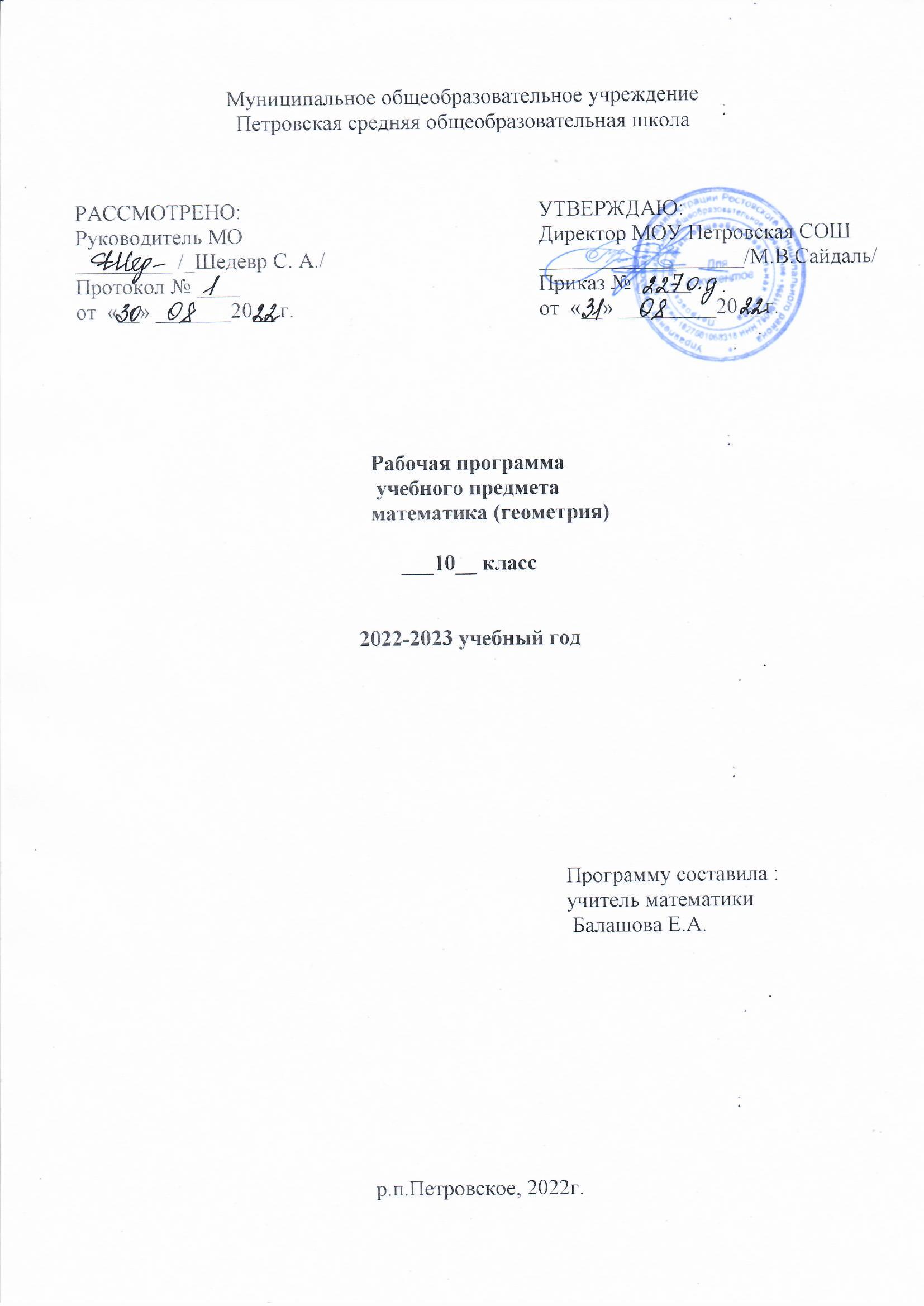                                                                           Пояснительная запискаРабочая программа  «Геометрия 10 класс » составлена  в соответствии с Федеральным государственным образовательным стандартом среднего общего образования, планируемыми результатами среднего общего  образования, с учебным планом МОУ Петровской  СОШ на 2021-2022 учебный год, Федеральным перечнем учебников, рекомендованных (допущенных) Министерством образования и науки Российской Федерации к использованию в образовательном процессе в общеобразовательных учреждениях на 2021-2022 учебный год ; примерной  программой по математике среднего общего образования,  авторской программой Л.С.Атанасян,В.Ф.Бутузов,С.Б.Кадомцев,Л.С.Киселёва,Э.Г.Позняк «Геометрия 10-11 класс»(Геометрия.Сборник рабочих программ.10-11 классы.Базовый и углубл.уровни:учеб.пособие для учителей общеобразоват. организаций/сост. Т.А.Бурмистрова. -М .Просвещение,2020) на основании следующих нормативных документов  :Закон «Об образовании в Российской Федерации» от 29.12.2012 г. № 273-ФЗ (ред. от 02.07.2021) Федеральный государственный образовательный стандарт среднего общего образования (утв. приказом Министерства образования и науки РФ от 17 мая 2012 г. N 413) с изменениями и дополнениями от: 29 декабря 2014 г., 31 декабря 2015 г., 29 июня 2017 г., 24 сентября, 11 декабря 2020 г.Приказ Министерства образования и науки Российской Федерации от 28.08.2020 г. № 442 «Об утверждении Порядка организации и осуществления образовательной деятельности по основным общеобразовательным программам – образовательным программам начального общего, основного общего и среднего общего образования».Приказ Министерства просвещения РФ от 20.05.2020 г. № 254 «О федеральном перечне учебников, рекомендуемых к использованию при реализации имеющих государственную аккредитацию образовательных программ начального общего, основного общего, среднего общего образования» с изменениями и дополнениями от 23 декабря 2020 г.Концепция развития математического образования в Российской Федерации (утверждена распоряжением Правительства Российской Федерации от 24 декабря 2013 года N 2506-р с изменениями с изменениями на 8 октября 2020 года).Примерная основная  образовательная программа основного общего образования(Одобрено решением от 08.04.2015, протокол №1/15(в редакции протокола№1/20 от 04.02.2020))Авторская программа : Л.С.Атанасян,В.Ф.Бутузов,С.Б.Кадомцев,Л.С.Киселёва,Э.Г.Позняк «Геометрия 10-11 класс»(Геометрия.Сборник рабочих программ.10-11 классы.Базовый и углубл.уровни:учеб.пособие для учителей общеобразоват. организаций/сост. Т.А.Бурмистрова. -М .Просвещение,2020)Основная образовательная программа МОУ Петровская СОШПоложениео рабочих программах по МОУ Петровская СОШ на 2021-2022у ч.г.Методическое письмо о преподавании учебного предмета «Математика» в общеобразовательных учреждениях Ярославской области в 2022/23 учДанная программа обеспечивается линией учебно-методических комплектов по геометрии для 10—11 классов под редакцией Л.С.Атанасян, В.Ф.Бутузов,С.Б.Кадомцев, Э.Г.Позняк ,Л.С.Киселёва «Геометрия 10-11 класс» Учебник .(Математика: алгебра и начала  математического анализа,геометрия. Геометрия.10-11 классы : учеб.для образоват.организаций : базовый и углубл. уровни/[ Л.С.Атанасян и др.] М.Просвещение 2020.)Цели и задачи изучения геометрии в 10 классе:Изучение геометрии на ступени основного общего среднего образования направлено на достижение следующих целей: • овладение системой математических знаний и умений, необходимых для применения в практической деятельности, изучения смежных дисциплин, продолжения образования;• интеллектуальное развитие, формирование качеств личности, необходимых человеку для полноценной жизни в современном обществе, свойственных математической деятельности: ясности и точности мысли, критичности мышления, интуиции, логического мышления, элементов алгоритмической культуры, пространственного мышления и воображения, способности к преодолению трудностей;• формирование представлений об идеях и методах математики как универсального языка науки и техники, средства моделирования явлений и процессов;• воспитание культуры личности, отношения к математике как к части общечеловеческой культуры, играющей особую роль в общественном развитии.Задачи курса:формирование представлений о математике как универсальном языке науки, средстве моделирования явлений и процессов, об идеях и методах математики; развитие логического мышления, пространственного воображения, алгоритмической культуры, критичности мышления на уровне, необходимом для будущей профессиональной деятельности, а также последующего обучения в высшей школе; овладение математическими знаниями и умениями, необходимыми в повседневной жизни, для изучения школьных естественнонаучных дисциплин на базовом уровне, для получения образования в областях, не требующих углубленной математической подготовки; воспитание средствами математики культуры личности, понимания значимости математики для научно-технического прогресса, отношения к математике как к части общечеловеческой культуры через знакомство с историей развития математики, эволюцией математических идей..Место предмета в базисном учебном планеВ соответствии с учебным планом МОУ Петровская СОШ на изучение предмета «Математика» отводится 6ч. в неделю из них 4ч. в неделю  на изучение блока «Алгебра и начала анализа» и 2ч в неделю на изучение блока «Геометрия». Планируемые результаты освоения учебного предметаПрограмма обеспечивает достижения следующих результатов освоения образовательной программы основного общего образования:Личностные результаты:- включающих готовность и способность обучающихся к саморазвитию,  личностному самоопределению и самовоспитанию в соответствии с общечеловеческими ценностями;- сформированность  их мотивации к обучению и целенаправленной познавательной деятельности, системы значимых социальных и межличностных отношений, ценностно-смысловых установок;- способность ставить цели и строить жизненные планы;- готовность и способность к самостоятельной, творческой и ответственной деятельности;- навыки сотрудничества со сверстниками, детьми младшего возраста, взрослыми в образовательной, общественно полезной, учебно-исследовательской, проектной и другихвидах деятельности;- готовность и способность к образованию, в том числе самообразованию,на протяжении всей жизни; - сознательное отношение к непрерывному образованию как условию успешной профессиональной и общественной деятельности.Метапредметные результаты:- включающих освоенные обучающимися межпредметныепонятия и универсальные учебные действия (регулятивные, познавательные, коммуникативные);-самостоятельность в планировании и осуществлении учебной деятельности и организации учебного сотрудничества с педагогами и сверстниками;- способность к построению индивидуальной образовательной траектории, владение навыками учебно-исследовательской, проектной и социальной деятельности;- умение самостоятельно определять цели деятельности исоставлять планы деятельности; самостоятельно осуществлять,контролировать и корректировать деятельность;-использовать все возможные ресурсы для достижения поставленныхцелей и реализации планов деятельности; - выбиратьуспешные стратегии в различных ситуациях;- умение продуктивно общаться и взаимодействовать в процессе совместнойдеятельности, учитывать позиции других участников деятельности, эффективно разрешать конфликты;- владение навыками познавательной, учебно-исследовательской и проектной деятельности, навыками разрешения проблем; - способность и готовность к самостоятельному поиску методов решения практических задач, применению различных методов познания;- готовность и способность к самостоятельной информационно- познавательной деятельности, включая умение ориентироваться в различных источниках информации,критически оценивать и интерпретировать информацию, получаемую из различных источников;- умение использовать средства информационных и коммуникационных технологий (далее – ИКТ) в решении когнитивных, коммуникативных и организационных задач ссоблюдением требований эргономики, техники безопасности,гигиены, ресурсосбережения, правовых и этических норм, норм информационной безопасности;- владение навыками познавательной рефлексии как осознания совершаемых действий и мыслительных процессов, их результатов и оснований, границ своего знания и незнания,новых познавательных задач и средств их достижения.Предметные результаты:-включающих освоенные обучающимися в ходе изучения учебного предмета умения, виды деятельности по получению нового знания в рамках учебного предмета, его преобразованию и применению в учебных, учебно-проектных и социально-проектных ситуациях; - формирование математического типа мышления, владение геометрической  терминологией, ключевыми понятиями, методами и приёмами; - сформированность представлений о математике, о способах описания на математическом языке явлений реального мира;- сформированность представлений о математических понятиях, как о важнейших математических моделях, позволяющих описывать и изучать разные процессы и явления;понимание возможности аксиоматического построения математических теорий;- владение методами доказательств и алгоритмов решения;- умение их применять, проводить доказательные рассуждения в ходе решения задач;- владение основными понятиями о плоских и пространственных геометрических фигурах, их основных свойствах;- сформированность умения распознавать на чертежах, моделях и в реальном мире геометрические фигуры;- применение изученных свойств геометрических фигур и формул для решения геометрических задач и задач с практическим содержанием;- владение навыками использования готовых компьютерных программ при решении задач.Использовать приобретенные знания и умения в практической  деятельности и повседневной жизни для:-исследования (моделирования) несложных практических ситуаций на основе изученных формул и свойств фигур;-вычисления длин, площадей и объемов реальных объектов при решении практических задач, используя при необходимости справочники и вычислительные устройстваВ результате изучения геометрии  обучающийся научится:распознавать на чертежах и моделях пространственные формы; соотносить трехмерные объекты с их описаниями, изображениями;описывать взаимное расположение прямых и плоскостей в пространстве, аргументировать свои суждения об этом расположении;анализировать в простейших случаях взаимное расположение объектов в пространстве;изображать основные многогранники и круглые тела, выполнять чертежи по условиям задач;строить простейшие сечения куба, призмы, пирамиды;решать планиметрические и простейшие стереометрические задачи на нахождение геометрических величин      (длин, углов, площадей, объемов);использовать при решении стереометрических задач планиметрические факты и методы;проводить доказательные рассуждения в ходе решения задач.Обучающийся получит возможность:решать жизненнопрактическиезадачи; самостоятельно приобретать и применять знания в различных ситуациях, работать в группах;  аргументировать и отстаивать свою точку зрения;  уметь слушать  других, извлекать учебную информацию на основе сопоставительного анализа объектов; пользоваться предметным указателем  энциклопедий  и справочников для нахождения информации;самостоятельно действовать в ситуации неопределённости при решении актуальных для них проблем.узнать значение математической науки для решения задач, возникающих в теории и практике; широту и в то же время ограниченность применения математических методов к анализу и исследованию процессов и явлений в природе и обществе;узнать значение практики и вопросов, возникающих в самой математике для формирования и развития математической науки; историю развития возникновения и развития геометрии;применять универсальный характер законов логики математических рассуждений, их применимость во всех областях человеческой деятельности;  вероятностный характер различных процессов окружающего мира; Содержание учебного предметаНекоторые сведения из планиметрииУглы и отрезки связанные с окружностью.  Решение треугольников. Теорема Менелая и Чевы. Эллипс, гипербола и параболаОсновная цель- познакомить обучающихся с теоремами об угле между касательной и хордой, об отрезках пересекающихся хорд, о квадрате касательной, о свойствах и признаках вписанного и описанного четырехугольника. Формулировать определения эллипса, гиперболы и параболы, выводить их канонические уравнения и изображать эти кривые на рисунке.ВведениеПредмет стереометрии. Аксиомы стереометрии. Некоторые следствия из аксиом.Основная цель – познакомить обучающихся с содержанием курса стереометрии, с основными понятиями и аксиомами, принятыми в данном курсе, вывести первые следствия из аксиом, дать представление о геометрических телах и их поверхностях, об изображении пространственных фигур на чертеже, о прикладном значении геометрии.      Изучение стереометрии должно базироваться на сочетании наглядности и логической строгости. Опора на наглядность – непременное условие успешного усвоения материала, и в связи с этим нужно уделить большое внимание правильному изображению на чертеже пространственных фигур. Однако наглядность должна быть пронизана строгой логикой. Курс стереометрии предъявляет в этом отношении более высокие требования к обучающимся. В отличие от курса планиметрии здесь уже с самого начала формулируются аксиомы о взаимном расположении точек, прямых и плоскостей в пространстве, и далее изучение свойств взаимного расположения прямых и плоскостей проходит на основе этих аксиом. Тем самым задается высокий уровень строгости в логических рассуждениях, который должен выдерживаться на протяжении всего курса.Параллельность прямых и плоскостейПараллельность прямых, прямой и плоскости. Взаимное расположение двух прямых в пространстве. Угол между двумя прямыми. Параллельность плоскостей. Тетраэдр и параллелепипед.      Основная цель – сформировать представления учащихся о возможных случаях взаимного расположения двух прямых в пространстве (прямые пересекаются, прямые параллельны, прямые скрещиваются), прямой и плоскости (прямая лежит в плоскости, прямая и плоскость пересекаются, прямая и плоскость параллельны), изучить свойства и признаки параллельности прямых и плоскостей.       Особенность данного курса состоит в том, что уже в первой главе вводятся в рассмотрение тетраэдр и параллелепипед и устанавливаются некоторые их свойства. Это дает возможность отрабатывать понятия параллельности прямых и плоскостей (а в следующей главе также и понятия перпендикулярности прямых и плоскостей) на этих двух видов многогранников, что, в свою очередь, создает определенный задел к главе «Многогранники». Отдельный пункт посвящен построению на чертеже сечений тетраэдра и параллелепипеда, что представляется важным как для решения геометрических задач, так и, вообще, для развития пространственных представлений учащихся.       В рамках этой темы учащиеся знакомятся также с параллельным проектированием и его свойствами, используемыми при изображении пространственных фигур на чертеже.Перпендикулярность прямых и плоскостейПерпендикулярность прямой и плоскости. Перпендикуляр и наклонные. Угол между прямой и плоскостью. Двугранный угол. Перпендикулярность плоскостей.Основная цель – ввести понятия перпендикулярности прямых и плоскостей, изучить признаки перпендикулярности прямой и плоскости, двух плоскостей, ввести основные метрические понятия: расстояние от точки до плоскости, расстояние между параллельными плоскостями, между параллельными прямой и плоскостью, расстояние между скрещивающимися прямыми, угол между прямой и плоскостью, угол между двумя плоскостями, изучить свойства прямоугольного параллелепипеда.      Понятие перпендикулярности и основанные на нем метрические понятия (расстояния, углы) существенно расширяют класс стереометрических задач, появляются много задач на вычисление, широко использующих известные факты из планиметрии.МногогранникиПонятие многогранника. Призма. Пирамида. Правильные многогранники.      Основная цель – познакомить обучающихся с основными видами многогранников (призма, пирамида, усеченная пирамида), с формулой Эйлера для выпуклых многогранников, с правильными многогранниками и элементами их симметрии.      С двумя видами многогранников – тетраэдром и параллелепипедом – обучающиеся уже знакомы. Теперь эти представления расширяются. Многогранник определяется как поверхность, составленная из многоугольников и ограничивающая некоторое геометрическое тело (его тоже называют многогранником). В связи с этим уточняется само понятие геометрического тела, для чего вводится еще ряд новых понятий (граничная точка фигуры, внутренняя точка и т. д.). Усвоение их не является обязательным для всех обучающихся, можно ограничиться наглядными представлениями о многогранниках.6. Заключительное повторение курса геометрии 10 классаУчебно-тематический планПоурочно-тематическое планированиеПриложенияОписание учебно-методического и материально-технического обеспечения образовательной деятельностиДля учителя:Геометрия. 10: учебник для общеобразовательных учреждений. Л. С. Атанасян. -М.: Просвещение, 2020 Программы общеобразовательных учреждений. Геометрия 10-11 классы. Составитель: С.А. Бурмистрова. Москва. «Просвещение», 2018 год.Рабочие программы по геометрии. 7-11 классы Составитель: Н. Ф. Гаврилова – М.: Вако, 2011.Дидактические материалы по геометрии 10 класс. Б.Г. Зив. Москва, «Просвещение», 2016 год. Проверочные работы с элементами тестирования. Геометрия 10, 11. С.В.Галаев. «Лицей», 2010 год.Геометрия: рабочая тетрадь для 10 класса. / В.Ф. Бутузов, Глазков Ю.А. М.: Просвещение,2012.Дидактические материалы по геометрии для 10  класса. С.Б. Веселовский, Москва, «Просвещение», 2011 год. Проверочные работы с элементами тестирования. Геометрия 10. С.В. Галаев. «Лицей», 2012 год.Настольная книга учителя математики. М.: ООО Издательство «АСТ»: ООО Издательство «Астрель», 2013; Б.Г. Зив, В.М. Мейлер, А.П. Баханский. Задачи по геометрии для 7 – 11 классов. – М.: Просвещение, 2013. С.М. Саакян, В.Ф. Бутузов. Изучение геометрии в 10 – 11 классах: Методические рекомендации к учебнику. Книга для учителя. – М.: Просвещение, 2013.  Т.Л. Афанасьева. Геометрия 10-11 (поурочные планы). Издательство «Учитель», 2016 г.А.И. Медяник. Контрольные и проверочные работы по геометрии. М., Издательский дом «Дрофа», 2016 г.П.И. Алтынов, Тесты. Издательский дом «Дрофа», 2017.А.П. Ершова, В.В. Голобородько. Самостоятельные и контрольные работы по геометрии для 10 класса. «ИЛЕКСА». Москва. 2016.Для ученика:1. Геометрия. 10-11: учебник для общеобразовательных учреждений. Л. С. Атанасян. -М.: Просвещение, 2020 2. Дидактические материалы по геометрии 10, 11 классы. Б.Г. Зив. Москва, «Просвещение», 2013 год. 3. Геометрия: рабочая тетрадь для 10, 11 классов. / В.Ф. Бутузов, Глазков Ю.А. М.: Просвещение,2012.4. Б.Г. Зив, В.М. Мейлер, А.П. Баханский. Задачи по геометрии для 7 – 11 классов. – М.: Просвещение, 2013. 5. П.И. Алтынов, Тесты. Издательский дом «Дрофа», 2017.6. А.П. Ершова, В.В. Голобородько. Самостоятельные и контрольные работы по геометрии для 10,11 классов. «ИЛЕКСА». Москва. 2016.Дополнительная литература. 1. Г.Г. Левитас. Математические диктанты. Геометрия 7-11 классы. Дидактические материалы. - М.: Илекса, 2016 г.2. Л.О. Денищева. ЕГЭ – 2008. Математика. Учебно – тренировочные материалы для подготовки учащихся. / ФИПИ – М.: Интеллект – Центр, 2017г. 3. Ф.Ф. Лысенко. Математика. Подготовка к ЕГЭ – 2017. – Ростов-на-Дону: Легион – М, 2017 г 4. Поурочные разработки по геометрии 10; 11 класс (дифференцированный подход) – ООО «ВАКО», 2017. 5. ЕГЭ 3000 задач с ответами. Под редакцией А.Л. Семенова, И.В. Ященко Издательство «Экзамен» 2017 г Для обеспечения плодотворного учебного процесса предполагается использование информации и материалов следующих Интернет – ресурсов: Министерство образования РФ http://www.edu.ru/ Тестирование online: 5 - 11 классы http://www.kokch.kts.ru/cdo/ Педагогическая мастерская, уроки http://teacher.fio.ru Новые технологии в образовании http://edu.secna.ru/main/ Мегаэнциклопедия Кирилла и Мефодия http://mega.km.ru «Энциклопедий энциклопедий» http://www.rubricon.ru/ http://www.encyclopedia.ru/ Обучающая система Дмитрия Гущина «РЕШУ ЕГЭ» Открытый банк задач ЕГЭ по математике.Контрольно-измерительные материалыКонтрольная работа №1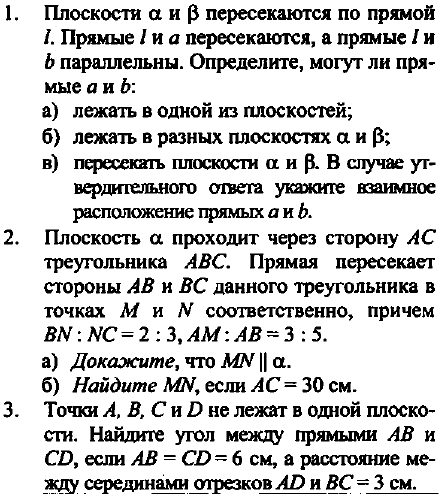 Контрольная работа №2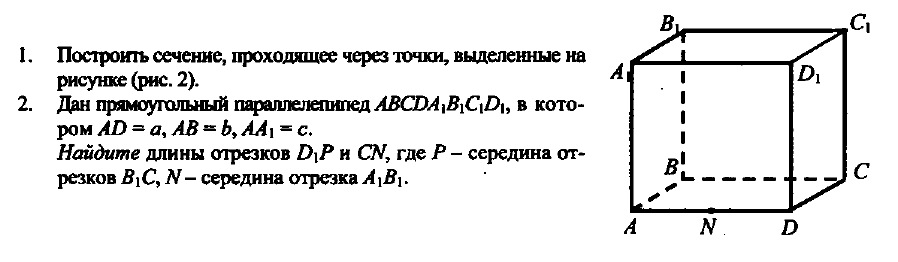 Контрольная работа №3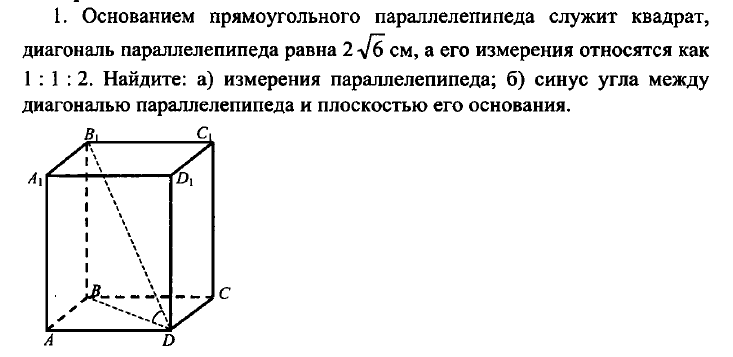 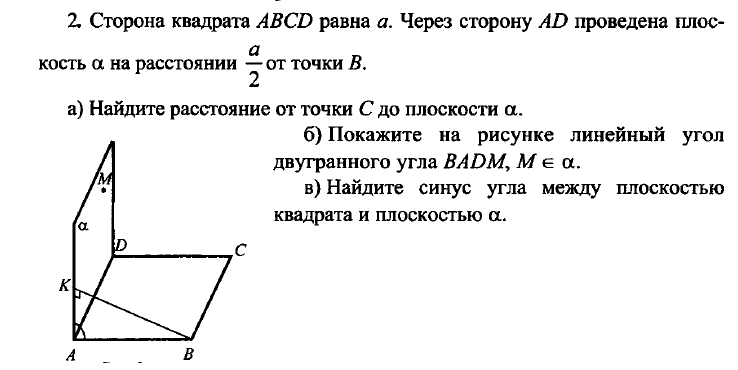 Контрольная работа №4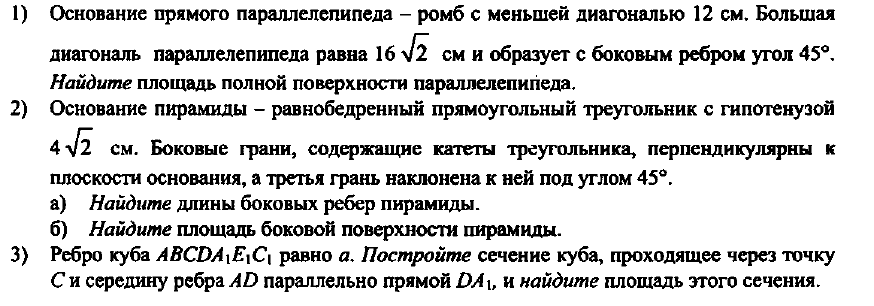 №п\пТемаКол-вочасовКонтрольныеработы1Введение52Параллельность прямых и плоскостей1723Перпендикулярностьпрямых и плоскостей1714Многогранники1315.Некоторые сведения из планиметрии116.Заключительное повторение курса геометрии 10 класса5Всего684№   урокаСодержание(разделы, темы)Содержание(разделы, темы)Кол-вочасовДаты проведенияДаты проведенияМатериально-техническое оснащениеУниверсальные учебные действияУниверсальные учебные действияУниверсальные учебные действияУниверсальные учебные действия№   урокаСодержание(разделы, темы)Содержание(разделы, темы)Кол-вочасовпланфактМатериально-техническое оснащениеПредметныеПредметныеЛичностныеМетапредметные (УУД)I Введение (5 часов)I Введение (5 часов)I Введение (5 часов)I Введение (5 часов)I Введение (5 часов)I Введение (5 часов)I Введение (5 часов)I Введение (5 часов)I Введение (5 часов)I Введение (5 часов)Предмет стереометрии Предмет стереометрии 1Готовые чертежи к заданиямПеречисляют основные фигуры в пространстве (точка, прямая, плоскость), умеют формулировать три аксиомы об их взаимном расположении и иллюстрировать эти аксиомы примерами из окружающей обстановкиУмеют формулировать и доказывать теорему о плоскости, проходящей через прямую и не лежащую на ней точку, и теорему о плоскости, проходящей через две пересекающиеся прямыеПеречисляют основные фигуры в пространстве (точка, прямая, плоскость), умеют формулировать три аксиомы об их взаимном расположении и иллюстрировать эти аксиомы примерами из окружающей обстановкиУмеют формулировать и доказывать теорему о плоскости, проходящей через прямую и не лежащую на ней точку, и теорему о плоскости, проходящей через две пересекающиеся прямыесамостоятельно создавать алгоритмы познавательной деятельности для решения задач поискового характера,проводить исследования несложных ситуаций, выдвигать гипотезу, осуществлять ее проверкуРегулятивные: вносить необходимые коррективы в действие после его завершения на основе учета характера сделанныхошибок.Познавательные: проводить сравнение, сериацию и классификацию по заданным критериям.Коммуникативные: учитывать разные мнения и стремиться к координации различных позиций в сотрудничествеАксиомы стереометрииАксиомы стереометрии1Готовые чертежи к заданиямПеречисляют основные фигуры в пространстве (точка, прямая, плоскость), умеют формулировать три аксиомы об их взаимном расположении и иллюстрировать эти аксиомы примерами из окружающей обстановкиУмеют формулировать и доказывать теорему о плоскости, проходящей через прямую и не лежащую на ней точку, и теорему о плоскости, проходящей через две пересекающиеся прямыеПеречисляют основные фигуры в пространстве (точка, прямая, плоскость), умеют формулировать три аксиомы об их взаимном расположении и иллюстрировать эти аксиомы примерами из окружающей обстановкиУмеют формулировать и доказывать теорему о плоскости, проходящей через прямую и не лежащую на ней точку, и теорему о плоскости, проходящей через две пересекающиеся прямыесамостоятельно создавать алгоритмы познавательной деятельности для решения задач поискового характера,проводить исследования несложных ситуаций, выдвигать гипотезу, осуществлять ее проверкуРегулятивные: вносить необходимые коррективы в действие после его завершения на основе учета характера сделанныхошибок.Познавательные: проводить сравнение, сериацию и классификацию по заданным критериям.Коммуникативные: учитывать разные мнения и стремиться к координации различных позиций в сотрудничествеНекоторые следствия из аксиомНекоторые следствия из аксиом1Готовые чертежи к заданиямПеречисляют основные фигуры в пространстве (точка, прямая, плоскость), умеют формулировать три аксиомы об их взаимном расположении и иллюстрировать эти аксиомы примерами из окружающей обстановкиУмеют формулировать и доказывать теорему о плоскости, проходящей через прямую и не лежащую на ней точку, и теорему о плоскости, проходящей через две пересекающиеся прямыеПеречисляют основные фигуры в пространстве (точка, прямая, плоскость), умеют формулировать три аксиомы об их взаимном расположении и иллюстрировать эти аксиомы примерами из окружающей обстановкиУмеют формулировать и доказывать теорему о плоскости, проходящей через прямую и не лежащую на ней точку, и теорему о плоскости, проходящей через две пересекающиеся прямыесамостоятельно создавать алгоритмы познавательной деятельности для решения задач поискового характера,проводить исследования несложных ситуаций, выдвигать гипотезу, осуществлять ее проверкуРегулятивные: вносить необходимые коррективы в действие после его завершения на основе учета характера сделанныхошибок.Познавательные: проводить сравнение, сериацию и классификацию по заданным критериям.Коммуникативные: учитывать разные мнения и стремиться к координации различных позиций в сотрудничествеРешение задач на применение аксиом стереометрииРешение задач на применение аксиом стереометрии1Готовые чертежи к заданиямПеречисляют основные фигуры в пространстве (точка, прямая, плоскость), умеют формулировать три аксиомы об их взаимном расположении и иллюстрировать эти аксиомы примерами из окружающей обстановкиУмеют формулировать и доказывать теорему о плоскости, проходящей через прямую и не лежащую на ней точку, и теорему о плоскости, проходящей через две пересекающиеся прямыеПеречисляют основные фигуры в пространстве (точка, прямая, плоскость), умеют формулировать три аксиомы об их взаимном расположении и иллюстрировать эти аксиомы примерами из окружающей обстановкиУмеют формулировать и доказывать теорему о плоскости, проходящей через прямую и не лежащую на ней точку, и теорему о плоскости, проходящей через две пересекающиеся прямыесамостоятельно создавать алгоритмы познавательной деятельности для решения задач поискового характера,проводить исследования несложных ситуаций, выдвигать гипотезу, осуществлять ее проверкуРегулятивные: вносить необходимые коррективы в действие после его завершения на основе учета характера сделанныхошибок.Познавательные: проводить сравнение, сериацию и классификацию по заданным критериям.Коммуникативные: учитывать разные мнения и стремиться к координации различных позиций в сотрудничествеРешение задач на применение следствий из аксиомРешение задач на применение следствий из аксиом1Карточки по теме: «Аксиомы стереометрии»Перечисляют основные фигуры в пространстве (точка, прямая, плоскость), умеют формулировать три аксиомы об их взаимном расположении и иллюстрировать эти аксиомы примерами из окружающей обстановкиУмеют формулировать и доказывать теорему о плоскости, проходящей через прямую и не лежащую на ней точку, и теорему о плоскости, проходящей через две пересекающиеся прямыеПеречисляют основные фигуры в пространстве (точка, прямая, плоскость), умеют формулировать три аксиомы об их взаимном расположении и иллюстрировать эти аксиомы примерами из окружающей обстановкиУмеют формулировать и доказывать теорему о плоскости, проходящей через прямую и не лежащую на ней точку, и теорему о плоскости, проходящей через две пересекающиеся прямыесамостоятельно создавать алгоритмы познавательной деятельности для решения задач поискового характера,проводить исследования несложных ситуаций, выдвигать гипотезу, осуществлять ее проверкуРегулятивные: вносить необходимые коррективы в действие после его завершения на основе учета характера сделанныхошибок.Познавательные: проводить сравнение, сериацию и классификацию по заданным критериям.Коммуникативные: учитывать разные мнения и стремиться к координации различных позиций в сотрудничествеРаздел 2Параллельность прямых и плоскостей (17 часов)Раздел 2Параллельность прямых и плоскостей (17 часов)Раздел 2Параллельность прямых и плоскостей (17 часов)Раздел 2Параллельность прямых и плоскостей (17 часов)Раздел 2Параллельность прямых и плоскостей (17 часов)Раздел 2Параллельность прямых и плоскостей (17 часов)Раздел 2Параллельность прямых и плоскостей (17 часов)Раздел 2Параллельность прямых и плоскостей (17 часов)Раздел 2Параллельность прямых и плоскостей (17 часов)Раздел 2Параллельность прямых и плоскостей (17 часов)Параллельные прямые в пространствеПараллельные прямые в пространстве1Готовые чертежи к заданиямФормулируют определение параллельных прямых в пространстве, умеют формулировать и доказывать теоремы о параллельных прямых; объяснять, какие возможны случаи взаимного расположения прямой и плоскости в пространстве, и приводить иллюстрирующие примеры из окружающей обстановки; формулировать определение параллельных прямой и плоскости, формулировать и доказывать утверждения о параллельности прямой и плоскости (свойства и признак); решать задачи на вычисление и доказательство, связанные со взаимным расположением прямых и плоскостейОбъяснять какие возможны случаи взаимного расположения двух прямых в пространстве, и приводить иллюстрирующие примеры; формулировать определение скрещивающихся прямых, формулировать и доказывать теорему, выражающую признак скрещивающихся прямых, и теорему о плоскости, проходящей через одну из скрещивающихся прямых и параллельной другой прямой; объяснять, какие два луча называются сонаправленными, формулировать и доказывать теорему об углах с сонаправленными сторонами; объяснять, что называется углом между пересекающимися прямыми и углом между скрещивающимися прямыми; решать задачи на вычисление и доказательство, связанные со взаимным расположением двух прямых и углом между нимиФормулировать определение параллельных плоскостей, формулировать и доказывать утверждения о признаке и свойствах параллельных плоскостей, использовать эти утверждения при решении задачОбъяснять, какая фигура называется тетраэдром и какая параллелепипедом, показывать на чертежах и моделях их элементы, изображать эти фигуры на рисунках, иллюстрировать с их помощью различные случаи взаимного расположения прямых и плоскостей в пространстве; формулировать и доказывать утверждения о свойствах параллелепипеда; объяснять, что называется сечением тетраэдра (параллелепипеда), решать задачи на построение сечений тетраэдра и параллелепипеда на чертежеФормулируют определение параллельных прямых в пространстве, умеют формулировать и доказывать теоремы о параллельных прямых; объяснять, какие возможны случаи взаимного расположения прямой и плоскости в пространстве, и приводить иллюстрирующие примеры из окружающей обстановки; формулировать определение параллельных прямой и плоскости, формулировать и доказывать утверждения о параллельности прямой и плоскости (свойства и признак); решать задачи на вычисление и доказательство, связанные со взаимным расположением прямых и плоскостейОбъяснять какие возможны случаи взаимного расположения двух прямых в пространстве, и приводить иллюстрирующие примеры; формулировать определение скрещивающихся прямых, формулировать и доказывать теорему, выражающую признак скрещивающихся прямых, и теорему о плоскости, проходящей через одну из скрещивающихся прямых и параллельной другой прямой; объяснять, какие два луча называются сонаправленными, формулировать и доказывать теорему об углах с сонаправленными сторонами; объяснять, что называется углом между пересекающимися прямыми и углом между скрещивающимися прямыми; решать задачи на вычисление и доказательство, связанные со взаимным расположением двух прямых и углом между нимиФормулировать определение параллельных плоскостей, формулировать и доказывать утверждения о признаке и свойствах параллельных плоскостей, использовать эти утверждения при решении задачОбъяснять, какая фигура называется тетраэдром и какая параллелепипедом, показывать на чертежах и моделях их элементы, изображать эти фигуры на рисунках, иллюстрировать с их помощью различные случаи взаимного расположения прямых и плоскостей в пространстве; формулировать и доказывать утверждения о свойствах параллелепипеда; объяснять, что называется сечением тетраэдра (параллелепипеда), решать задачи на построение сечений тетраэдра и параллелепипеда на чертежеИмеют целостное мировоззрение, соответствующее современному уровню развития науки и общественной практики, проявляют способность к эмоциональному восприятию математических объектов, задач, решений, рассуждений,Проявляют креативность, находчивость, активность при решении задач;Регулятивные: осуществлять итоговый и пошаговый контроль по результату.вносить необходимые коррективы в действие после его завершения на основе учета сделанных ошибок.Познавательные: проводить сравнение, сериацию и классификацию по заданным критериям.строить речевое высказывание в устной и письменной форме.использовать поиск необходимой информации для выполнения учебных заданий с использованием учебной литературыКоммуникативные: договариваться и приходить к общему решению в совместной деятельности, в том числе в ситуации столкновения интересовучитывать разные мнения и стремиться к координации различных позиций в сотрудничествеПараллельность трех прямыхПараллельность трех прямых1Готовые чертежи к заданиямФормулируют определение параллельных прямых в пространстве, умеют формулировать и доказывать теоремы о параллельных прямых; объяснять, какие возможны случаи взаимного расположения прямой и плоскости в пространстве, и приводить иллюстрирующие примеры из окружающей обстановки; формулировать определение параллельных прямой и плоскости, формулировать и доказывать утверждения о параллельности прямой и плоскости (свойства и признак); решать задачи на вычисление и доказательство, связанные со взаимным расположением прямых и плоскостейОбъяснять какие возможны случаи взаимного расположения двух прямых в пространстве, и приводить иллюстрирующие примеры; формулировать определение скрещивающихся прямых, формулировать и доказывать теорему, выражающую признак скрещивающихся прямых, и теорему о плоскости, проходящей через одну из скрещивающихся прямых и параллельной другой прямой; объяснять, какие два луча называются сонаправленными, формулировать и доказывать теорему об углах с сонаправленными сторонами; объяснять, что называется углом между пересекающимися прямыми и углом между скрещивающимися прямыми; решать задачи на вычисление и доказательство, связанные со взаимным расположением двух прямых и углом между нимиФормулировать определение параллельных плоскостей, формулировать и доказывать утверждения о признаке и свойствах параллельных плоскостей, использовать эти утверждения при решении задачОбъяснять, какая фигура называется тетраэдром и какая параллелепипедом, показывать на чертежах и моделях их элементы, изображать эти фигуры на рисунках, иллюстрировать с их помощью различные случаи взаимного расположения прямых и плоскостей в пространстве; формулировать и доказывать утверждения о свойствах параллелепипеда; объяснять, что называется сечением тетраэдра (параллелепипеда), решать задачи на построение сечений тетраэдра и параллелепипеда на чертежеФормулируют определение параллельных прямых в пространстве, умеют формулировать и доказывать теоремы о параллельных прямых; объяснять, какие возможны случаи взаимного расположения прямой и плоскости в пространстве, и приводить иллюстрирующие примеры из окружающей обстановки; формулировать определение параллельных прямой и плоскости, формулировать и доказывать утверждения о параллельности прямой и плоскости (свойства и признак); решать задачи на вычисление и доказательство, связанные со взаимным расположением прямых и плоскостейОбъяснять какие возможны случаи взаимного расположения двух прямых в пространстве, и приводить иллюстрирующие примеры; формулировать определение скрещивающихся прямых, формулировать и доказывать теорему, выражающую признак скрещивающихся прямых, и теорему о плоскости, проходящей через одну из скрещивающихся прямых и параллельной другой прямой; объяснять, какие два луча называются сонаправленными, формулировать и доказывать теорему об углах с сонаправленными сторонами; объяснять, что называется углом между пересекающимися прямыми и углом между скрещивающимися прямыми; решать задачи на вычисление и доказательство, связанные со взаимным расположением двух прямых и углом между нимиФормулировать определение параллельных плоскостей, формулировать и доказывать утверждения о признаке и свойствах параллельных плоскостей, использовать эти утверждения при решении задачОбъяснять, какая фигура называется тетраэдром и какая параллелепипедом, показывать на чертежах и моделях их элементы, изображать эти фигуры на рисунках, иллюстрировать с их помощью различные случаи взаимного расположения прямых и плоскостей в пространстве; формулировать и доказывать утверждения о свойствах параллелепипеда; объяснять, что называется сечением тетраэдра (параллелепипеда), решать задачи на построение сечений тетраэдра и параллелепипеда на чертежеИмеют целостное мировоззрение, соответствующее современному уровню развития науки и общественной практики, проявляют способность к эмоциональному восприятию математических объектов, задач, решений, рассуждений,Проявляют креативность, находчивость, активность при решении задач;Регулятивные: осуществлять итоговый и пошаговый контроль по результату.вносить необходимые коррективы в действие после его завершения на основе учета сделанных ошибок.Познавательные: проводить сравнение, сериацию и классификацию по заданным критериям.строить речевое высказывание в устной и письменной форме.использовать поиск необходимой информации для выполнения учебных заданий с использованием учебной литературыКоммуникативные: договариваться и приходить к общему решению в совместной деятельности, в том числе в ситуации столкновения интересовучитывать разные мнения и стремиться к координации различных позиций в сотрудничествеВзаимное расположение прямой и плоскостиВзаимное расположение прямой и плоскости1Готовые чертежи к заданиямФормулируют определение параллельных прямых в пространстве, умеют формулировать и доказывать теоремы о параллельных прямых; объяснять, какие возможны случаи взаимного расположения прямой и плоскости в пространстве, и приводить иллюстрирующие примеры из окружающей обстановки; формулировать определение параллельных прямой и плоскости, формулировать и доказывать утверждения о параллельности прямой и плоскости (свойства и признак); решать задачи на вычисление и доказательство, связанные со взаимным расположением прямых и плоскостейОбъяснять какие возможны случаи взаимного расположения двух прямых в пространстве, и приводить иллюстрирующие примеры; формулировать определение скрещивающихся прямых, формулировать и доказывать теорему, выражающую признак скрещивающихся прямых, и теорему о плоскости, проходящей через одну из скрещивающихся прямых и параллельной другой прямой; объяснять, какие два луча называются сонаправленными, формулировать и доказывать теорему об углах с сонаправленными сторонами; объяснять, что называется углом между пересекающимися прямыми и углом между скрещивающимися прямыми; решать задачи на вычисление и доказательство, связанные со взаимным расположением двух прямых и углом между нимиФормулировать определение параллельных плоскостей, формулировать и доказывать утверждения о признаке и свойствах параллельных плоскостей, использовать эти утверждения при решении задачОбъяснять, какая фигура называется тетраэдром и какая параллелепипедом, показывать на чертежах и моделях их элементы, изображать эти фигуры на рисунках, иллюстрировать с их помощью различные случаи взаимного расположения прямых и плоскостей в пространстве; формулировать и доказывать утверждения о свойствах параллелепипеда; объяснять, что называется сечением тетраэдра (параллелепипеда), решать задачи на построение сечений тетраэдра и параллелепипеда на чертежеФормулируют определение параллельных прямых в пространстве, умеют формулировать и доказывать теоремы о параллельных прямых; объяснять, какие возможны случаи взаимного расположения прямой и плоскости в пространстве, и приводить иллюстрирующие примеры из окружающей обстановки; формулировать определение параллельных прямой и плоскости, формулировать и доказывать утверждения о параллельности прямой и плоскости (свойства и признак); решать задачи на вычисление и доказательство, связанные со взаимным расположением прямых и плоскостейОбъяснять какие возможны случаи взаимного расположения двух прямых в пространстве, и приводить иллюстрирующие примеры; формулировать определение скрещивающихся прямых, формулировать и доказывать теорему, выражающую признак скрещивающихся прямых, и теорему о плоскости, проходящей через одну из скрещивающихся прямых и параллельной другой прямой; объяснять, какие два луча называются сонаправленными, формулировать и доказывать теорему об углах с сонаправленными сторонами; объяснять, что называется углом между пересекающимися прямыми и углом между скрещивающимися прямыми; решать задачи на вычисление и доказательство, связанные со взаимным расположением двух прямых и углом между нимиФормулировать определение параллельных плоскостей, формулировать и доказывать утверждения о признаке и свойствах параллельных плоскостей, использовать эти утверждения при решении задачОбъяснять, какая фигура называется тетраэдром и какая параллелепипедом, показывать на чертежах и моделях их элементы, изображать эти фигуры на рисунках, иллюстрировать с их помощью различные случаи взаимного расположения прямых и плоскостей в пространстве; формулировать и доказывать утверждения о свойствах параллелепипеда; объяснять, что называется сечением тетраэдра (параллелепипеда), решать задачи на построение сечений тетраэдра и параллелепипеда на чертежеИмеют целостное мировоззрение, соответствующее современному уровню развития науки и общественной практики, проявляют способность к эмоциональному восприятию математических объектов, задач, решений, рассуждений,Проявляют креативность, находчивость, активность при решении задач;Регулятивные: осуществлять итоговый и пошаговый контроль по результату.вносить необходимые коррективы в действие после его завершения на основе учета сделанных ошибок.Познавательные: проводить сравнение, сериацию и классификацию по заданным критериям.строить речевое высказывание в устной и письменной форме.использовать поиск необходимой информации для выполнения учебных заданий с использованием учебной литературыКоммуникативные: договариваться и приходить к общему решению в совместной деятельности, в том числе в ситуации столкновения интересовучитывать разные мнения и стремиться к координации различных позиций в сотрудничествеПараллельность прямой и плоскостиПараллельность прямой и плоскости1Готовые чертежи к заданиямФормулируют определение параллельных прямых в пространстве, умеют формулировать и доказывать теоремы о параллельных прямых; объяснять, какие возможны случаи взаимного расположения прямой и плоскости в пространстве, и приводить иллюстрирующие примеры из окружающей обстановки; формулировать определение параллельных прямой и плоскости, формулировать и доказывать утверждения о параллельности прямой и плоскости (свойства и признак); решать задачи на вычисление и доказательство, связанные со взаимным расположением прямых и плоскостейОбъяснять какие возможны случаи взаимного расположения двух прямых в пространстве, и приводить иллюстрирующие примеры; формулировать определение скрещивающихся прямых, формулировать и доказывать теорему, выражающую признак скрещивающихся прямых, и теорему о плоскости, проходящей через одну из скрещивающихся прямых и параллельной другой прямой; объяснять, какие два луча называются сонаправленными, формулировать и доказывать теорему об углах с сонаправленными сторонами; объяснять, что называется углом между пересекающимися прямыми и углом между скрещивающимися прямыми; решать задачи на вычисление и доказательство, связанные со взаимным расположением двух прямых и углом между нимиФормулировать определение параллельных плоскостей, формулировать и доказывать утверждения о признаке и свойствах параллельных плоскостей, использовать эти утверждения при решении задачОбъяснять, какая фигура называется тетраэдром и какая параллелепипедом, показывать на чертежах и моделях их элементы, изображать эти фигуры на рисунках, иллюстрировать с их помощью различные случаи взаимного расположения прямых и плоскостей в пространстве; формулировать и доказывать утверждения о свойствах параллелепипеда; объяснять, что называется сечением тетраэдра (параллелепипеда), решать задачи на построение сечений тетраэдра и параллелепипеда на чертежеФормулируют определение параллельных прямых в пространстве, умеют формулировать и доказывать теоремы о параллельных прямых; объяснять, какие возможны случаи взаимного расположения прямой и плоскости в пространстве, и приводить иллюстрирующие примеры из окружающей обстановки; формулировать определение параллельных прямой и плоскости, формулировать и доказывать утверждения о параллельности прямой и плоскости (свойства и признак); решать задачи на вычисление и доказательство, связанные со взаимным расположением прямых и плоскостейОбъяснять какие возможны случаи взаимного расположения двух прямых в пространстве, и приводить иллюстрирующие примеры; формулировать определение скрещивающихся прямых, формулировать и доказывать теорему, выражающую признак скрещивающихся прямых, и теорему о плоскости, проходящей через одну из скрещивающихся прямых и параллельной другой прямой; объяснять, какие два луча называются сонаправленными, формулировать и доказывать теорему об углах с сонаправленными сторонами; объяснять, что называется углом между пересекающимися прямыми и углом между скрещивающимися прямыми; решать задачи на вычисление и доказательство, связанные со взаимным расположением двух прямых и углом между нимиФормулировать определение параллельных плоскостей, формулировать и доказывать утверждения о признаке и свойствах параллельных плоскостей, использовать эти утверждения при решении задачОбъяснять, какая фигура называется тетраэдром и какая параллелепипедом, показывать на чертежах и моделях их элементы, изображать эти фигуры на рисунках, иллюстрировать с их помощью различные случаи взаимного расположения прямых и плоскостей в пространстве; формулировать и доказывать утверждения о свойствах параллелепипеда; объяснять, что называется сечением тетраэдра (параллелепипеда), решать задачи на построение сечений тетраэдра и параллелепипеда на чертежеИмеют целостное мировоззрение, соответствующее современному уровню развития науки и общественной практики, проявляют способность к эмоциональному восприятию математических объектов, задач, решений, рассуждений,Проявляют креативность, находчивость, активность при решении задач;Регулятивные: осуществлять итоговый и пошаговый контроль по результату.вносить необходимые коррективы в действие после его завершения на основе учета сделанных ошибок.Познавательные: проводить сравнение, сериацию и классификацию по заданным критериям.строить речевое высказывание в устной и письменной форме.использовать поиск необходимой информации для выполнения учебных заданий с использованием учебной литературыКоммуникативные: договариваться и приходить к общему решению в совместной деятельности, в том числе в ситуации столкновения интересовучитывать разные мнения и стремиться к координации различных позиций в сотрудничествеРешение задач на параллельность прямой и плоскостиРешение задач на параллельность прямой и плоскости1Задания для самостоятельной и парной работыФормулируют определение параллельных прямых в пространстве, умеют формулировать и доказывать теоремы о параллельных прямых; объяснять, какие возможны случаи взаимного расположения прямой и плоскости в пространстве, и приводить иллюстрирующие примеры из окружающей обстановки; формулировать определение параллельных прямой и плоскости, формулировать и доказывать утверждения о параллельности прямой и плоскости (свойства и признак); решать задачи на вычисление и доказательство, связанные со взаимным расположением прямых и плоскостейОбъяснять какие возможны случаи взаимного расположения двух прямых в пространстве, и приводить иллюстрирующие примеры; формулировать определение скрещивающихся прямых, формулировать и доказывать теорему, выражающую признак скрещивающихся прямых, и теорему о плоскости, проходящей через одну из скрещивающихся прямых и параллельной другой прямой; объяснять, какие два луча называются сонаправленными, формулировать и доказывать теорему об углах с сонаправленными сторонами; объяснять, что называется углом между пересекающимися прямыми и углом между скрещивающимися прямыми; решать задачи на вычисление и доказательство, связанные со взаимным расположением двух прямых и углом между нимиФормулировать определение параллельных плоскостей, формулировать и доказывать утверждения о признаке и свойствах параллельных плоскостей, использовать эти утверждения при решении задачОбъяснять, какая фигура называется тетраэдром и какая параллелепипедом, показывать на чертежах и моделях их элементы, изображать эти фигуры на рисунках, иллюстрировать с их помощью различные случаи взаимного расположения прямых и плоскостей в пространстве; формулировать и доказывать утверждения о свойствах параллелепипеда; объяснять, что называется сечением тетраэдра (параллелепипеда), решать задачи на построение сечений тетраэдра и параллелепипеда на чертежеФормулируют определение параллельных прямых в пространстве, умеют формулировать и доказывать теоремы о параллельных прямых; объяснять, какие возможны случаи взаимного расположения прямой и плоскости в пространстве, и приводить иллюстрирующие примеры из окружающей обстановки; формулировать определение параллельных прямой и плоскости, формулировать и доказывать утверждения о параллельности прямой и плоскости (свойства и признак); решать задачи на вычисление и доказательство, связанные со взаимным расположением прямых и плоскостейОбъяснять какие возможны случаи взаимного расположения двух прямых в пространстве, и приводить иллюстрирующие примеры; формулировать определение скрещивающихся прямых, формулировать и доказывать теорему, выражающую признак скрещивающихся прямых, и теорему о плоскости, проходящей через одну из скрещивающихся прямых и параллельной другой прямой; объяснять, какие два луча называются сонаправленными, формулировать и доказывать теорему об углах с сонаправленными сторонами; объяснять, что называется углом между пересекающимися прямыми и углом между скрещивающимися прямыми; решать задачи на вычисление и доказательство, связанные со взаимным расположением двух прямых и углом между нимиФормулировать определение параллельных плоскостей, формулировать и доказывать утверждения о признаке и свойствах параллельных плоскостей, использовать эти утверждения при решении задачОбъяснять, какая фигура называется тетраэдром и какая параллелепипедом, показывать на чертежах и моделях их элементы, изображать эти фигуры на рисунках, иллюстрировать с их помощью различные случаи взаимного расположения прямых и плоскостей в пространстве; формулировать и доказывать утверждения о свойствах параллелепипеда; объяснять, что называется сечением тетраэдра (параллелепипеда), решать задачи на построение сечений тетраэдра и параллелепипеда на чертежеИмеют целостное мировоззрение, соответствующее современному уровню развития науки и общественной практики, проявляют способность к эмоциональному восприятию математических объектов, задач, решений, рассуждений,Проявляют креативность, находчивость, активность при решении задач;Регулятивные: осуществлять итоговый и пошаговый контроль по результату.вносить необходимые коррективы в действие после его завершения на основе учета сделанных ошибок.Познавательные: проводить сравнение, сериацию и классификацию по заданным критериям.строить речевое высказывание в устной и письменной форме.использовать поиск необходимой информации для выполнения учебных заданий с использованием учебной литературыКоммуникативные: договариваться и приходить к общему решению в совместной деятельности, в том числе в ситуации столкновения интересовучитывать разные мнения и стремиться к координации различных позиций в сотрудничествеВзаимное расположение прямых в пространствеВзаимное расположение прямых в пространстве1Готовые чертежи к заданиямФормулируют определение параллельных прямых в пространстве, умеют формулировать и доказывать теоремы о параллельных прямых; объяснять, какие возможны случаи взаимного расположения прямой и плоскости в пространстве, и приводить иллюстрирующие примеры из окружающей обстановки; формулировать определение параллельных прямой и плоскости, формулировать и доказывать утверждения о параллельности прямой и плоскости (свойства и признак); решать задачи на вычисление и доказательство, связанные со взаимным расположением прямых и плоскостейОбъяснять какие возможны случаи взаимного расположения двух прямых в пространстве, и приводить иллюстрирующие примеры; формулировать определение скрещивающихся прямых, формулировать и доказывать теорему, выражающую признак скрещивающихся прямых, и теорему о плоскости, проходящей через одну из скрещивающихся прямых и параллельной другой прямой; объяснять, какие два луча называются сонаправленными, формулировать и доказывать теорему об углах с сонаправленными сторонами; объяснять, что называется углом между пересекающимися прямыми и углом между скрещивающимися прямыми; решать задачи на вычисление и доказательство, связанные со взаимным расположением двух прямых и углом между нимиФормулировать определение параллельных плоскостей, формулировать и доказывать утверждения о признаке и свойствах параллельных плоскостей, использовать эти утверждения при решении задачОбъяснять, какая фигура называется тетраэдром и какая параллелепипедом, показывать на чертежах и моделях их элементы, изображать эти фигуры на рисунках, иллюстрировать с их помощью различные случаи взаимного расположения прямых и плоскостей в пространстве; формулировать и доказывать утверждения о свойствах параллелепипеда; объяснять, что называется сечением тетраэдра (параллелепипеда), решать задачи на построение сечений тетраэдра и параллелепипеда на чертежеФормулируют определение параллельных прямых в пространстве, умеют формулировать и доказывать теоремы о параллельных прямых; объяснять, какие возможны случаи взаимного расположения прямой и плоскости в пространстве, и приводить иллюстрирующие примеры из окружающей обстановки; формулировать определение параллельных прямой и плоскости, формулировать и доказывать утверждения о параллельности прямой и плоскости (свойства и признак); решать задачи на вычисление и доказательство, связанные со взаимным расположением прямых и плоскостейОбъяснять какие возможны случаи взаимного расположения двух прямых в пространстве, и приводить иллюстрирующие примеры; формулировать определение скрещивающихся прямых, формулировать и доказывать теорему, выражающую признак скрещивающихся прямых, и теорему о плоскости, проходящей через одну из скрещивающихся прямых и параллельной другой прямой; объяснять, какие два луча называются сонаправленными, формулировать и доказывать теорему об углах с сонаправленными сторонами; объяснять, что называется углом между пересекающимися прямыми и углом между скрещивающимися прямыми; решать задачи на вычисление и доказательство, связанные со взаимным расположением двух прямых и углом между нимиФормулировать определение параллельных плоскостей, формулировать и доказывать утверждения о признаке и свойствах параллельных плоскостей, использовать эти утверждения при решении задачОбъяснять, какая фигура называется тетраэдром и какая параллелепипедом, показывать на чертежах и моделях их элементы, изображать эти фигуры на рисунках, иллюстрировать с их помощью различные случаи взаимного расположения прямых и плоскостей в пространстве; формулировать и доказывать утверждения о свойствах параллелепипеда; объяснять, что называется сечением тетраэдра (параллелепипеда), решать задачи на построение сечений тетраэдра и параллелепипеда на чертежеИмеют целостное мировоззрение, соответствующее современному уровню развития науки и общественной практики, проявляют способность к эмоциональному восприятию математических объектов, задач, решений, рассуждений,Проявляют креативность, находчивость, активность при решении задач;Регулятивные: осуществлять итоговый и пошаговый контроль по результату.вносить необходимые коррективы в действие после его завершения на основе учета сделанных ошибок.Познавательные: проводить сравнение, сериацию и классификацию по заданным критериям.строить речевое высказывание в устной и письменной форме.использовать поиск необходимой информации для выполнения учебных заданий с использованием учебной литературыКоммуникативные: договариваться и приходить к общему решению в совместной деятельности, в том числе в ситуации столкновения интересовучитывать разные мнения и стремиться к координации различных позиций в сотрудничествеСкрещивающиеся прямыеСкрещивающиеся прямые1Готовые чертежи к заданиямФормулируют определение параллельных прямых в пространстве, умеют формулировать и доказывать теоремы о параллельных прямых; объяснять, какие возможны случаи взаимного расположения прямой и плоскости в пространстве, и приводить иллюстрирующие примеры из окружающей обстановки; формулировать определение параллельных прямой и плоскости, формулировать и доказывать утверждения о параллельности прямой и плоскости (свойства и признак); решать задачи на вычисление и доказательство, связанные со взаимным расположением прямых и плоскостейОбъяснять какие возможны случаи взаимного расположения двух прямых в пространстве, и приводить иллюстрирующие примеры; формулировать определение скрещивающихся прямых, формулировать и доказывать теорему, выражающую признак скрещивающихся прямых, и теорему о плоскости, проходящей через одну из скрещивающихся прямых и параллельной другой прямой; объяснять, какие два луча называются сонаправленными, формулировать и доказывать теорему об углах с сонаправленными сторонами; объяснять, что называется углом между пересекающимися прямыми и углом между скрещивающимися прямыми; решать задачи на вычисление и доказательство, связанные со взаимным расположением двух прямых и углом между нимиФормулировать определение параллельных плоскостей, формулировать и доказывать утверждения о признаке и свойствах параллельных плоскостей, использовать эти утверждения при решении задачОбъяснять, какая фигура называется тетраэдром и какая параллелепипедом, показывать на чертежах и моделях их элементы, изображать эти фигуры на рисунках, иллюстрировать с их помощью различные случаи взаимного расположения прямых и плоскостей в пространстве; формулировать и доказывать утверждения о свойствах параллелепипеда; объяснять, что называется сечением тетраэдра (параллелепипеда), решать задачи на построение сечений тетраэдра и параллелепипеда на чертежеФормулируют определение параллельных прямых в пространстве, умеют формулировать и доказывать теоремы о параллельных прямых; объяснять, какие возможны случаи взаимного расположения прямой и плоскости в пространстве, и приводить иллюстрирующие примеры из окружающей обстановки; формулировать определение параллельных прямой и плоскости, формулировать и доказывать утверждения о параллельности прямой и плоскости (свойства и признак); решать задачи на вычисление и доказательство, связанные со взаимным расположением прямых и плоскостейОбъяснять какие возможны случаи взаимного расположения двух прямых в пространстве, и приводить иллюстрирующие примеры; формулировать определение скрещивающихся прямых, формулировать и доказывать теорему, выражающую признак скрещивающихся прямых, и теорему о плоскости, проходящей через одну из скрещивающихся прямых и параллельной другой прямой; объяснять, какие два луча называются сонаправленными, формулировать и доказывать теорему об углах с сонаправленными сторонами; объяснять, что называется углом между пересекающимися прямыми и углом между скрещивающимися прямыми; решать задачи на вычисление и доказательство, связанные со взаимным расположением двух прямых и углом между нимиФормулировать определение параллельных плоскостей, формулировать и доказывать утверждения о признаке и свойствах параллельных плоскостей, использовать эти утверждения при решении задачОбъяснять, какая фигура называется тетраэдром и какая параллелепипедом, показывать на чертежах и моделях их элементы, изображать эти фигуры на рисунках, иллюстрировать с их помощью различные случаи взаимного расположения прямых и плоскостей в пространстве; формулировать и доказывать утверждения о свойствах параллелепипеда; объяснять, что называется сечением тетраэдра (параллелепипеда), решать задачи на построение сечений тетраэдра и параллелепипеда на чертежеИмеют целостное мировоззрение, соответствующее современному уровню развития науки и общественной практики, проявляют способность к эмоциональному восприятию математических объектов, задач, решений, рассуждений,Проявляют креативность, находчивость, активность при решении задач;Регулятивные: осуществлять итоговый и пошаговый контроль по результату.вносить необходимые коррективы в действие после его завершения на основе учета сделанных ошибок.Познавательные: проводить сравнение, сериацию и классификацию по заданным критериям.строить речевое высказывание в устной и письменной форме.использовать поиск необходимой информации для выполнения учебных заданий с использованием учебной литературыКоммуникативные: договариваться и приходить к общему решению в совместной деятельности, в том числе в ситуации столкновения интересовучитывать разные мнения и стремиться к координации различных позиций в сотрудничествеУглы с сонаправленными сторонами. Угол между прямымиУглы с сонаправленными сторонами. Угол между прямыми1Готовые чертежи к заданиямФормулируют определение параллельных прямых в пространстве, умеют формулировать и доказывать теоремы о параллельных прямых; объяснять, какие возможны случаи взаимного расположения прямой и плоскости в пространстве, и приводить иллюстрирующие примеры из окружающей обстановки; формулировать определение параллельных прямой и плоскости, формулировать и доказывать утверждения о параллельности прямой и плоскости (свойства и признак); решать задачи на вычисление и доказательство, связанные со взаимным расположением прямых и плоскостейОбъяснять какие возможны случаи взаимного расположения двух прямых в пространстве, и приводить иллюстрирующие примеры; формулировать определение скрещивающихся прямых, формулировать и доказывать теорему, выражающую признак скрещивающихся прямых, и теорему о плоскости, проходящей через одну из скрещивающихся прямых и параллельной другой прямой; объяснять, какие два луча называются сонаправленными, формулировать и доказывать теорему об углах с сонаправленными сторонами; объяснять, что называется углом между пересекающимися прямыми и углом между скрещивающимися прямыми; решать задачи на вычисление и доказательство, связанные со взаимным расположением двух прямых и углом между нимиФормулировать определение параллельных плоскостей, формулировать и доказывать утверждения о признаке и свойствах параллельных плоскостей, использовать эти утверждения при решении задачОбъяснять, какая фигура называется тетраэдром и какая параллелепипедом, показывать на чертежах и моделях их элементы, изображать эти фигуры на рисунках, иллюстрировать с их помощью различные случаи взаимного расположения прямых и плоскостей в пространстве; формулировать и доказывать утверждения о свойствах параллелепипеда; объяснять, что называется сечением тетраэдра (параллелепипеда), решать задачи на построение сечений тетраэдра и параллелепипеда на чертежеФормулируют определение параллельных прямых в пространстве, умеют формулировать и доказывать теоремы о параллельных прямых; объяснять, какие возможны случаи взаимного расположения прямой и плоскости в пространстве, и приводить иллюстрирующие примеры из окружающей обстановки; формулировать определение параллельных прямой и плоскости, формулировать и доказывать утверждения о параллельности прямой и плоскости (свойства и признак); решать задачи на вычисление и доказательство, связанные со взаимным расположением прямых и плоскостейОбъяснять какие возможны случаи взаимного расположения двух прямых в пространстве, и приводить иллюстрирующие примеры; формулировать определение скрещивающихся прямых, формулировать и доказывать теорему, выражающую признак скрещивающихся прямых, и теорему о плоскости, проходящей через одну из скрещивающихся прямых и параллельной другой прямой; объяснять, какие два луча называются сонаправленными, формулировать и доказывать теорему об углах с сонаправленными сторонами; объяснять, что называется углом между пересекающимися прямыми и углом между скрещивающимися прямыми; решать задачи на вычисление и доказательство, связанные со взаимным расположением двух прямых и углом между нимиФормулировать определение параллельных плоскостей, формулировать и доказывать утверждения о признаке и свойствах параллельных плоскостей, использовать эти утверждения при решении задачОбъяснять, какая фигура называется тетраэдром и какая параллелепипедом, показывать на чертежах и моделях их элементы, изображать эти фигуры на рисунках, иллюстрировать с их помощью различные случаи взаимного расположения прямых и плоскостей в пространстве; формулировать и доказывать утверждения о свойствах параллелепипеда; объяснять, что называется сечением тетраэдра (параллелепипеда), решать задачи на построение сечений тетраэдра и параллелепипеда на чертежеИмеют целостное мировоззрение, соответствующее современному уровню развития науки и общественной практики, проявляют способность к эмоциональному восприятию математических объектов, задач, решений, рассуждений,Проявляют креативность, находчивость, активность при решении задач;Регулятивные: осуществлять итоговый и пошаговый контроль по результату.вносить необходимые коррективы в действие после его завершения на основе учета сделанных ошибок.Познавательные: проводить сравнение, сериацию и классификацию по заданным критериям.строить речевое высказывание в устной и письменной форме.использовать поиск необходимой информации для выполнения учебных заданий с использованием учебной литературыКоммуникативные: договариваться и приходить к общему решению в совместной деятельности, в том числе в ситуации столкновения интересовучитывать разные мнения и стремиться к координации различных позиций в сотрудничествеРешение задач по теме: «Взаимное расположение прямых в пространстве»Решение задач по теме: «Взаимное расположение прямых в пространстве»1Задания для самостоятельной работыФормулируют определение параллельных прямых в пространстве, умеют формулировать и доказывать теоремы о параллельных прямых; объяснять, какие возможны случаи взаимного расположения прямой и плоскости в пространстве, и приводить иллюстрирующие примеры из окружающей обстановки; формулировать определение параллельных прямой и плоскости, формулировать и доказывать утверждения о параллельности прямой и плоскости (свойства и признак); решать задачи на вычисление и доказательство, связанные со взаимным расположением прямых и плоскостейОбъяснять какие возможны случаи взаимного расположения двух прямых в пространстве, и приводить иллюстрирующие примеры; формулировать определение скрещивающихся прямых, формулировать и доказывать теорему, выражающую признак скрещивающихся прямых, и теорему о плоскости, проходящей через одну из скрещивающихся прямых и параллельной другой прямой; объяснять, какие два луча называются сонаправленными, формулировать и доказывать теорему об углах с сонаправленными сторонами; объяснять, что называется углом между пересекающимися прямыми и углом между скрещивающимися прямыми; решать задачи на вычисление и доказательство, связанные со взаимным расположением двух прямых и углом между нимиФормулировать определение параллельных плоскостей, формулировать и доказывать утверждения о признаке и свойствах параллельных плоскостей, использовать эти утверждения при решении задачОбъяснять, какая фигура называется тетраэдром и какая параллелепипедом, показывать на чертежах и моделях их элементы, изображать эти фигуры на рисунках, иллюстрировать с их помощью различные случаи взаимного расположения прямых и плоскостей в пространстве; формулировать и доказывать утверждения о свойствах параллелепипеда; объяснять, что называется сечением тетраэдра (параллелепипеда), решать задачи на построение сечений тетраэдра и параллелепипеда на чертежеФормулируют определение параллельных прямых в пространстве, умеют формулировать и доказывать теоремы о параллельных прямых; объяснять, какие возможны случаи взаимного расположения прямой и плоскости в пространстве, и приводить иллюстрирующие примеры из окружающей обстановки; формулировать определение параллельных прямой и плоскости, формулировать и доказывать утверждения о параллельности прямой и плоскости (свойства и признак); решать задачи на вычисление и доказательство, связанные со взаимным расположением прямых и плоскостейОбъяснять какие возможны случаи взаимного расположения двух прямых в пространстве, и приводить иллюстрирующие примеры; формулировать определение скрещивающихся прямых, формулировать и доказывать теорему, выражающую признак скрещивающихся прямых, и теорему о плоскости, проходящей через одну из скрещивающихся прямых и параллельной другой прямой; объяснять, какие два луча называются сонаправленными, формулировать и доказывать теорему об углах с сонаправленными сторонами; объяснять, что называется углом между пересекающимися прямыми и углом между скрещивающимися прямыми; решать задачи на вычисление и доказательство, связанные со взаимным расположением двух прямых и углом между нимиФормулировать определение параллельных плоскостей, формулировать и доказывать утверждения о признаке и свойствах параллельных плоскостей, использовать эти утверждения при решении задачОбъяснять, какая фигура называется тетраэдром и какая параллелепипедом, показывать на чертежах и моделях их элементы, изображать эти фигуры на рисунках, иллюстрировать с их помощью различные случаи взаимного расположения прямых и плоскостей в пространстве; формулировать и доказывать утверждения о свойствах параллелепипеда; объяснять, что называется сечением тетраэдра (параллелепипеда), решать задачи на построение сечений тетраэдра и параллелепипеда на чертежеИмеют целостное мировоззрение, соответствующее современному уровню развития науки и общественной практики, проявляют способность к эмоциональному восприятию математических объектов, задач, решений, рассуждений,Проявляют креативность, находчивость, активность при решении задач;Регулятивные: осуществлять итоговый и пошаговый контроль по результату.вносить необходимые коррективы в действие после его завершения на основе учета сделанных ошибок.Познавательные: проводить сравнение, сериацию и классификацию по заданным критериям.строить речевое высказывание в устной и письменной форме.использовать поиск необходимой информации для выполнения учебных заданий с использованием учебной литературыКоммуникативные: договариваться и приходить к общему решению в совместной деятельности, в том числе в ситуации столкновения интересовучитывать разные мнения и стремиться к координации различных позиций в сотрудничествеКонтрольная работа № 1 по теме: «Взаимное расположение прямых в пространстве»Контрольная работа № 1 по теме: «Взаимное расположение прямых в пространстве»1Карточки по теме: «Взаимное расположение прямых в пространстве»Формулируют определение параллельных прямых в пространстве, умеют формулировать и доказывать теоремы о параллельных прямых; объяснять, какие возможны случаи взаимного расположения прямой и плоскости в пространстве, и приводить иллюстрирующие примеры из окружающей обстановки; формулировать определение параллельных прямой и плоскости, формулировать и доказывать утверждения о параллельности прямой и плоскости (свойства и признак); решать задачи на вычисление и доказательство, связанные со взаимным расположением прямых и плоскостейОбъяснять какие возможны случаи взаимного расположения двух прямых в пространстве, и приводить иллюстрирующие примеры; формулировать определение скрещивающихся прямых, формулировать и доказывать теорему, выражающую признак скрещивающихся прямых, и теорему о плоскости, проходящей через одну из скрещивающихся прямых и параллельной другой прямой; объяснять, какие два луча называются сонаправленными, формулировать и доказывать теорему об углах с сонаправленными сторонами; объяснять, что называется углом между пересекающимися прямыми и углом между скрещивающимися прямыми; решать задачи на вычисление и доказательство, связанные со взаимным расположением двух прямых и углом между нимиФормулировать определение параллельных плоскостей, формулировать и доказывать утверждения о признаке и свойствах параллельных плоскостей, использовать эти утверждения при решении задачОбъяснять, какая фигура называется тетраэдром и какая параллелепипедом, показывать на чертежах и моделях их элементы, изображать эти фигуры на рисунках, иллюстрировать с их помощью различные случаи взаимного расположения прямых и плоскостей в пространстве; формулировать и доказывать утверждения о свойствах параллелепипеда; объяснять, что называется сечением тетраэдра (параллелепипеда), решать задачи на построение сечений тетраэдра и параллелепипеда на чертежеФормулируют определение параллельных прямых в пространстве, умеют формулировать и доказывать теоремы о параллельных прямых; объяснять, какие возможны случаи взаимного расположения прямой и плоскости в пространстве, и приводить иллюстрирующие примеры из окружающей обстановки; формулировать определение параллельных прямой и плоскости, формулировать и доказывать утверждения о параллельности прямой и плоскости (свойства и признак); решать задачи на вычисление и доказательство, связанные со взаимным расположением прямых и плоскостейОбъяснять какие возможны случаи взаимного расположения двух прямых в пространстве, и приводить иллюстрирующие примеры; формулировать определение скрещивающихся прямых, формулировать и доказывать теорему, выражающую признак скрещивающихся прямых, и теорему о плоскости, проходящей через одну из скрещивающихся прямых и параллельной другой прямой; объяснять, какие два луча называются сонаправленными, формулировать и доказывать теорему об углах с сонаправленными сторонами; объяснять, что называется углом между пересекающимися прямыми и углом между скрещивающимися прямыми; решать задачи на вычисление и доказательство, связанные со взаимным расположением двух прямых и углом между нимиФормулировать определение параллельных плоскостей, формулировать и доказывать утверждения о признаке и свойствах параллельных плоскостей, использовать эти утверждения при решении задачОбъяснять, какая фигура называется тетраэдром и какая параллелепипедом, показывать на чертежах и моделях их элементы, изображать эти фигуры на рисунках, иллюстрировать с их помощью различные случаи взаимного расположения прямых и плоскостей в пространстве; формулировать и доказывать утверждения о свойствах параллелепипеда; объяснять, что называется сечением тетраэдра (параллелепипеда), решать задачи на построение сечений тетраэдра и параллелепипеда на чертежеИмеют целостное мировоззрение, соответствующее современному уровню развития науки и общественной практики, проявляют способность к эмоциональному восприятию математических объектов, задач, решений, рассуждений,Проявляют креативность, находчивость, активность при решении задач;Регулятивные: осуществлять итоговый и пошаговый контроль по результату.вносить необходимые коррективы в действие после его завершения на основе учета сделанных ошибок.Познавательные: проводить сравнение, сериацию и классификацию по заданным критериям.строить речевое высказывание в устной и письменной форме.использовать поиск необходимой информации для выполнения учебных заданий с использованием учебной литературыКоммуникативные: договариваться и приходить к общему решению в совместной деятельности, в том числе в ситуации столкновения интересовучитывать разные мнения и стремиться к координации различных позиций в сотрудничествеПараллельные плоскостиПараллельные плоскости1Готовые чертежи к заданиямФормулируют определение параллельных прямых в пространстве, умеют формулировать и доказывать теоремы о параллельных прямых; объяснять, какие возможны случаи взаимного расположения прямой и плоскости в пространстве, и приводить иллюстрирующие примеры из окружающей обстановки; формулировать определение параллельных прямой и плоскости, формулировать и доказывать утверждения о параллельности прямой и плоскости (свойства и признак); решать задачи на вычисление и доказательство, связанные со взаимным расположением прямых и плоскостейОбъяснять какие возможны случаи взаимного расположения двух прямых в пространстве, и приводить иллюстрирующие примеры; формулировать определение скрещивающихся прямых, формулировать и доказывать теорему, выражающую признак скрещивающихся прямых, и теорему о плоскости, проходящей через одну из скрещивающихся прямых и параллельной другой прямой; объяснять, какие два луча называются сонаправленными, формулировать и доказывать теорему об углах с сонаправленными сторонами; объяснять, что называется углом между пересекающимися прямыми и углом между скрещивающимися прямыми; решать задачи на вычисление и доказательство, связанные со взаимным расположением двух прямых и углом между нимиФормулировать определение параллельных плоскостей, формулировать и доказывать утверждения о признаке и свойствах параллельных плоскостей, использовать эти утверждения при решении задачОбъяснять, какая фигура называется тетраэдром и какая параллелепипедом, показывать на чертежах и моделях их элементы, изображать эти фигуры на рисунках, иллюстрировать с их помощью различные случаи взаимного расположения прямых и плоскостей в пространстве; формулировать и доказывать утверждения о свойствах параллелепипеда; объяснять, что называется сечением тетраэдра (параллелепипеда), решать задачи на построение сечений тетраэдра и параллелепипеда на чертежеФормулируют определение параллельных прямых в пространстве, умеют формулировать и доказывать теоремы о параллельных прямых; объяснять, какие возможны случаи взаимного расположения прямой и плоскости в пространстве, и приводить иллюстрирующие примеры из окружающей обстановки; формулировать определение параллельных прямой и плоскости, формулировать и доказывать утверждения о параллельности прямой и плоскости (свойства и признак); решать задачи на вычисление и доказательство, связанные со взаимным расположением прямых и плоскостейОбъяснять какие возможны случаи взаимного расположения двух прямых в пространстве, и приводить иллюстрирующие примеры; формулировать определение скрещивающихся прямых, формулировать и доказывать теорему, выражающую признак скрещивающихся прямых, и теорему о плоскости, проходящей через одну из скрещивающихся прямых и параллельной другой прямой; объяснять, какие два луча называются сонаправленными, формулировать и доказывать теорему об углах с сонаправленными сторонами; объяснять, что называется углом между пересекающимися прямыми и углом между скрещивающимися прямыми; решать задачи на вычисление и доказательство, связанные со взаимным расположением двух прямых и углом между нимиФормулировать определение параллельных плоскостей, формулировать и доказывать утверждения о признаке и свойствах параллельных плоскостей, использовать эти утверждения при решении задачОбъяснять, какая фигура называется тетраэдром и какая параллелепипедом, показывать на чертежах и моделях их элементы, изображать эти фигуры на рисунках, иллюстрировать с их помощью различные случаи взаимного расположения прямых и плоскостей в пространстве; формулировать и доказывать утверждения о свойствах параллелепипеда; объяснять, что называется сечением тетраэдра (параллелепипеда), решать задачи на построение сечений тетраэдра и параллелепипеда на чертежеИмеют целостное мировоззрение, соответствующее современному уровню развития науки и общественной практики, проявляют способность к эмоциональному восприятию математических объектов, задач, решений, рассуждений,Проявляют креативность, находчивость, активность при решении задач;Регулятивные: осуществлять итоговый и пошаговый контроль по результату.вносить необходимые коррективы в действие после его завершения на основе учета сделанных ошибок.Познавательные: проводить сравнение, сериацию и классификацию по заданным критериям.строить речевое высказывание в устной и письменной форме.использовать поиск необходимой информации для выполнения учебных заданий с использованием учебной литературыКоммуникативные: договариваться и приходить к общему решению в совместной деятельности, в том числе в ситуации столкновения интересовучитывать разные мнения и стремиться к координации различных позиций в сотрудничествеСвойства параллельных плоскостейСвойства параллельных плоскостей1Готовые чертежи к заданиямФормулируют определение параллельных прямых в пространстве, умеют формулировать и доказывать теоремы о параллельных прямых; объяснять, какие возможны случаи взаимного расположения прямой и плоскости в пространстве, и приводить иллюстрирующие примеры из окружающей обстановки; формулировать определение параллельных прямой и плоскости, формулировать и доказывать утверждения о параллельности прямой и плоскости (свойства и признак); решать задачи на вычисление и доказательство, связанные со взаимным расположением прямых и плоскостейОбъяснять какие возможны случаи взаимного расположения двух прямых в пространстве, и приводить иллюстрирующие примеры; формулировать определение скрещивающихся прямых, формулировать и доказывать теорему, выражающую признак скрещивающихся прямых, и теорему о плоскости, проходящей через одну из скрещивающихся прямых и параллельной другой прямой; объяснять, какие два луча называются сонаправленными, формулировать и доказывать теорему об углах с сонаправленными сторонами; объяснять, что называется углом между пересекающимися прямыми и углом между скрещивающимися прямыми; решать задачи на вычисление и доказательство, связанные со взаимным расположением двух прямых и углом между нимиФормулировать определение параллельных плоскостей, формулировать и доказывать утверждения о признаке и свойствах параллельных плоскостей, использовать эти утверждения при решении задачОбъяснять, какая фигура называется тетраэдром и какая параллелепипедом, показывать на чертежах и моделях их элементы, изображать эти фигуры на рисунках, иллюстрировать с их помощью различные случаи взаимного расположения прямых и плоскостей в пространстве; формулировать и доказывать утверждения о свойствах параллелепипеда; объяснять, что называется сечением тетраэдра (параллелепипеда), решать задачи на построение сечений тетраэдра и параллелепипеда на чертежеФормулируют определение параллельных прямых в пространстве, умеют формулировать и доказывать теоремы о параллельных прямых; объяснять, какие возможны случаи взаимного расположения прямой и плоскости в пространстве, и приводить иллюстрирующие примеры из окружающей обстановки; формулировать определение параллельных прямой и плоскости, формулировать и доказывать утверждения о параллельности прямой и плоскости (свойства и признак); решать задачи на вычисление и доказательство, связанные со взаимным расположением прямых и плоскостейОбъяснять какие возможны случаи взаимного расположения двух прямых в пространстве, и приводить иллюстрирующие примеры; формулировать определение скрещивающихся прямых, формулировать и доказывать теорему, выражающую признак скрещивающихся прямых, и теорему о плоскости, проходящей через одну из скрещивающихся прямых и параллельной другой прямой; объяснять, какие два луча называются сонаправленными, формулировать и доказывать теорему об углах с сонаправленными сторонами; объяснять, что называется углом между пересекающимися прямыми и углом между скрещивающимися прямыми; решать задачи на вычисление и доказательство, связанные со взаимным расположением двух прямых и углом между нимиФормулировать определение параллельных плоскостей, формулировать и доказывать утверждения о признаке и свойствах параллельных плоскостей, использовать эти утверждения при решении задачОбъяснять, какая фигура называется тетраэдром и какая параллелепипедом, показывать на чертежах и моделях их элементы, изображать эти фигуры на рисунках, иллюстрировать с их помощью различные случаи взаимного расположения прямых и плоскостей в пространстве; формулировать и доказывать утверждения о свойствах параллелепипеда; объяснять, что называется сечением тетраэдра (параллелепипеда), решать задачи на построение сечений тетраэдра и параллелепипеда на чертежеИмеют целостное мировоззрение, соответствующее современному уровню развития науки и общественной практики, проявляют способность к эмоциональному восприятию математических объектов, задач, решений, рассуждений,Проявляют креативность, находчивость, активность при решении задач;Регулятивные: осуществлять итоговый и пошаговый контроль по результату.вносить необходимые коррективы в действие после его завершения на основе учета сделанных ошибок.Познавательные: проводить сравнение, сериацию и классификацию по заданным критериям.строить речевое высказывание в устной и письменной форме.использовать поиск необходимой информации для выполнения учебных заданий с использованием учебной литературыКоммуникативные: договариваться и приходить к общему решению в совместной деятельности, в том числе в ситуации столкновения интересовучитывать разные мнения и стремиться к координации различных позиций в сотрудничествеТетраэдрТетраэдр1Готовые чертежи к заданиямФормулируют определение параллельных прямых в пространстве, умеют формулировать и доказывать теоремы о параллельных прямых; объяснять, какие возможны случаи взаимного расположения прямой и плоскости в пространстве, и приводить иллюстрирующие примеры из окружающей обстановки; формулировать определение параллельных прямой и плоскости, формулировать и доказывать утверждения о параллельности прямой и плоскости (свойства и признак); решать задачи на вычисление и доказательство, связанные со взаимным расположением прямых и плоскостейОбъяснять какие возможны случаи взаимного расположения двух прямых в пространстве, и приводить иллюстрирующие примеры; формулировать определение скрещивающихся прямых, формулировать и доказывать теорему, выражающую признак скрещивающихся прямых, и теорему о плоскости, проходящей через одну из скрещивающихся прямых и параллельной другой прямой; объяснять, какие два луча называются сонаправленными, формулировать и доказывать теорему об углах с сонаправленными сторонами; объяснять, что называется углом между пересекающимися прямыми и углом между скрещивающимися прямыми; решать задачи на вычисление и доказательство, связанные со взаимным расположением двух прямых и углом между нимиФормулировать определение параллельных плоскостей, формулировать и доказывать утверждения о признаке и свойствах параллельных плоскостей, использовать эти утверждения при решении задачОбъяснять, какая фигура называется тетраэдром и какая параллелепипедом, показывать на чертежах и моделях их элементы, изображать эти фигуры на рисунках, иллюстрировать с их помощью различные случаи взаимного расположения прямых и плоскостей в пространстве; формулировать и доказывать утверждения о свойствах параллелепипеда; объяснять, что называется сечением тетраэдра (параллелепипеда), решать задачи на построение сечений тетраэдра и параллелепипеда на чертежеФормулируют определение параллельных прямых в пространстве, умеют формулировать и доказывать теоремы о параллельных прямых; объяснять, какие возможны случаи взаимного расположения прямой и плоскости в пространстве, и приводить иллюстрирующие примеры из окружающей обстановки; формулировать определение параллельных прямой и плоскости, формулировать и доказывать утверждения о параллельности прямой и плоскости (свойства и признак); решать задачи на вычисление и доказательство, связанные со взаимным расположением прямых и плоскостейОбъяснять какие возможны случаи взаимного расположения двух прямых в пространстве, и приводить иллюстрирующие примеры; формулировать определение скрещивающихся прямых, формулировать и доказывать теорему, выражающую признак скрещивающихся прямых, и теорему о плоскости, проходящей через одну из скрещивающихся прямых и параллельной другой прямой; объяснять, какие два луча называются сонаправленными, формулировать и доказывать теорему об углах с сонаправленными сторонами; объяснять, что называется углом между пересекающимися прямыми и углом между скрещивающимися прямыми; решать задачи на вычисление и доказательство, связанные со взаимным расположением двух прямых и углом между нимиФормулировать определение параллельных плоскостей, формулировать и доказывать утверждения о признаке и свойствах параллельных плоскостей, использовать эти утверждения при решении задачОбъяснять, какая фигура называется тетраэдром и какая параллелепипедом, показывать на чертежах и моделях их элементы, изображать эти фигуры на рисунках, иллюстрировать с их помощью различные случаи взаимного расположения прямых и плоскостей в пространстве; формулировать и доказывать утверждения о свойствах параллелепипеда; объяснять, что называется сечением тетраэдра (параллелепипеда), решать задачи на построение сечений тетраэдра и параллелепипеда на чертежеИмеют целостное мировоззрение, соответствующее современному уровню развития науки и общественной практики, проявляют способность к эмоциональному восприятию математических объектов, задач, решений, рассуждений,Проявляют креативность, находчивость, активность при решении задач;Регулятивные: осуществлять итоговый и пошаговый контроль по результату.вносить необходимые коррективы в действие после его завершения на основе учета сделанных ошибок.Познавательные: проводить сравнение, сериацию и классификацию по заданным критериям.строить речевое высказывание в устной и письменной форме.использовать поиск необходимой информации для выполнения учебных заданий с использованием учебной литературыКоммуникативные: договариваться и приходить к общему решению в совместной деятельности, в том числе в ситуации столкновения интересовучитывать разные мнения и стремиться к координации различных позиций в сотрудничествеПараллелепипедПараллелепипед1Задания для парной и фронтальной работыФормулируют определение параллельных прямых в пространстве, умеют формулировать и доказывать теоремы о параллельных прямых; объяснять, какие возможны случаи взаимного расположения прямой и плоскости в пространстве, и приводить иллюстрирующие примеры из окружающей обстановки; формулировать определение параллельных прямой и плоскости, формулировать и доказывать утверждения о параллельности прямой и плоскости (свойства и признак); решать задачи на вычисление и доказательство, связанные со взаимным расположением прямых и плоскостейОбъяснять какие возможны случаи взаимного расположения двух прямых в пространстве, и приводить иллюстрирующие примеры; формулировать определение скрещивающихся прямых, формулировать и доказывать теорему, выражающую признак скрещивающихся прямых, и теорему о плоскости, проходящей через одну из скрещивающихся прямых и параллельной другой прямой; объяснять, какие два луча называются сонаправленными, формулировать и доказывать теорему об углах с сонаправленными сторонами; объяснять, что называется углом между пересекающимися прямыми и углом между скрещивающимися прямыми; решать задачи на вычисление и доказательство, связанные со взаимным расположением двух прямых и углом между нимиФормулировать определение параллельных плоскостей, формулировать и доказывать утверждения о признаке и свойствах параллельных плоскостей, использовать эти утверждения при решении задачОбъяснять, какая фигура называется тетраэдром и какая параллелепипедом, показывать на чертежах и моделях их элементы, изображать эти фигуры на рисунках, иллюстрировать с их помощью различные случаи взаимного расположения прямых и плоскостей в пространстве; формулировать и доказывать утверждения о свойствах параллелепипеда; объяснять, что называется сечением тетраэдра (параллелепипеда), решать задачи на построение сечений тетраэдра и параллелепипеда на чертежеФормулируют определение параллельных прямых в пространстве, умеют формулировать и доказывать теоремы о параллельных прямых; объяснять, какие возможны случаи взаимного расположения прямой и плоскости в пространстве, и приводить иллюстрирующие примеры из окружающей обстановки; формулировать определение параллельных прямой и плоскости, формулировать и доказывать утверждения о параллельности прямой и плоскости (свойства и признак); решать задачи на вычисление и доказательство, связанные со взаимным расположением прямых и плоскостейОбъяснять какие возможны случаи взаимного расположения двух прямых в пространстве, и приводить иллюстрирующие примеры; формулировать определение скрещивающихся прямых, формулировать и доказывать теорему, выражающую признак скрещивающихся прямых, и теорему о плоскости, проходящей через одну из скрещивающихся прямых и параллельной другой прямой; объяснять, какие два луча называются сонаправленными, формулировать и доказывать теорему об углах с сонаправленными сторонами; объяснять, что называется углом между пересекающимися прямыми и углом между скрещивающимися прямыми; решать задачи на вычисление и доказательство, связанные со взаимным расположением двух прямых и углом между нимиФормулировать определение параллельных плоскостей, формулировать и доказывать утверждения о признаке и свойствах параллельных плоскостей, использовать эти утверждения при решении задачОбъяснять, какая фигура называется тетраэдром и какая параллелепипедом, показывать на чертежах и моделях их элементы, изображать эти фигуры на рисунках, иллюстрировать с их помощью различные случаи взаимного расположения прямых и плоскостей в пространстве; формулировать и доказывать утверждения о свойствах параллелепипеда; объяснять, что называется сечением тетраэдра (параллелепипеда), решать задачи на построение сечений тетраэдра и параллелепипеда на чертежеИмеют целостное мировоззрение, соответствующее современному уровню развития науки и общественной практики, проявляют способность к эмоциональному восприятию математических объектов, задач, решений, рассуждений,Проявляют креативность, находчивость, активность при решении задач;Регулятивные: осуществлять итоговый и пошаговый контроль по результату.вносить необходимые коррективы в действие после его завершения на основе учета сделанных ошибок.Познавательные: проводить сравнение, сериацию и классификацию по заданным критериям.строить речевое высказывание в устной и письменной форме.использовать поиск необходимой информации для выполнения учебных заданий с использованием учебной литературыКоммуникативные: договариваться и приходить к общему решению в совместной деятельности, в том числе в ситуации столкновения интересовучитывать разные мнения и стремиться к координации различных позиций в сотрудничествеИзображение пространственных фигур.Решение задач на построение сеченийИзображение пространственных фигур.Решение задач на построение сечений1Готовые чертежи к заданиямФормулируют определение параллельных прямых в пространстве, умеют формулировать и доказывать теоремы о параллельных прямых; объяснять, какие возможны случаи взаимного расположения прямой и плоскости в пространстве, и приводить иллюстрирующие примеры из окружающей обстановки; формулировать определение параллельных прямой и плоскости, формулировать и доказывать утверждения о параллельности прямой и плоскости (свойства и признак); решать задачи на вычисление и доказательство, связанные со взаимным расположением прямых и плоскостейОбъяснять какие возможны случаи взаимного расположения двух прямых в пространстве, и приводить иллюстрирующие примеры; формулировать определение скрещивающихся прямых, формулировать и доказывать теорему, выражающую признак скрещивающихся прямых, и теорему о плоскости, проходящей через одну из скрещивающихся прямых и параллельной другой прямой; объяснять, какие два луча называются сонаправленными, формулировать и доказывать теорему об углах с сонаправленными сторонами; объяснять, что называется углом между пересекающимися прямыми и углом между скрещивающимися прямыми; решать задачи на вычисление и доказательство, связанные со взаимным расположением двух прямых и углом между нимиФормулировать определение параллельных плоскостей, формулировать и доказывать утверждения о признаке и свойствах параллельных плоскостей, использовать эти утверждения при решении задачОбъяснять, какая фигура называется тетраэдром и какая параллелепипедом, показывать на чертежах и моделях их элементы, изображать эти фигуры на рисунках, иллюстрировать с их помощью различные случаи взаимного расположения прямых и плоскостей в пространстве; формулировать и доказывать утверждения о свойствах параллелепипеда; объяснять, что называется сечением тетраэдра (параллелепипеда), решать задачи на построение сечений тетраэдра и параллелепипеда на чертежеФормулируют определение параллельных прямых в пространстве, умеют формулировать и доказывать теоремы о параллельных прямых; объяснять, какие возможны случаи взаимного расположения прямой и плоскости в пространстве, и приводить иллюстрирующие примеры из окружающей обстановки; формулировать определение параллельных прямой и плоскости, формулировать и доказывать утверждения о параллельности прямой и плоскости (свойства и признак); решать задачи на вычисление и доказательство, связанные со взаимным расположением прямых и плоскостейОбъяснять какие возможны случаи взаимного расположения двух прямых в пространстве, и приводить иллюстрирующие примеры; формулировать определение скрещивающихся прямых, формулировать и доказывать теорему, выражающую признак скрещивающихся прямых, и теорему о плоскости, проходящей через одну из скрещивающихся прямых и параллельной другой прямой; объяснять, какие два луча называются сонаправленными, формулировать и доказывать теорему об углах с сонаправленными сторонами; объяснять, что называется углом между пересекающимися прямыми и углом между скрещивающимися прямыми; решать задачи на вычисление и доказательство, связанные со взаимным расположением двух прямых и углом между нимиФормулировать определение параллельных плоскостей, формулировать и доказывать утверждения о признаке и свойствах параллельных плоскостей, использовать эти утверждения при решении задачОбъяснять, какая фигура называется тетраэдром и какая параллелепипедом, показывать на чертежах и моделях их элементы, изображать эти фигуры на рисунках, иллюстрировать с их помощью различные случаи взаимного расположения прямых и плоскостей в пространстве; формулировать и доказывать утверждения о свойствах параллелепипеда; объяснять, что называется сечением тетраэдра (параллелепипеда), решать задачи на построение сечений тетраэдра и параллелепипеда на чертежеИмеют целостное мировоззрение, соответствующее современному уровню развития науки и общественной практики, проявляют способность к эмоциональному восприятию математических объектов, задач, решений, рассуждений,Проявляют креативность, находчивость, активность при решении задач;Регулятивные: осуществлять итоговый и пошаговый контроль по результату.вносить необходимые коррективы в действие после его завершения на основе учета сделанных ошибок.Познавательные: проводить сравнение, сериацию и классификацию по заданным критериям.строить речевое высказывание в устной и письменной форме.использовать поиск необходимой информации для выполнения учебных заданий с использованием учебной литературыКоммуникативные: договариваться и приходить к общему решению в совместной деятельности, в том числе в ситуации столкновения интересовучитывать разные мнения и стремиться к координации различных позиций в сотрудничествеИзображение пространственных фигур.Решение задач на построение сеченийИзображение пространственных фигур.Решение задач на построение сечений1Задания для парной и проверочной работы, чертежы для задачФормулируют определение параллельных прямых в пространстве, умеют формулировать и доказывать теоремы о параллельных прямых; объяснять, какие возможны случаи взаимного расположения прямой и плоскости в пространстве, и приводить иллюстрирующие примеры из окружающей обстановки; формулировать определение параллельных прямой и плоскости, формулировать и доказывать утверждения о параллельности прямой и плоскости (свойства и признак); решать задачи на вычисление и доказательство, связанные со взаимным расположением прямых и плоскостейОбъяснять какие возможны случаи взаимного расположения двух прямых в пространстве, и приводить иллюстрирующие примеры; формулировать определение скрещивающихся прямых, формулировать и доказывать теорему, выражающую признак скрещивающихся прямых, и теорему о плоскости, проходящей через одну из скрещивающихся прямых и параллельной другой прямой; объяснять, какие два луча называются сонаправленными, формулировать и доказывать теорему об углах с сонаправленными сторонами; объяснять, что называется углом между пересекающимися прямыми и углом между скрещивающимися прямыми; решать задачи на вычисление и доказательство, связанные со взаимным расположением двух прямых и углом между нимиФормулировать определение параллельных плоскостей, формулировать и доказывать утверждения о признаке и свойствах параллельных плоскостей, использовать эти утверждения при решении задачОбъяснять, какая фигура называется тетраэдром и какая параллелепипедом, показывать на чертежах и моделях их элементы, изображать эти фигуры на рисунках, иллюстрировать с их помощью различные случаи взаимного расположения прямых и плоскостей в пространстве; формулировать и доказывать утверждения о свойствах параллелепипеда; объяснять, что называется сечением тетраэдра (параллелепипеда), решать задачи на построение сечений тетраэдра и параллелепипеда на чертежеФормулируют определение параллельных прямых в пространстве, умеют формулировать и доказывать теоремы о параллельных прямых; объяснять, какие возможны случаи взаимного расположения прямой и плоскости в пространстве, и приводить иллюстрирующие примеры из окружающей обстановки; формулировать определение параллельных прямой и плоскости, формулировать и доказывать утверждения о параллельности прямой и плоскости (свойства и признак); решать задачи на вычисление и доказательство, связанные со взаимным расположением прямых и плоскостейОбъяснять какие возможны случаи взаимного расположения двух прямых в пространстве, и приводить иллюстрирующие примеры; формулировать определение скрещивающихся прямых, формулировать и доказывать теорему, выражающую признак скрещивающихся прямых, и теорему о плоскости, проходящей через одну из скрещивающихся прямых и параллельной другой прямой; объяснять, какие два луча называются сонаправленными, формулировать и доказывать теорему об углах с сонаправленными сторонами; объяснять, что называется углом между пересекающимися прямыми и углом между скрещивающимися прямыми; решать задачи на вычисление и доказательство, связанные со взаимным расположением двух прямых и углом между нимиФормулировать определение параллельных плоскостей, формулировать и доказывать утверждения о признаке и свойствах параллельных плоскостей, использовать эти утверждения при решении задачОбъяснять, какая фигура называется тетраэдром и какая параллелепипедом, показывать на чертежах и моделях их элементы, изображать эти фигуры на рисунках, иллюстрировать с их помощью различные случаи взаимного расположения прямых и плоскостей в пространстве; формулировать и доказывать утверждения о свойствах параллелепипеда; объяснять, что называется сечением тетраэдра (параллелепипеда), решать задачи на построение сечений тетраэдра и параллелепипеда на чертежеИмеют целостное мировоззрение, соответствующее современному уровню развития науки и общественной практики, проявляют способность к эмоциональному восприятию математических объектов, задач, решений, рассуждений,Проявляют креативность, находчивость, активность при решении задач;Регулятивные: осуществлять итоговый и пошаговый контроль по результату.вносить необходимые коррективы в действие после его завершения на основе учета сделанных ошибок.Познавательные: проводить сравнение, сериацию и классификацию по заданным критериям.строить речевое высказывание в устной и письменной форме.использовать поиск необходимой информации для выполнения учебных заданий с использованием учебной литературыКоммуникативные: договариваться и приходить к общему решению в совместной деятельности, в том числе в ситуации столкновения интересовучитывать разные мнения и стремиться к координации различных позиций в сотрудничествеРешение задач по теме: «Тетраэдр» и «Параллелепипед»Решение задач по теме: «Тетраэдр» и «Параллелепипед»1Задания для самостоятельной работыФормулируют определение параллельных прямых в пространстве, умеют формулировать и доказывать теоремы о параллельных прямых; объяснять, какие возможны случаи взаимного расположения прямой и плоскости в пространстве, и приводить иллюстрирующие примеры из окружающей обстановки; формулировать определение параллельных прямой и плоскости, формулировать и доказывать утверждения о параллельности прямой и плоскости (свойства и признак); решать задачи на вычисление и доказательство, связанные со взаимным расположением прямых и плоскостейОбъяснять какие возможны случаи взаимного расположения двух прямых в пространстве, и приводить иллюстрирующие примеры; формулировать определение скрещивающихся прямых, формулировать и доказывать теорему, выражающую признак скрещивающихся прямых, и теорему о плоскости, проходящей через одну из скрещивающихся прямых и параллельной другой прямой; объяснять, какие два луча называются сонаправленными, формулировать и доказывать теорему об углах с сонаправленными сторонами; объяснять, что называется углом между пересекающимися прямыми и углом между скрещивающимися прямыми; решать задачи на вычисление и доказательство, связанные со взаимным расположением двух прямых и углом между нимиФормулировать определение параллельных плоскостей, формулировать и доказывать утверждения о признаке и свойствах параллельных плоскостей, использовать эти утверждения при решении задачОбъяснять, какая фигура называется тетраэдром и какая параллелепипедом, показывать на чертежах и моделях их элементы, изображать эти фигуры на рисунках, иллюстрировать с их помощью различные случаи взаимного расположения прямых и плоскостей в пространстве; формулировать и доказывать утверждения о свойствах параллелепипеда; объяснять, что называется сечением тетраэдра (параллелепипеда), решать задачи на построение сечений тетраэдра и параллелепипеда на чертежеФормулируют определение параллельных прямых в пространстве, умеют формулировать и доказывать теоремы о параллельных прямых; объяснять, какие возможны случаи взаимного расположения прямой и плоскости в пространстве, и приводить иллюстрирующие примеры из окружающей обстановки; формулировать определение параллельных прямой и плоскости, формулировать и доказывать утверждения о параллельности прямой и плоскости (свойства и признак); решать задачи на вычисление и доказательство, связанные со взаимным расположением прямых и плоскостейОбъяснять какие возможны случаи взаимного расположения двух прямых в пространстве, и приводить иллюстрирующие примеры; формулировать определение скрещивающихся прямых, формулировать и доказывать теорему, выражающую признак скрещивающихся прямых, и теорему о плоскости, проходящей через одну из скрещивающихся прямых и параллельной другой прямой; объяснять, какие два луча называются сонаправленными, формулировать и доказывать теорему об углах с сонаправленными сторонами; объяснять, что называется углом между пересекающимися прямыми и углом между скрещивающимися прямыми; решать задачи на вычисление и доказательство, связанные со взаимным расположением двух прямых и углом между нимиФормулировать определение параллельных плоскостей, формулировать и доказывать утверждения о признаке и свойствах параллельных плоскостей, использовать эти утверждения при решении задачОбъяснять, какая фигура называется тетраэдром и какая параллелепипедом, показывать на чертежах и моделях их элементы, изображать эти фигуры на рисунках, иллюстрировать с их помощью различные случаи взаимного расположения прямых и плоскостей в пространстве; формулировать и доказывать утверждения о свойствах параллелепипеда; объяснять, что называется сечением тетраэдра (параллелепипеда), решать задачи на построение сечений тетраэдра и параллелепипеда на чертежеИмеют целостное мировоззрение, соответствующее современному уровню развития науки и общественной практики, проявляют способность к эмоциональному восприятию математических объектов, задач, решений, рассуждений,Проявляют креативность, находчивость, активность при решении задач;Регулятивные: осуществлять итоговый и пошаговый контроль по результату.вносить необходимые коррективы в действие после его завершения на основе учета сделанных ошибок.Познавательные: проводить сравнение, сериацию и классификацию по заданным критериям.строить речевое высказывание в устной и письменной форме.использовать поиск необходимой информации для выполнения учебных заданий с использованием учебной литературыКоммуникативные: договариваться и приходить к общему решению в совместной деятельности, в том числе в ситуации столкновения интересовучитывать разные мнения и стремиться к координации различных позиций в сотрудничествеРешение задач по теме: «Тетраэдр» и «Параллелепипед»Решение задач по теме: «Тетраэдр» и «Параллелепипед»1Задания для индивидуальной работыФормулируют определение параллельных прямых в пространстве, умеют формулировать и доказывать теоремы о параллельных прямых; объяснять, какие возможны случаи взаимного расположения прямой и плоскости в пространстве, и приводить иллюстрирующие примеры из окружающей обстановки; формулировать определение параллельных прямой и плоскости, формулировать и доказывать утверждения о параллельности прямой и плоскости (свойства и признак); решать задачи на вычисление и доказательство, связанные со взаимным расположением прямых и плоскостейОбъяснять какие возможны случаи взаимного расположения двух прямых в пространстве, и приводить иллюстрирующие примеры; формулировать определение скрещивающихся прямых, формулировать и доказывать теорему, выражающую признак скрещивающихся прямых, и теорему о плоскости, проходящей через одну из скрещивающихся прямых и параллельной другой прямой; объяснять, какие два луча называются сонаправленными, формулировать и доказывать теорему об углах с сонаправленными сторонами; объяснять, что называется углом между пересекающимися прямыми и углом между скрещивающимися прямыми; решать задачи на вычисление и доказательство, связанные со взаимным расположением двух прямых и углом между нимиФормулировать определение параллельных плоскостей, формулировать и доказывать утверждения о признаке и свойствах параллельных плоскостей, использовать эти утверждения при решении задачОбъяснять, какая фигура называется тетраэдром и какая параллелепипедом, показывать на чертежах и моделях их элементы, изображать эти фигуры на рисунках, иллюстрировать с их помощью различные случаи взаимного расположения прямых и плоскостей в пространстве; формулировать и доказывать утверждения о свойствах параллелепипеда; объяснять, что называется сечением тетраэдра (параллелепипеда), решать задачи на построение сечений тетраэдра и параллелепипеда на чертежеФормулируют определение параллельных прямых в пространстве, умеют формулировать и доказывать теоремы о параллельных прямых; объяснять, какие возможны случаи взаимного расположения прямой и плоскости в пространстве, и приводить иллюстрирующие примеры из окружающей обстановки; формулировать определение параллельных прямой и плоскости, формулировать и доказывать утверждения о параллельности прямой и плоскости (свойства и признак); решать задачи на вычисление и доказательство, связанные со взаимным расположением прямых и плоскостейОбъяснять какие возможны случаи взаимного расположения двух прямых в пространстве, и приводить иллюстрирующие примеры; формулировать определение скрещивающихся прямых, формулировать и доказывать теорему, выражающую признак скрещивающихся прямых, и теорему о плоскости, проходящей через одну из скрещивающихся прямых и параллельной другой прямой; объяснять, какие два луча называются сонаправленными, формулировать и доказывать теорему об углах с сонаправленными сторонами; объяснять, что называется углом между пересекающимися прямыми и углом между скрещивающимися прямыми; решать задачи на вычисление и доказательство, связанные со взаимным расположением двух прямых и углом между нимиФормулировать определение параллельных плоскостей, формулировать и доказывать утверждения о признаке и свойствах параллельных плоскостей, использовать эти утверждения при решении задачОбъяснять, какая фигура называется тетраэдром и какая параллелепипедом, показывать на чертежах и моделях их элементы, изображать эти фигуры на рисунках, иллюстрировать с их помощью различные случаи взаимного расположения прямых и плоскостей в пространстве; формулировать и доказывать утверждения о свойствах параллелепипеда; объяснять, что называется сечением тетраэдра (параллелепипеда), решать задачи на построение сечений тетраэдра и параллелепипеда на чертежеИмеют целостное мировоззрение, соответствующее современному уровню развития науки и общественной практики, проявляют способность к эмоциональному восприятию математических объектов, задач, решений, рассуждений,Проявляют креативность, находчивость, активность при решении задач;Регулятивные: осуществлять итоговый и пошаговый контроль по результату.вносить необходимые коррективы в действие после его завершения на основе учета сделанных ошибок.Познавательные: проводить сравнение, сериацию и классификацию по заданным критериям.строить речевое высказывание в устной и письменной форме.использовать поиск необходимой информации для выполнения учебных заданий с использованием учебной литературыКоммуникативные: договариваться и приходить к общему решению в совместной деятельности, в том числе в ситуации столкновения интересовучитывать разные мнения и стремиться к координации различных позиций в сотрудничествеКонтрольная работа № 2 по теме: «Параллельность в пространстве»Контрольная работа № 2 по теме: «Параллельность в пространстве»1Карточки по теме: «Параллельность в пространстве»Формулируют определение параллельных прямых в пространстве, умеют формулировать и доказывать теоремы о параллельных прямых; объяснять, какие возможны случаи взаимного расположения прямой и плоскости в пространстве, и приводить иллюстрирующие примеры из окружающей обстановки; формулировать определение параллельных прямой и плоскости, формулировать и доказывать утверждения о параллельности прямой и плоскости (свойства и признак); решать задачи на вычисление и доказательство, связанные со взаимным расположением прямых и плоскостейОбъяснять какие возможны случаи взаимного расположения двух прямых в пространстве, и приводить иллюстрирующие примеры; формулировать определение скрещивающихся прямых, формулировать и доказывать теорему, выражающую признак скрещивающихся прямых, и теорему о плоскости, проходящей через одну из скрещивающихся прямых и параллельной другой прямой; объяснять, какие два луча называются сонаправленными, формулировать и доказывать теорему об углах с сонаправленными сторонами; объяснять, что называется углом между пересекающимися прямыми и углом между скрещивающимися прямыми; решать задачи на вычисление и доказательство, связанные со взаимным расположением двух прямых и углом между нимиФормулировать определение параллельных плоскостей, формулировать и доказывать утверждения о признаке и свойствах параллельных плоскостей, использовать эти утверждения при решении задачОбъяснять, какая фигура называется тетраэдром и какая параллелепипедом, показывать на чертежах и моделях их элементы, изображать эти фигуры на рисунках, иллюстрировать с их помощью различные случаи взаимного расположения прямых и плоскостей в пространстве; формулировать и доказывать утверждения о свойствах параллелепипеда; объяснять, что называется сечением тетраэдра (параллелепипеда), решать задачи на построение сечений тетраэдра и параллелепипеда на чертежеФормулируют определение параллельных прямых в пространстве, умеют формулировать и доказывать теоремы о параллельных прямых; объяснять, какие возможны случаи взаимного расположения прямой и плоскости в пространстве, и приводить иллюстрирующие примеры из окружающей обстановки; формулировать определение параллельных прямой и плоскости, формулировать и доказывать утверждения о параллельности прямой и плоскости (свойства и признак); решать задачи на вычисление и доказательство, связанные со взаимным расположением прямых и плоскостейОбъяснять какие возможны случаи взаимного расположения двух прямых в пространстве, и приводить иллюстрирующие примеры; формулировать определение скрещивающихся прямых, формулировать и доказывать теорему, выражающую признак скрещивающихся прямых, и теорему о плоскости, проходящей через одну из скрещивающихся прямых и параллельной другой прямой; объяснять, какие два луча называются сонаправленными, формулировать и доказывать теорему об углах с сонаправленными сторонами; объяснять, что называется углом между пересекающимися прямыми и углом между скрещивающимися прямыми; решать задачи на вычисление и доказательство, связанные со взаимным расположением двух прямых и углом между нимиФормулировать определение параллельных плоскостей, формулировать и доказывать утверждения о признаке и свойствах параллельных плоскостей, использовать эти утверждения при решении задачОбъяснять, какая фигура называется тетраэдром и какая параллелепипедом, показывать на чертежах и моделях их элементы, изображать эти фигуры на рисунках, иллюстрировать с их помощью различные случаи взаимного расположения прямых и плоскостей в пространстве; формулировать и доказывать утверждения о свойствах параллелепипеда; объяснять, что называется сечением тетраэдра (параллелепипеда), решать задачи на построение сечений тетраэдра и параллелепипеда на чертежеИмеют целостное мировоззрение, соответствующее современному уровню развития науки и общественной практики, проявляют способность к эмоциональному восприятию математических объектов, задач, решений, рассуждений,Проявляют креативность, находчивость, активность при решении задач;Регулятивные: осуществлять итоговый и пошаговый контроль по результату.вносить необходимые коррективы в действие после его завершения на основе учета сделанных ошибок.Познавательные: проводить сравнение, сериацию и классификацию по заданным критериям.строить речевое высказывание в устной и письменной форме.использовать поиск необходимой информации для выполнения учебных заданий с использованием учебной литературыКоммуникативные: договариваться и приходить к общему решению в совместной деятельности, в том числе в ситуации столкновения интересовучитывать разные мнения и стремиться к координации различных позиций в сотрудничествеIII.Перпендикулярность прямых и плоскостей (17 часов)III.Перпендикулярность прямых и плоскостей (17 часов)III.Перпендикулярность прямых и плоскостей (17 часов)III.Перпендикулярность прямых и плоскостей (17 часов)III.Перпендикулярность прямых и плоскостей (17 часов)III.Перпендикулярность прямых и плоскостей (17 часов)III.Перпендикулярность прямых и плоскостей (17 часов)III.Перпендикулярность прямых и плоскостей (17 часов)Перпендикулярные прямые в пространствеПерпендикулярные прямые в пространстве1Готовые чертежи к заданиямФормулировать определение перпендикулярных прямых в пространстве; формулировать и доказывать лемму о перпендикулярности двух прямых к третьей прямой; формулировать определение прямой, перпендикулярной к плоскости, и приводить иллюстрирующие примеры из окружающей обстановки; формулировать и доказывать теоремы (прямую и обратную) о связи между параллельностью прямых и их перпендикулярностью к плоскости, теорему, выражающую признак перпендикулярности прямой и плоскости, и теорему о существовании и единственности прямой, проходящей через данную точку и перпендикулярной к данной плоскости; решать задачи на вычисление и доказательство, связанные с перпендикулярностью прямой и плоскостиОбъяснять, что такое перпендикуляр и наклонная к плоскости, что называется проекцией наклонной, что называется расстоянием: от точки до плоскости, между параллельными плоскостями, между параллельными прямой и плоскостью, между скрещивающимися прямыми; формулировать и доказывать теорему о трех перпендикулярах и применять ее при решении задач; объяснять, что такое ортогональная проекция точки (фигуры) на плоскость, и доказывать, что проекция прямой на плоскость, не перпендикулярную к этой прямой, является прямая; объяснять, что называется углом между прямой и плоскостью и каким свойством он обладает; объяснять, что такое центральная проекция точки (фигуры) на плоскостьОбъяснять, какая фигура называется двугранным углом и как он измеряется; доказывать, что все линейные углы двугранного угла равны друг другу; объяснять, что такое угол между пересекающимися плоскостями и в каких пределах он изменяется; формулировать определение взаимно перпендикулярных плоскостей, формулировать и доказывать теорему о признаке перпендикулярности двух плоскостей; объяснять, какой параллелепипед называется прямоугольным, формулировать и доказывать утверждения о его свойствах; объяснять, какая фигура называется многогранным (в частности, трехгранным) углом и как называются его элементы, какой многогранный угол называется выпуклым; формулировать и доказывать утверждение о том, что каждый плоский угол трехгранного угла меньше суммы двух других плоских углов, и теорему о сумме плоских углов выпуклого многогранного угла; решать задачи на вычисление и доказательство с использованием теорем о перпендикулярности прямых и плоскостей, а также задачи на построение сечений прямоугольного параллелепипеда на чертежеФормулировать определение перпендикулярных прямых в пространстве; формулировать и доказывать лемму о перпендикулярности двух прямых к третьей прямой; формулировать определение прямой, перпендикулярной к плоскости, и приводить иллюстрирующие примеры из окружающей обстановки; формулировать и доказывать теоремы (прямую и обратную) о связи между параллельностью прямых и их перпендикулярностью к плоскости, теорему, выражающую признак перпендикулярности прямой и плоскости, и теорему о существовании и единственности прямой, проходящей через данную точку и перпендикулярной к данной плоскости; решать задачи на вычисление и доказательство, связанные с перпендикулярностью прямой и плоскостиОбъяснять, что такое перпендикуляр и наклонная к плоскости, что называется проекцией наклонной, что называется расстоянием: от точки до плоскости, между параллельными плоскостями, между параллельными прямой и плоскостью, между скрещивающимися прямыми; формулировать и доказывать теорему о трех перпендикулярах и применять ее при решении задач; объяснять, что такое ортогональная проекция точки (фигуры) на плоскость, и доказывать, что проекция прямой на плоскость, не перпендикулярную к этой прямой, является прямая; объяснять, что называется углом между прямой и плоскостью и каким свойством он обладает; объяснять, что такое центральная проекция точки (фигуры) на плоскостьОбъяснять, какая фигура называется двугранным углом и как он измеряется; доказывать, что все линейные углы двугранного угла равны друг другу; объяснять, что такое угол между пересекающимися плоскостями и в каких пределах он изменяется; формулировать определение взаимно перпендикулярных плоскостей, формулировать и доказывать теорему о признаке перпендикулярности двух плоскостей; объяснять, какой параллелепипед называется прямоугольным, формулировать и доказывать утверждения о его свойствах; объяснять, какая фигура называется многогранным (в частности, трехгранным) углом и как называются его элементы, какой многогранный угол называется выпуклым; формулировать и доказывать утверждение о том, что каждый плоский угол трехгранного угла меньше суммы двух других плоских углов, и теорему о сумме плоских углов выпуклого многогранного угла; решать задачи на вычисление и доказательство с использованием теорем о перпендикулярности прямых и плоскостей, а также задачи на построение сечений прямоугольного параллелепипеда на чертежеИмеют целостное мировоззрение, соответствующее современному уровню развития науки и общественной практики, проявляют способность к эмоциональному восприятию математических объектов, задач, решений, рассуждений,Проявляют креативность, находчивость, активность при решении задач;Регулятивные: осуществлять итоговый и пошаговый контроль по результату.вносить необходимые коррективы в действие после его завершения на основе учета сделанных ошибок.Познавательные: проводить сравнение, сериацию и классификацию по заданным критериям.строить речевое высказывание в устной и письменной форме.использовать поиск необходимой информации для выполнения учебных заданий с использованием учебной литературыКоммуникативные: договариваться и приходить к общему решению в совместной деятельности, в том числе в ситуации столкновения интересовучитывать разные мнения и стремиться к координации различных позиций в сотрудничествеПараллельные прямые, перпендикулярные к плоскостиПараллельные прямые, перпендикулярные к плоскости1Готовые чертежи к заданиямФормулировать определение перпендикулярных прямых в пространстве; формулировать и доказывать лемму о перпендикулярности двух прямых к третьей прямой; формулировать определение прямой, перпендикулярной к плоскости, и приводить иллюстрирующие примеры из окружающей обстановки; формулировать и доказывать теоремы (прямую и обратную) о связи между параллельностью прямых и их перпендикулярностью к плоскости, теорему, выражающую признак перпендикулярности прямой и плоскости, и теорему о существовании и единственности прямой, проходящей через данную точку и перпендикулярной к данной плоскости; решать задачи на вычисление и доказательство, связанные с перпендикулярностью прямой и плоскостиОбъяснять, что такое перпендикуляр и наклонная к плоскости, что называется проекцией наклонной, что называется расстоянием: от точки до плоскости, между параллельными плоскостями, между параллельными прямой и плоскостью, между скрещивающимися прямыми; формулировать и доказывать теорему о трех перпендикулярах и применять ее при решении задач; объяснять, что такое ортогональная проекция точки (фигуры) на плоскость, и доказывать, что проекция прямой на плоскость, не перпендикулярную к этой прямой, является прямая; объяснять, что называется углом между прямой и плоскостью и каким свойством он обладает; объяснять, что такое центральная проекция точки (фигуры) на плоскостьОбъяснять, какая фигура называется двугранным углом и как он измеряется; доказывать, что все линейные углы двугранного угла равны друг другу; объяснять, что такое угол между пересекающимися плоскостями и в каких пределах он изменяется; формулировать определение взаимно перпендикулярных плоскостей, формулировать и доказывать теорему о признаке перпендикулярности двух плоскостей; объяснять, какой параллелепипед называется прямоугольным, формулировать и доказывать утверждения о его свойствах; объяснять, какая фигура называется многогранным (в частности, трехгранным) углом и как называются его элементы, какой многогранный угол называется выпуклым; формулировать и доказывать утверждение о том, что каждый плоский угол трехгранного угла меньше суммы двух других плоских углов, и теорему о сумме плоских углов выпуклого многогранного угла; решать задачи на вычисление и доказательство с использованием теорем о перпендикулярности прямых и плоскостей, а также задачи на построение сечений прямоугольного параллелепипеда на чертежеФормулировать определение перпендикулярных прямых в пространстве; формулировать и доказывать лемму о перпендикулярности двух прямых к третьей прямой; формулировать определение прямой, перпендикулярной к плоскости, и приводить иллюстрирующие примеры из окружающей обстановки; формулировать и доказывать теоремы (прямую и обратную) о связи между параллельностью прямых и их перпендикулярностью к плоскости, теорему, выражающую признак перпендикулярности прямой и плоскости, и теорему о существовании и единственности прямой, проходящей через данную точку и перпендикулярной к данной плоскости; решать задачи на вычисление и доказательство, связанные с перпендикулярностью прямой и плоскостиОбъяснять, что такое перпендикуляр и наклонная к плоскости, что называется проекцией наклонной, что называется расстоянием: от точки до плоскости, между параллельными плоскостями, между параллельными прямой и плоскостью, между скрещивающимися прямыми; формулировать и доказывать теорему о трех перпендикулярах и применять ее при решении задач; объяснять, что такое ортогональная проекция точки (фигуры) на плоскость, и доказывать, что проекция прямой на плоскость, не перпендикулярную к этой прямой, является прямая; объяснять, что называется углом между прямой и плоскостью и каким свойством он обладает; объяснять, что такое центральная проекция точки (фигуры) на плоскостьОбъяснять, какая фигура называется двугранным углом и как он измеряется; доказывать, что все линейные углы двугранного угла равны друг другу; объяснять, что такое угол между пересекающимися плоскостями и в каких пределах он изменяется; формулировать определение взаимно перпендикулярных плоскостей, формулировать и доказывать теорему о признаке перпендикулярности двух плоскостей; объяснять, какой параллелепипед называется прямоугольным, формулировать и доказывать утверждения о его свойствах; объяснять, какая фигура называется многогранным (в частности, трехгранным) углом и как называются его элементы, какой многогранный угол называется выпуклым; формулировать и доказывать утверждение о том, что каждый плоский угол трехгранного угла меньше суммы двух других плоских углов, и теорему о сумме плоских углов выпуклого многогранного угла; решать задачи на вычисление и доказательство с использованием теорем о перпендикулярности прямых и плоскостей, а также задачи на построение сечений прямоугольного параллелепипеда на чертежеИмеют целостное мировоззрение, соответствующее современному уровню развития науки и общественной практики, проявляют способность к эмоциональному восприятию математических объектов, задач, решений, рассуждений,Проявляют креативность, находчивость, активность при решении задач;Регулятивные: осуществлять итоговый и пошаговый контроль по результату.вносить необходимые коррективы в действие после его завершения на основе учета сделанных ошибок.Познавательные: проводить сравнение, сериацию и классификацию по заданным критериям.строить речевое высказывание в устной и письменной форме.использовать поиск необходимой информации для выполнения учебных заданий с использованием учебной литературыКоммуникативные: договариваться и приходить к общему решению в совместной деятельности, в том числе в ситуации столкновения интересовучитывать разные мнения и стремиться к координации различных позиций в сотрудничествеПризнак перпендикулярности прямой и плоскостиПризнак перпендикулярности прямой и плоскости1Готовые чертежи к заданиямФормулировать определение перпендикулярных прямых в пространстве; формулировать и доказывать лемму о перпендикулярности двух прямых к третьей прямой; формулировать определение прямой, перпендикулярной к плоскости, и приводить иллюстрирующие примеры из окружающей обстановки; формулировать и доказывать теоремы (прямую и обратную) о связи между параллельностью прямых и их перпендикулярностью к плоскости, теорему, выражающую признак перпендикулярности прямой и плоскости, и теорему о существовании и единственности прямой, проходящей через данную точку и перпендикулярной к данной плоскости; решать задачи на вычисление и доказательство, связанные с перпендикулярностью прямой и плоскостиОбъяснять, что такое перпендикуляр и наклонная к плоскости, что называется проекцией наклонной, что называется расстоянием: от точки до плоскости, между параллельными плоскостями, между параллельными прямой и плоскостью, между скрещивающимися прямыми; формулировать и доказывать теорему о трех перпендикулярах и применять ее при решении задач; объяснять, что такое ортогональная проекция точки (фигуры) на плоскость, и доказывать, что проекция прямой на плоскость, не перпендикулярную к этой прямой, является прямая; объяснять, что называется углом между прямой и плоскостью и каким свойством он обладает; объяснять, что такое центральная проекция точки (фигуры) на плоскостьОбъяснять, какая фигура называется двугранным углом и как он измеряется; доказывать, что все линейные углы двугранного угла равны друг другу; объяснять, что такое угол между пересекающимися плоскостями и в каких пределах он изменяется; формулировать определение взаимно перпендикулярных плоскостей, формулировать и доказывать теорему о признаке перпендикулярности двух плоскостей; объяснять, какой параллелепипед называется прямоугольным, формулировать и доказывать утверждения о его свойствах; объяснять, какая фигура называется многогранным (в частности, трехгранным) углом и как называются его элементы, какой многогранный угол называется выпуклым; формулировать и доказывать утверждение о том, что каждый плоский угол трехгранного угла меньше суммы двух других плоских углов, и теорему о сумме плоских углов выпуклого многогранного угла; решать задачи на вычисление и доказательство с использованием теорем о перпендикулярности прямых и плоскостей, а также задачи на построение сечений прямоугольного параллелепипеда на чертежеФормулировать определение перпендикулярных прямых в пространстве; формулировать и доказывать лемму о перпендикулярности двух прямых к третьей прямой; формулировать определение прямой, перпендикулярной к плоскости, и приводить иллюстрирующие примеры из окружающей обстановки; формулировать и доказывать теоремы (прямую и обратную) о связи между параллельностью прямых и их перпендикулярностью к плоскости, теорему, выражающую признак перпендикулярности прямой и плоскости, и теорему о существовании и единственности прямой, проходящей через данную точку и перпендикулярной к данной плоскости; решать задачи на вычисление и доказательство, связанные с перпендикулярностью прямой и плоскостиОбъяснять, что такое перпендикуляр и наклонная к плоскости, что называется проекцией наклонной, что называется расстоянием: от точки до плоскости, между параллельными плоскостями, между параллельными прямой и плоскостью, между скрещивающимися прямыми; формулировать и доказывать теорему о трех перпендикулярах и применять ее при решении задач; объяснять, что такое ортогональная проекция точки (фигуры) на плоскость, и доказывать, что проекция прямой на плоскость, не перпендикулярную к этой прямой, является прямая; объяснять, что называется углом между прямой и плоскостью и каким свойством он обладает; объяснять, что такое центральная проекция точки (фигуры) на плоскостьОбъяснять, какая фигура называется двугранным углом и как он измеряется; доказывать, что все линейные углы двугранного угла равны друг другу; объяснять, что такое угол между пересекающимися плоскостями и в каких пределах он изменяется; формулировать определение взаимно перпендикулярных плоскостей, формулировать и доказывать теорему о признаке перпендикулярности двух плоскостей; объяснять, какой параллелепипед называется прямоугольным, формулировать и доказывать утверждения о его свойствах; объяснять, какая фигура называется многогранным (в частности, трехгранным) углом и как называются его элементы, какой многогранный угол называется выпуклым; формулировать и доказывать утверждение о том, что каждый плоский угол трехгранного угла меньше суммы двух других плоских углов, и теорему о сумме плоских углов выпуклого многогранного угла; решать задачи на вычисление и доказательство с использованием теорем о перпендикулярности прямых и плоскостей, а также задачи на построение сечений прямоугольного параллелепипеда на чертежеИмеют целостное мировоззрение, соответствующее современному уровню развития науки и общественной практики, проявляют способность к эмоциональному восприятию математических объектов, задач, решений, рассуждений,Проявляют креативность, находчивость, активность при решении задач;Регулятивные: осуществлять итоговый и пошаговый контроль по результату.вносить необходимые коррективы в действие после его завершения на основе учета сделанных ошибок.Познавательные: проводить сравнение, сериацию и классификацию по заданным критериям.строить речевое высказывание в устной и письменной форме.использовать поиск необходимой информации для выполнения учебных заданий с использованием учебной литературыКоммуникативные: договариваться и приходить к общему решению в совместной деятельности, в том числе в ситуации столкновения интересовучитывать разные мнения и стремиться к координации различных позиций в сотрудничествеТеорема о прямой, перпендикулярной к плоскостиТеорема о прямой, перпендикулярной к плоскости1Готовые чертежи к заданиямФормулировать определение перпендикулярных прямых в пространстве; формулировать и доказывать лемму о перпендикулярности двух прямых к третьей прямой; формулировать определение прямой, перпендикулярной к плоскости, и приводить иллюстрирующие примеры из окружающей обстановки; формулировать и доказывать теоремы (прямую и обратную) о связи между параллельностью прямых и их перпендикулярностью к плоскости, теорему, выражающую признак перпендикулярности прямой и плоскости, и теорему о существовании и единственности прямой, проходящей через данную точку и перпендикулярной к данной плоскости; решать задачи на вычисление и доказательство, связанные с перпендикулярностью прямой и плоскостиОбъяснять, что такое перпендикуляр и наклонная к плоскости, что называется проекцией наклонной, что называется расстоянием: от точки до плоскости, между параллельными плоскостями, между параллельными прямой и плоскостью, между скрещивающимися прямыми; формулировать и доказывать теорему о трех перпендикулярах и применять ее при решении задач; объяснять, что такое ортогональная проекция точки (фигуры) на плоскость, и доказывать, что проекция прямой на плоскость, не перпендикулярную к этой прямой, является прямая; объяснять, что называется углом между прямой и плоскостью и каким свойством он обладает; объяснять, что такое центральная проекция точки (фигуры) на плоскостьОбъяснять, какая фигура называется двугранным углом и как он измеряется; доказывать, что все линейные углы двугранного угла равны друг другу; объяснять, что такое угол между пересекающимися плоскостями и в каких пределах он изменяется; формулировать определение взаимно перпендикулярных плоскостей, формулировать и доказывать теорему о признаке перпендикулярности двух плоскостей; объяснять, какой параллелепипед называется прямоугольным, формулировать и доказывать утверждения о его свойствах; объяснять, какая фигура называется многогранным (в частности, трехгранным) углом и как называются его элементы, какой многогранный угол называется выпуклым; формулировать и доказывать утверждение о том, что каждый плоский угол трехгранного угла меньше суммы двух других плоских углов, и теорему о сумме плоских углов выпуклого многогранного угла; решать задачи на вычисление и доказательство с использованием теорем о перпендикулярности прямых и плоскостей, а также задачи на построение сечений прямоугольного параллелепипеда на чертежеФормулировать определение перпендикулярных прямых в пространстве; формулировать и доказывать лемму о перпендикулярности двух прямых к третьей прямой; формулировать определение прямой, перпендикулярной к плоскости, и приводить иллюстрирующие примеры из окружающей обстановки; формулировать и доказывать теоремы (прямую и обратную) о связи между параллельностью прямых и их перпендикулярностью к плоскости, теорему, выражающую признак перпендикулярности прямой и плоскости, и теорему о существовании и единственности прямой, проходящей через данную точку и перпендикулярной к данной плоскости; решать задачи на вычисление и доказательство, связанные с перпендикулярностью прямой и плоскостиОбъяснять, что такое перпендикуляр и наклонная к плоскости, что называется проекцией наклонной, что называется расстоянием: от точки до плоскости, между параллельными плоскостями, между параллельными прямой и плоскостью, между скрещивающимися прямыми; формулировать и доказывать теорему о трех перпендикулярах и применять ее при решении задач; объяснять, что такое ортогональная проекция точки (фигуры) на плоскость, и доказывать, что проекция прямой на плоскость, не перпендикулярную к этой прямой, является прямая; объяснять, что называется углом между прямой и плоскостью и каким свойством он обладает; объяснять, что такое центральная проекция точки (фигуры) на плоскостьОбъяснять, какая фигура называется двугранным углом и как он измеряется; доказывать, что все линейные углы двугранного угла равны друг другу; объяснять, что такое угол между пересекающимися плоскостями и в каких пределах он изменяется; формулировать определение взаимно перпендикулярных плоскостей, формулировать и доказывать теорему о признаке перпендикулярности двух плоскостей; объяснять, какой параллелепипед называется прямоугольным, формулировать и доказывать утверждения о его свойствах; объяснять, какая фигура называется многогранным (в частности, трехгранным) углом и как называются его элементы, какой многогранный угол называется выпуклым; формулировать и доказывать утверждение о том, что каждый плоский угол трехгранного угла меньше суммы двух других плоских углов, и теорему о сумме плоских углов выпуклого многогранного угла; решать задачи на вычисление и доказательство с использованием теорем о перпендикулярности прямых и плоскостей, а также задачи на построение сечений прямоугольного параллелепипеда на чертежеИмеют целостное мировоззрение, соответствующее современному уровню развития науки и общественной практики, проявляют способность к эмоциональному восприятию математических объектов, задач, решений, рассуждений,Проявляют креативность, находчивость, активность при решении задач;Регулятивные: осуществлять итоговый и пошаговый контроль по результату.вносить необходимые коррективы в действие после его завершения на основе учета сделанных ошибок.Познавательные: проводить сравнение, сериацию и классификацию по заданным критериям.строить речевое высказывание в устной и письменной форме.использовать поиск необходимой информации для выполнения учебных заданий с использованием учебной литературыКоммуникативные: договариваться и приходить к общему решению в совместной деятельности, в том числе в ситуации столкновения интересовучитывать разные мнения и стремиться к координации различных позиций в сотрудничествеРешение задач по теме: «Перпендикулярность прямых и плоскостей»Решение задач по теме: «Перпендикулярность прямых и плоскостей»1Готовые чертежи к заданиямКарточки по теме: «Перпендикулярность прямых и плоскостей»Формулировать определение перпендикулярных прямых в пространстве; формулировать и доказывать лемму о перпендикулярности двух прямых к третьей прямой; формулировать определение прямой, перпендикулярной к плоскости, и приводить иллюстрирующие примеры из окружающей обстановки; формулировать и доказывать теоремы (прямую и обратную) о связи между параллельностью прямых и их перпендикулярностью к плоскости, теорему, выражающую признак перпендикулярности прямой и плоскости, и теорему о существовании и единственности прямой, проходящей через данную точку и перпендикулярной к данной плоскости; решать задачи на вычисление и доказательство, связанные с перпендикулярностью прямой и плоскостиОбъяснять, что такое перпендикуляр и наклонная к плоскости, что называется проекцией наклонной, что называется расстоянием: от точки до плоскости, между параллельными плоскостями, между параллельными прямой и плоскостью, между скрещивающимися прямыми; формулировать и доказывать теорему о трех перпендикулярах и применять ее при решении задач; объяснять, что такое ортогональная проекция точки (фигуры) на плоскость, и доказывать, что проекция прямой на плоскость, не перпендикулярную к этой прямой, является прямая; объяснять, что называется углом между прямой и плоскостью и каким свойством он обладает; объяснять, что такое центральная проекция точки (фигуры) на плоскостьОбъяснять, какая фигура называется двугранным углом и как он измеряется; доказывать, что все линейные углы двугранного угла равны друг другу; объяснять, что такое угол между пересекающимися плоскостями и в каких пределах он изменяется; формулировать определение взаимно перпендикулярных плоскостей, формулировать и доказывать теорему о признаке перпендикулярности двух плоскостей; объяснять, какой параллелепипед называется прямоугольным, формулировать и доказывать утверждения о его свойствах; объяснять, какая фигура называется многогранным (в частности, трехгранным) углом и как называются его элементы, какой многогранный угол называется выпуклым; формулировать и доказывать утверждение о том, что каждый плоский угол трехгранного угла меньше суммы двух других плоских углов, и теорему о сумме плоских углов выпуклого многогранного угла; решать задачи на вычисление и доказательство с использованием теорем о перпендикулярности прямых и плоскостей, а также задачи на построение сечений прямоугольного параллелепипеда на чертежеФормулировать определение перпендикулярных прямых в пространстве; формулировать и доказывать лемму о перпендикулярности двух прямых к третьей прямой; формулировать определение прямой, перпендикулярной к плоскости, и приводить иллюстрирующие примеры из окружающей обстановки; формулировать и доказывать теоремы (прямую и обратную) о связи между параллельностью прямых и их перпендикулярностью к плоскости, теорему, выражающую признак перпендикулярности прямой и плоскости, и теорему о существовании и единственности прямой, проходящей через данную точку и перпендикулярной к данной плоскости; решать задачи на вычисление и доказательство, связанные с перпендикулярностью прямой и плоскостиОбъяснять, что такое перпендикуляр и наклонная к плоскости, что называется проекцией наклонной, что называется расстоянием: от точки до плоскости, между параллельными плоскостями, между параллельными прямой и плоскостью, между скрещивающимися прямыми; формулировать и доказывать теорему о трех перпендикулярах и применять ее при решении задач; объяснять, что такое ортогональная проекция точки (фигуры) на плоскость, и доказывать, что проекция прямой на плоскость, не перпендикулярную к этой прямой, является прямая; объяснять, что называется углом между прямой и плоскостью и каким свойством он обладает; объяснять, что такое центральная проекция точки (фигуры) на плоскостьОбъяснять, какая фигура называется двугранным углом и как он измеряется; доказывать, что все линейные углы двугранного угла равны друг другу; объяснять, что такое угол между пересекающимися плоскостями и в каких пределах он изменяется; формулировать определение взаимно перпендикулярных плоскостей, формулировать и доказывать теорему о признаке перпендикулярности двух плоскостей; объяснять, какой параллелепипед называется прямоугольным, формулировать и доказывать утверждения о его свойствах; объяснять, какая фигура называется многогранным (в частности, трехгранным) углом и как называются его элементы, какой многогранный угол называется выпуклым; формулировать и доказывать утверждение о том, что каждый плоский угол трехгранного угла меньше суммы двух других плоских углов, и теорему о сумме плоских углов выпуклого многогранного угла; решать задачи на вычисление и доказательство с использованием теорем о перпендикулярности прямых и плоскостей, а также задачи на построение сечений прямоугольного параллелепипеда на чертежеИмеют целостное мировоззрение, соответствующее современному уровню развития науки и общественной практики, проявляют способность к эмоциональному восприятию математических объектов, задач, решений, рассуждений,Проявляют креативность, находчивость, активность при решении задач;Регулятивные: осуществлять итоговый и пошаговый контроль по результату.вносить необходимые коррективы в действие после его завершения на основе учета сделанных ошибок.Познавательные: проводить сравнение, сериацию и классификацию по заданным критериям.строить речевое высказывание в устной и письменной форме.использовать поиск необходимой информации для выполнения учебных заданий с использованием учебной литературыКоммуникативные: договариваться и приходить к общему решению в совместной деятельности, в том числе в ситуации столкновения интересовучитывать разные мнения и стремиться к координации различных позиций в сотрудничествеРасстояние от точки до плоскостиРасстояние от точки до плоскости1Готовые чертежи к заданиямФормулировать определение перпендикулярных прямых в пространстве; формулировать и доказывать лемму о перпендикулярности двух прямых к третьей прямой; формулировать определение прямой, перпендикулярной к плоскости, и приводить иллюстрирующие примеры из окружающей обстановки; формулировать и доказывать теоремы (прямую и обратную) о связи между параллельностью прямых и их перпендикулярностью к плоскости, теорему, выражающую признак перпендикулярности прямой и плоскости, и теорему о существовании и единственности прямой, проходящей через данную точку и перпендикулярной к данной плоскости; решать задачи на вычисление и доказательство, связанные с перпендикулярностью прямой и плоскостиОбъяснять, что такое перпендикуляр и наклонная к плоскости, что называется проекцией наклонной, что называется расстоянием: от точки до плоскости, между параллельными плоскостями, между параллельными прямой и плоскостью, между скрещивающимися прямыми; формулировать и доказывать теорему о трех перпендикулярах и применять ее при решении задач; объяснять, что такое ортогональная проекция точки (фигуры) на плоскость, и доказывать, что проекция прямой на плоскость, не перпендикулярную к этой прямой, является прямая; объяснять, что называется углом между прямой и плоскостью и каким свойством он обладает; объяснять, что такое центральная проекция точки (фигуры) на плоскостьОбъяснять, какая фигура называется двугранным углом и как он измеряется; доказывать, что все линейные углы двугранного угла равны друг другу; объяснять, что такое угол между пересекающимися плоскостями и в каких пределах он изменяется; формулировать определение взаимно перпендикулярных плоскостей, формулировать и доказывать теорему о признаке перпендикулярности двух плоскостей; объяснять, какой параллелепипед называется прямоугольным, формулировать и доказывать утверждения о его свойствах; объяснять, какая фигура называется многогранным (в частности, трехгранным) углом и как называются его элементы, какой многогранный угол называется выпуклым; формулировать и доказывать утверждение о том, что каждый плоский угол трехгранного угла меньше суммы двух других плоских углов, и теорему о сумме плоских углов выпуклого многогранного угла; решать задачи на вычисление и доказательство с использованием теорем о перпендикулярности прямых и плоскостей, а также задачи на построение сечений прямоугольного параллелепипеда на чертежеФормулировать определение перпендикулярных прямых в пространстве; формулировать и доказывать лемму о перпендикулярности двух прямых к третьей прямой; формулировать определение прямой, перпендикулярной к плоскости, и приводить иллюстрирующие примеры из окружающей обстановки; формулировать и доказывать теоремы (прямую и обратную) о связи между параллельностью прямых и их перпендикулярностью к плоскости, теорему, выражающую признак перпендикулярности прямой и плоскости, и теорему о существовании и единственности прямой, проходящей через данную точку и перпендикулярной к данной плоскости; решать задачи на вычисление и доказательство, связанные с перпендикулярностью прямой и плоскостиОбъяснять, что такое перпендикуляр и наклонная к плоскости, что называется проекцией наклонной, что называется расстоянием: от точки до плоскости, между параллельными плоскостями, между параллельными прямой и плоскостью, между скрещивающимися прямыми; формулировать и доказывать теорему о трех перпендикулярах и применять ее при решении задач; объяснять, что такое ортогональная проекция точки (фигуры) на плоскость, и доказывать, что проекция прямой на плоскость, не перпендикулярную к этой прямой, является прямая; объяснять, что называется углом между прямой и плоскостью и каким свойством он обладает; объяснять, что такое центральная проекция точки (фигуры) на плоскостьОбъяснять, какая фигура называется двугранным углом и как он измеряется; доказывать, что все линейные углы двугранного угла равны друг другу; объяснять, что такое угол между пересекающимися плоскостями и в каких пределах он изменяется; формулировать определение взаимно перпендикулярных плоскостей, формулировать и доказывать теорему о признаке перпендикулярности двух плоскостей; объяснять, какой параллелепипед называется прямоугольным, формулировать и доказывать утверждения о его свойствах; объяснять, какая фигура называется многогранным (в частности, трехгранным) углом и как называются его элементы, какой многогранный угол называется выпуклым; формулировать и доказывать утверждение о том, что каждый плоский угол трехгранного угла меньше суммы двух других плоских углов, и теорему о сумме плоских углов выпуклого многогранного угла; решать задачи на вычисление и доказательство с использованием теорем о перпендикулярности прямых и плоскостей, а также задачи на построение сечений прямоугольного параллелепипеда на чертежеИмеют целостное мировоззрение, соответствующее современному уровню развития науки и общественной практики, проявляют способность к эмоциональному восприятию математических объектов, задач, решений, рассуждений,Проявляют креативность, находчивость, активность при решении задач;Регулятивные: осуществлять итоговый и пошаговый контроль по результату.вносить необходимые коррективы в действие после его завершения на основе учета сделанных ошибок.Познавательные: проводить сравнение, сериацию и классификацию по заданным критериям.строить речевое высказывание в устной и письменной форме.использовать поиск необходимой информации для выполнения учебных заданий с использованием учебной литературыКоммуникативные: договариваться и приходить к общему решению в совместной деятельности, в том числе в ситуации столкновения интересовучитывать разные мнения и стремиться к координации различных позиций в сотрудничествеТеорема о трех перпендикулярахТеорема о трех перпендикулярах1Готовые чертежи к заданиямФормулировать определение перпендикулярных прямых в пространстве; формулировать и доказывать лемму о перпендикулярности двух прямых к третьей прямой; формулировать определение прямой, перпендикулярной к плоскости, и приводить иллюстрирующие примеры из окружающей обстановки; формулировать и доказывать теоремы (прямую и обратную) о связи между параллельностью прямых и их перпендикулярностью к плоскости, теорему, выражающую признак перпендикулярности прямой и плоскости, и теорему о существовании и единственности прямой, проходящей через данную точку и перпендикулярной к данной плоскости; решать задачи на вычисление и доказательство, связанные с перпендикулярностью прямой и плоскостиОбъяснять, что такое перпендикуляр и наклонная к плоскости, что называется проекцией наклонной, что называется расстоянием: от точки до плоскости, между параллельными плоскостями, между параллельными прямой и плоскостью, между скрещивающимися прямыми; формулировать и доказывать теорему о трех перпендикулярах и применять ее при решении задач; объяснять, что такое ортогональная проекция точки (фигуры) на плоскость, и доказывать, что проекция прямой на плоскость, не перпендикулярную к этой прямой, является прямая; объяснять, что называется углом между прямой и плоскостью и каким свойством он обладает; объяснять, что такое центральная проекция точки (фигуры) на плоскостьОбъяснять, какая фигура называется двугранным углом и как он измеряется; доказывать, что все линейные углы двугранного угла равны друг другу; объяснять, что такое угол между пересекающимися плоскостями и в каких пределах он изменяется; формулировать определение взаимно перпендикулярных плоскостей, формулировать и доказывать теорему о признаке перпендикулярности двух плоскостей; объяснять, какой параллелепипед называется прямоугольным, формулировать и доказывать утверждения о его свойствах; объяснять, какая фигура называется многогранным (в частности, трехгранным) углом и как называются его элементы, какой многогранный угол называется выпуклым; формулировать и доказывать утверждение о том, что каждый плоский угол трехгранного угла меньше суммы двух других плоских углов, и теорему о сумме плоских углов выпуклого многогранного угла; решать задачи на вычисление и доказательство с использованием теорем о перпендикулярности прямых и плоскостей, а также задачи на построение сечений прямоугольного параллелепипеда на чертежеФормулировать определение перпендикулярных прямых в пространстве; формулировать и доказывать лемму о перпендикулярности двух прямых к третьей прямой; формулировать определение прямой, перпендикулярной к плоскости, и приводить иллюстрирующие примеры из окружающей обстановки; формулировать и доказывать теоремы (прямую и обратную) о связи между параллельностью прямых и их перпендикулярностью к плоскости, теорему, выражающую признак перпендикулярности прямой и плоскости, и теорему о существовании и единственности прямой, проходящей через данную точку и перпендикулярной к данной плоскости; решать задачи на вычисление и доказательство, связанные с перпендикулярностью прямой и плоскостиОбъяснять, что такое перпендикуляр и наклонная к плоскости, что называется проекцией наклонной, что называется расстоянием: от точки до плоскости, между параллельными плоскостями, между параллельными прямой и плоскостью, между скрещивающимися прямыми; формулировать и доказывать теорему о трех перпендикулярах и применять ее при решении задач; объяснять, что такое ортогональная проекция точки (фигуры) на плоскость, и доказывать, что проекция прямой на плоскость, не перпендикулярную к этой прямой, является прямая; объяснять, что называется углом между прямой и плоскостью и каким свойством он обладает; объяснять, что такое центральная проекция точки (фигуры) на плоскостьОбъяснять, какая фигура называется двугранным углом и как он измеряется; доказывать, что все линейные углы двугранного угла равны друг другу; объяснять, что такое угол между пересекающимися плоскостями и в каких пределах он изменяется; формулировать определение взаимно перпендикулярных плоскостей, формулировать и доказывать теорему о признаке перпендикулярности двух плоскостей; объяснять, какой параллелепипед называется прямоугольным, формулировать и доказывать утверждения о его свойствах; объяснять, какая фигура называется многогранным (в частности, трехгранным) углом и как называются его элементы, какой многогранный угол называется выпуклым; формулировать и доказывать утверждение о том, что каждый плоский угол трехгранного угла меньше суммы двух других плоских углов, и теорему о сумме плоских углов выпуклого многогранного угла; решать задачи на вычисление и доказательство с использованием теорем о перпендикулярности прямых и плоскостей, а также задачи на построение сечений прямоугольного параллелепипеда на чертежеИмеют целостное мировоззрение, соответствующее современному уровню развития науки и общественной практики, проявляют способность к эмоциональному восприятию математических объектов, задач, решений, рассуждений,Проявляют креативность, находчивость, активность при решении задач;Регулятивные: осуществлять итоговый и пошаговый контроль по результату.вносить необходимые коррективы в действие после его завершения на основе учета сделанных ошибок.Познавательные: проводить сравнение, сериацию и классификацию по заданным критериям.строить речевое высказывание в устной и письменной форме.использовать поиск необходимой информации для выполнения учебных заданий с использованием учебной литературыКоммуникативные: договариваться и приходить к общему решению в совместной деятельности, в том числе в ситуации столкновения интересовучитывать разные мнения и стремиться к координации различных позиций в сотрудничествеПрименение теоремы о трех перпендикулярах при решении задачПрименение теоремы о трех перпендикулярах при решении задач1Готовые чертежи к заданиямФормулировать определение перпендикулярных прямых в пространстве; формулировать и доказывать лемму о перпендикулярности двух прямых к третьей прямой; формулировать определение прямой, перпендикулярной к плоскости, и приводить иллюстрирующие примеры из окружающей обстановки; формулировать и доказывать теоремы (прямую и обратную) о связи между параллельностью прямых и их перпендикулярностью к плоскости, теорему, выражающую признак перпендикулярности прямой и плоскости, и теорему о существовании и единственности прямой, проходящей через данную точку и перпендикулярной к данной плоскости; решать задачи на вычисление и доказательство, связанные с перпендикулярностью прямой и плоскостиОбъяснять, что такое перпендикуляр и наклонная к плоскости, что называется проекцией наклонной, что называется расстоянием: от точки до плоскости, между параллельными плоскостями, между параллельными прямой и плоскостью, между скрещивающимися прямыми; формулировать и доказывать теорему о трех перпендикулярах и применять ее при решении задач; объяснять, что такое ортогональная проекция точки (фигуры) на плоскость, и доказывать, что проекция прямой на плоскость, не перпендикулярную к этой прямой, является прямая; объяснять, что называется углом между прямой и плоскостью и каким свойством он обладает; объяснять, что такое центральная проекция точки (фигуры) на плоскостьОбъяснять, какая фигура называется двугранным углом и как он измеряется; доказывать, что все линейные углы двугранного угла равны друг другу; объяснять, что такое угол между пересекающимися плоскостями и в каких пределах он изменяется; формулировать определение взаимно перпендикулярных плоскостей, формулировать и доказывать теорему о признаке перпендикулярности двух плоскостей; объяснять, какой параллелепипед называется прямоугольным, формулировать и доказывать утверждения о его свойствах; объяснять, какая фигура называется многогранным (в частности, трехгранным) углом и как называются его элементы, какой многогранный угол называется выпуклым; формулировать и доказывать утверждение о том, что каждый плоский угол трехгранного угла меньше суммы двух других плоских углов, и теорему о сумме плоских углов выпуклого многогранного угла; решать задачи на вычисление и доказательство с использованием теорем о перпендикулярности прямых и плоскостей, а также задачи на построение сечений прямоугольного параллелепипеда на чертежеФормулировать определение перпендикулярных прямых в пространстве; формулировать и доказывать лемму о перпендикулярности двух прямых к третьей прямой; формулировать определение прямой, перпендикулярной к плоскости, и приводить иллюстрирующие примеры из окружающей обстановки; формулировать и доказывать теоремы (прямую и обратную) о связи между параллельностью прямых и их перпендикулярностью к плоскости, теорему, выражающую признак перпендикулярности прямой и плоскости, и теорему о существовании и единственности прямой, проходящей через данную точку и перпендикулярной к данной плоскости; решать задачи на вычисление и доказательство, связанные с перпендикулярностью прямой и плоскостиОбъяснять, что такое перпендикуляр и наклонная к плоскости, что называется проекцией наклонной, что называется расстоянием: от точки до плоскости, между параллельными плоскостями, между параллельными прямой и плоскостью, между скрещивающимися прямыми; формулировать и доказывать теорему о трех перпендикулярах и применять ее при решении задач; объяснять, что такое ортогональная проекция точки (фигуры) на плоскость, и доказывать, что проекция прямой на плоскость, не перпендикулярную к этой прямой, является прямая; объяснять, что называется углом между прямой и плоскостью и каким свойством он обладает; объяснять, что такое центральная проекция точки (фигуры) на плоскостьОбъяснять, какая фигура называется двугранным углом и как он измеряется; доказывать, что все линейные углы двугранного угла равны друг другу; объяснять, что такое угол между пересекающимися плоскостями и в каких пределах он изменяется; формулировать определение взаимно перпендикулярных плоскостей, формулировать и доказывать теорему о признаке перпендикулярности двух плоскостей; объяснять, какой параллелепипед называется прямоугольным, формулировать и доказывать утверждения о его свойствах; объяснять, какая фигура называется многогранным (в частности, трехгранным) углом и как называются его элементы, какой многогранный угол называется выпуклым; формулировать и доказывать утверждение о том, что каждый плоский угол трехгранного угла меньше суммы двух других плоских углов, и теорему о сумме плоских углов выпуклого многогранного угла; решать задачи на вычисление и доказательство с использованием теорем о перпендикулярности прямых и плоскостей, а также задачи на построение сечений прямоугольного параллелепипеда на чертежеИмеют целостное мировоззрение, соответствующее современному уровню развития науки и общественной практики, проявляют способность к эмоциональному восприятию математических объектов, задач, решений, рассуждений,Проявляют креативность, находчивость, активность при решении задач;Регулятивные: осуществлять итоговый и пошаговый контроль по результату.вносить необходимые коррективы в действие после его завершения на основе учета сделанных ошибок.Познавательные: проводить сравнение, сериацию и классификацию по заданным критериям.строить речевое высказывание в устной и письменной форме.использовать поиск необходимой информации для выполнения учебных заданий с использованием учебной литературыКоммуникативные: договариваться и приходить к общему решению в совместной деятельности, в том числе в ситуации столкновения интересовучитывать разные мнения и стремиться к координации различных позиций в сотрудничествеУгол между прямой и плоскостьюУгол между прямой и плоскостью1Готовые чертежи к заданиямФормулировать определение перпендикулярных прямых в пространстве; формулировать и доказывать лемму о перпендикулярности двух прямых к третьей прямой; формулировать определение прямой, перпендикулярной к плоскости, и приводить иллюстрирующие примеры из окружающей обстановки; формулировать и доказывать теоремы (прямую и обратную) о связи между параллельностью прямых и их перпендикулярностью к плоскости, теорему, выражающую признак перпендикулярности прямой и плоскости, и теорему о существовании и единственности прямой, проходящей через данную точку и перпендикулярной к данной плоскости; решать задачи на вычисление и доказательство, связанные с перпендикулярностью прямой и плоскостиОбъяснять, что такое перпендикуляр и наклонная к плоскости, что называется проекцией наклонной, что называется расстоянием: от точки до плоскости, между параллельными плоскостями, между параллельными прямой и плоскостью, между скрещивающимися прямыми; формулировать и доказывать теорему о трех перпендикулярах и применять ее при решении задач; объяснять, что такое ортогональная проекция точки (фигуры) на плоскость, и доказывать, что проекция прямой на плоскость, не перпендикулярную к этой прямой, является прямая; объяснять, что называется углом между прямой и плоскостью и каким свойством он обладает; объяснять, что такое центральная проекция точки (фигуры) на плоскостьОбъяснять, какая фигура называется двугранным углом и как он измеряется; доказывать, что все линейные углы двугранного угла равны друг другу; объяснять, что такое угол между пересекающимися плоскостями и в каких пределах он изменяется; формулировать определение взаимно перпендикулярных плоскостей, формулировать и доказывать теорему о признаке перпендикулярности двух плоскостей; объяснять, какой параллелепипед называется прямоугольным, формулировать и доказывать утверждения о его свойствах; объяснять, какая фигура называется многогранным (в частности, трехгранным) углом и как называются его элементы, какой многогранный угол называется выпуклым; формулировать и доказывать утверждение о том, что каждый плоский угол трехгранного угла меньше суммы двух других плоских углов, и теорему о сумме плоских углов выпуклого многогранного угла; решать задачи на вычисление и доказательство с использованием теорем о перпендикулярности прямых и плоскостей, а также задачи на построение сечений прямоугольного параллелепипеда на чертежеФормулировать определение перпендикулярных прямых в пространстве; формулировать и доказывать лемму о перпендикулярности двух прямых к третьей прямой; формулировать определение прямой, перпендикулярной к плоскости, и приводить иллюстрирующие примеры из окружающей обстановки; формулировать и доказывать теоремы (прямую и обратную) о связи между параллельностью прямых и их перпендикулярностью к плоскости, теорему, выражающую признак перпендикулярности прямой и плоскости, и теорему о существовании и единственности прямой, проходящей через данную точку и перпендикулярной к данной плоскости; решать задачи на вычисление и доказательство, связанные с перпендикулярностью прямой и плоскостиОбъяснять, что такое перпендикуляр и наклонная к плоскости, что называется проекцией наклонной, что называется расстоянием: от точки до плоскости, между параллельными плоскостями, между параллельными прямой и плоскостью, между скрещивающимися прямыми; формулировать и доказывать теорему о трех перпендикулярах и применять ее при решении задач; объяснять, что такое ортогональная проекция точки (фигуры) на плоскость, и доказывать, что проекция прямой на плоскость, не перпендикулярную к этой прямой, является прямая; объяснять, что называется углом между прямой и плоскостью и каким свойством он обладает; объяснять, что такое центральная проекция точки (фигуры) на плоскостьОбъяснять, какая фигура называется двугранным углом и как он измеряется; доказывать, что все линейные углы двугранного угла равны друг другу; объяснять, что такое угол между пересекающимися плоскостями и в каких пределах он изменяется; формулировать определение взаимно перпендикулярных плоскостей, формулировать и доказывать теорему о признаке перпендикулярности двух плоскостей; объяснять, какой параллелепипед называется прямоугольным, формулировать и доказывать утверждения о его свойствах; объяснять, какая фигура называется многогранным (в частности, трехгранным) углом и как называются его элементы, какой многогранный угол называется выпуклым; формулировать и доказывать утверждение о том, что каждый плоский угол трехгранного угла меньше суммы двух других плоских углов, и теорему о сумме плоских углов выпуклого многогранного угла; решать задачи на вычисление и доказательство с использованием теорем о перпендикулярности прямых и плоскостей, а также задачи на построение сечений прямоугольного параллелепипеда на чертежеИмеют целостное мировоззрение, соответствующее современному уровню развития науки и общественной практики, проявляют способность к эмоциональному восприятию математических объектов, задач, решений, рассуждений,Проявляют креативность, находчивость, активность при решении задач;Регулятивные: осуществлять итоговый и пошаговый контроль по результату.вносить необходимые коррективы в действие после его завершения на основе учета сделанных ошибок.Познавательные: проводить сравнение, сериацию и классификацию по заданным критериям.строить речевое высказывание в устной и письменной форме.использовать поиск необходимой информации для выполнения учебных заданий с использованием учебной литературыКоммуникативные: договариваться и приходить к общему решению в совместной деятельности, в том числе в ситуации столкновения интересовучитывать разные мнения и стремиться к координации различных позиций в сотрудничествеНахождение угла между прямой и плоскостью. Проект 1 «Составление практикоориентированных задач на взаимное расположение прямых и плоскостей»Нахождение угла между прямой и плоскостью. Проект 1 «Составление практикоориентированных задач на взаимное расположение прямых и плоскостей»1Задания для парной и фронтальной работыКарточки по теме: «Перпендикуляр и наклонные»Формулировать определение перпендикулярных прямых в пространстве; формулировать и доказывать лемму о перпендикулярности двух прямых к третьей прямой; формулировать определение прямой, перпендикулярной к плоскости, и приводить иллюстрирующие примеры из окружающей обстановки; формулировать и доказывать теоремы (прямую и обратную) о связи между параллельностью прямых и их перпендикулярностью к плоскости, теорему, выражающую признак перпендикулярности прямой и плоскости, и теорему о существовании и единственности прямой, проходящей через данную точку и перпендикулярной к данной плоскости; решать задачи на вычисление и доказательство, связанные с перпендикулярностью прямой и плоскостиОбъяснять, что такое перпендикуляр и наклонная к плоскости, что называется проекцией наклонной, что называется расстоянием: от точки до плоскости, между параллельными плоскостями, между параллельными прямой и плоскостью, между скрещивающимися прямыми; формулировать и доказывать теорему о трех перпендикулярах и применять ее при решении задач; объяснять, что такое ортогональная проекция точки (фигуры) на плоскость, и доказывать, что проекция прямой на плоскость, не перпендикулярную к этой прямой, является прямая; объяснять, что называется углом между прямой и плоскостью и каким свойством он обладает; объяснять, что такое центральная проекция точки (фигуры) на плоскостьОбъяснять, какая фигура называется двугранным углом и как он измеряется; доказывать, что все линейные углы двугранного угла равны друг другу; объяснять, что такое угол между пересекающимися плоскостями и в каких пределах он изменяется; формулировать определение взаимно перпендикулярных плоскостей, формулировать и доказывать теорему о признаке перпендикулярности двух плоскостей; объяснять, какой параллелепипед называется прямоугольным, формулировать и доказывать утверждения о его свойствах; объяснять, какая фигура называется многогранным (в частности, трехгранным) углом и как называются его элементы, какой многогранный угол называется выпуклым; формулировать и доказывать утверждение о том, что каждый плоский угол трехгранного угла меньше суммы двух других плоских углов, и теорему о сумме плоских углов выпуклого многогранного угла; решать задачи на вычисление и доказательство с использованием теорем о перпендикулярности прямых и плоскостей, а также задачи на построение сечений прямоугольного параллелепипеда на чертежеФормулировать определение перпендикулярных прямых в пространстве; формулировать и доказывать лемму о перпендикулярности двух прямых к третьей прямой; формулировать определение прямой, перпендикулярной к плоскости, и приводить иллюстрирующие примеры из окружающей обстановки; формулировать и доказывать теоремы (прямую и обратную) о связи между параллельностью прямых и их перпендикулярностью к плоскости, теорему, выражающую признак перпендикулярности прямой и плоскости, и теорему о существовании и единственности прямой, проходящей через данную точку и перпендикулярной к данной плоскости; решать задачи на вычисление и доказательство, связанные с перпендикулярностью прямой и плоскостиОбъяснять, что такое перпендикуляр и наклонная к плоскости, что называется проекцией наклонной, что называется расстоянием: от точки до плоскости, между параллельными плоскостями, между параллельными прямой и плоскостью, между скрещивающимися прямыми; формулировать и доказывать теорему о трех перпендикулярах и применять ее при решении задач; объяснять, что такое ортогональная проекция точки (фигуры) на плоскость, и доказывать, что проекция прямой на плоскость, не перпендикулярную к этой прямой, является прямая; объяснять, что называется углом между прямой и плоскостью и каким свойством он обладает; объяснять, что такое центральная проекция точки (фигуры) на плоскостьОбъяснять, какая фигура называется двугранным углом и как он измеряется; доказывать, что все линейные углы двугранного угла равны друг другу; объяснять, что такое угол между пересекающимися плоскостями и в каких пределах он изменяется; формулировать определение взаимно перпендикулярных плоскостей, формулировать и доказывать теорему о признаке перпендикулярности двух плоскостей; объяснять, какой параллелепипед называется прямоугольным, формулировать и доказывать утверждения о его свойствах; объяснять, какая фигура называется многогранным (в частности, трехгранным) углом и как называются его элементы, какой многогранный угол называется выпуклым; формулировать и доказывать утверждение о том, что каждый плоский угол трехгранного угла меньше суммы двух других плоских углов, и теорему о сумме плоских углов выпуклого многогранного угла; решать задачи на вычисление и доказательство с использованием теорем о перпендикулярности прямых и плоскостей, а также задачи на построение сечений прямоугольного параллелепипеда на чертежеИмеют целостное мировоззрение, соответствующее современному уровню развития науки и общественной практики, проявляют способность к эмоциональному восприятию математических объектов, задач, решений, рассуждений,Проявляют креативность, находчивость, активность при решении задач;Регулятивные: осуществлять итоговый и пошаговый контроль по результату.вносить необходимые коррективы в действие после его завершения на основе учета сделанных ошибок.Познавательные: проводить сравнение, сериацию и классификацию по заданным критериям.строить речевое высказывание в устной и письменной форме.использовать поиск необходимой информации для выполнения учебных заданий с использованием учебной литературыКоммуникативные: договариваться и приходить к общему решению в совместной деятельности, в том числе в ситуации столкновения интересовучитывать разные мнения и стремиться к координации различных позиций в сотрудничествеДвугранный уголДвугранный угол1Готовые чертежи к заданиямФормулировать определение перпендикулярных прямых в пространстве; формулировать и доказывать лемму о перпендикулярности двух прямых к третьей прямой; формулировать определение прямой, перпендикулярной к плоскости, и приводить иллюстрирующие примеры из окружающей обстановки; формулировать и доказывать теоремы (прямую и обратную) о связи между параллельностью прямых и их перпендикулярностью к плоскости, теорему, выражающую признак перпендикулярности прямой и плоскости, и теорему о существовании и единственности прямой, проходящей через данную точку и перпендикулярной к данной плоскости; решать задачи на вычисление и доказательство, связанные с перпендикулярностью прямой и плоскостиОбъяснять, что такое перпендикуляр и наклонная к плоскости, что называется проекцией наклонной, что называется расстоянием: от точки до плоскости, между параллельными плоскостями, между параллельными прямой и плоскостью, между скрещивающимися прямыми; формулировать и доказывать теорему о трех перпендикулярах и применять ее при решении задач; объяснять, что такое ортогональная проекция точки (фигуры) на плоскость, и доказывать, что проекция прямой на плоскость, не перпендикулярную к этой прямой, является прямая; объяснять, что называется углом между прямой и плоскостью и каким свойством он обладает; объяснять, что такое центральная проекция точки (фигуры) на плоскостьОбъяснять, какая фигура называется двугранным углом и как он измеряется; доказывать, что все линейные углы двугранного угла равны друг другу; объяснять, что такое угол между пересекающимися плоскостями и в каких пределах он изменяется; формулировать определение взаимно перпендикулярных плоскостей, формулировать и доказывать теорему о признаке перпендикулярности двух плоскостей; объяснять, какой параллелепипед называется прямоугольным, формулировать и доказывать утверждения о его свойствах; объяснять, какая фигура называется многогранным (в частности, трехгранным) углом и как называются его элементы, какой многогранный угол называется выпуклым; формулировать и доказывать утверждение о том, что каждый плоский угол трехгранного угла меньше суммы двух других плоских углов, и теорему о сумме плоских углов выпуклого многогранного угла; решать задачи на вычисление и доказательство с использованием теорем о перпендикулярности прямых и плоскостей, а также задачи на построение сечений прямоугольного параллелепипеда на чертежеФормулировать определение перпендикулярных прямых в пространстве; формулировать и доказывать лемму о перпендикулярности двух прямых к третьей прямой; формулировать определение прямой, перпендикулярной к плоскости, и приводить иллюстрирующие примеры из окружающей обстановки; формулировать и доказывать теоремы (прямую и обратную) о связи между параллельностью прямых и их перпендикулярностью к плоскости, теорему, выражающую признак перпендикулярности прямой и плоскости, и теорему о существовании и единственности прямой, проходящей через данную точку и перпендикулярной к данной плоскости; решать задачи на вычисление и доказательство, связанные с перпендикулярностью прямой и плоскостиОбъяснять, что такое перпендикуляр и наклонная к плоскости, что называется проекцией наклонной, что называется расстоянием: от точки до плоскости, между параллельными плоскостями, между параллельными прямой и плоскостью, между скрещивающимися прямыми; формулировать и доказывать теорему о трех перпендикулярах и применять ее при решении задач; объяснять, что такое ортогональная проекция точки (фигуры) на плоскость, и доказывать, что проекция прямой на плоскость, не перпендикулярную к этой прямой, является прямая; объяснять, что называется углом между прямой и плоскостью и каким свойством он обладает; объяснять, что такое центральная проекция точки (фигуры) на плоскостьОбъяснять, какая фигура называется двугранным углом и как он измеряется; доказывать, что все линейные углы двугранного угла равны друг другу; объяснять, что такое угол между пересекающимися плоскостями и в каких пределах он изменяется; формулировать определение взаимно перпендикулярных плоскостей, формулировать и доказывать теорему о признаке перпендикулярности двух плоскостей; объяснять, какой параллелепипед называется прямоугольным, формулировать и доказывать утверждения о его свойствах; объяснять, какая фигура называется многогранным (в частности, трехгранным) углом и как называются его элементы, какой многогранный угол называется выпуклым; формулировать и доказывать утверждение о том, что каждый плоский угол трехгранного угла меньше суммы двух других плоских углов, и теорему о сумме плоских углов выпуклого многогранного угла; решать задачи на вычисление и доказательство с использованием теорем о перпендикулярности прямых и плоскостей, а также задачи на построение сечений прямоугольного параллелепипеда на чертежеИмеют целостное мировоззрение, соответствующее современному уровню развития науки и общественной практики, проявляют способность к эмоциональному восприятию математических объектов, задач, решений, рассуждений,Проявляют креативность, находчивость, активность при решении задач;Регулятивные: осуществлять итоговый и пошаговый контроль по результату.вносить необходимые коррективы в действие после его завершения на основе учета сделанных ошибок.Познавательные: проводить сравнение, сериацию и классификацию по заданным критериям.строить речевое высказывание в устной и письменной форме.использовать поиск необходимой информации для выполнения учебных заданий с использованием учебной литературыКоммуникативные: договариваться и приходить к общему решению в совместной деятельности, в том числе в ситуации столкновения интересовучитывать разные мнения и стремиться к координации различных позиций в сотрудничествеПризнак перпендикулярности двух плоскостейПризнак перпендикулярности двух плоскостей1Готовые чертежи к заданиямФормулировать определение перпендикулярных прямых в пространстве; формулировать и доказывать лемму о перпендикулярности двух прямых к третьей прямой; формулировать определение прямой, перпендикулярной к плоскости, и приводить иллюстрирующие примеры из окружающей обстановки; формулировать и доказывать теоремы (прямую и обратную) о связи между параллельностью прямых и их перпендикулярностью к плоскости, теорему, выражающую признак перпендикулярности прямой и плоскости, и теорему о существовании и единственности прямой, проходящей через данную точку и перпендикулярной к данной плоскости; решать задачи на вычисление и доказательство, связанные с перпендикулярностью прямой и плоскостиОбъяснять, что такое перпендикуляр и наклонная к плоскости, что называется проекцией наклонной, что называется расстоянием: от точки до плоскости, между параллельными плоскостями, между параллельными прямой и плоскостью, между скрещивающимися прямыми; формулировать и доказывать теорему о трех перпендикулярах и применять ее при решении задач; объяснять, что такое ортогональная проекция точки (фигуры) на плоскость, и доказывать, что проекция прямой на плоскость, не перпендикулярную к этой прямой, является прямая; объяснять, что называется углом между прямой и плоскостью и каким свойством он обладает; объяснять, что такое центральная проекция точки (фигуры) на плоскостьОбъяснять, какая фигура называется двугранным углом и как он измеряется; доказывать, что все линейные углы двугранного угла равны друг другу; объяснять, что такое угол между пересекающимися плоскостями и в каких пределах он изменяется; формулировать определение взаимно перпендикулярных плоскостей, формулировать и доказывать теорему о признаке перпендикулярности двух плоскостей; объяснять, какой параллелепипед называется прямоугольным, формулировать и доказывать утверждения о его свойствах; объяснять, какая фигура называется многогранным (в частности, трехгранным) углом и как называются его элементы, какой многогранный угол называется выпуклым; формулировать и доказывать утверждение о том, что каждый плоский угол трехгранного угла меньше суммы двух других плоских углов, и теорему о сумме плоских углов выпуклого многогранного угла; решать задачи на вычисление и доказательство с использованием теорем о перпендикулярности прямых и плоскостей, а также задачи на построение сечений прямоугольного параллелепипеда на чертежеФормулировать определение перпендикулярных прямых в пространстве; формулировать и доказывать лемму о перпендикулярности двух прямых к третьей прямой; формулировать определение прямой, перпендикулярной к плоскости, и приводить иллюстрирующие примеры из окружающей обстановки; формулировать и доказывать теоремы (прямую и обратную) о связи между параллельностью прямых и их перпендикулярностью к плоскости, теорему, выражающую признак перпендикулярности прямой и плоскости, и теорему о существовании и единственности прямой, проходящей через данную точку и перпендикулярной к данной плоскости; решать задачи на вычисление и доказательство, связанные с перпендикулярностью прямой и плоскостиОбъяснять, что такое перпендикуляр и наклонная к плоскости, что называется проекцией наклонной, что называется расстоянием: от точки до плоскости, между параллельными плоскостями, между параллельными прямой и плоскостью, между скрещивающимися прямыми; формулировать и доказывать теорему о трех перпендикулярах и применять ее при решении задач; объяснять, что такое ортогональная проекция точки (фигуры) на плоскость, и доказывать, что проекция прямой на плоскость, не перпендикулярную к этой прямой, является прямая; объяснять, что называется углом между прямой и плоскостью и каким свойством он обладает; объяснять, что такое центральная проекция точки (фигуры) на плоскостьОбъяснять, какая фигура называется двугранным углом и как он измеряется; доказывать, что все линейные углы двугранного угла равны друг другу; объяснять, что такое угол между пересекающимися плоскостями и в каких пределах он изменяется; формулировать определение взаимно перпендикулярных плоскостей, формулировать и доказывать теорему о признаке перпендикулярности двух плоскостей; объяснять, какой параллелепипед называется прямоугольным, формулировать и доказывать утверждения о его свойствах; объяснять, какая фигура называется многогранным (в частности, трехгранным) углом и как называются его элементы, какой многогранный угол называется выпуклым; формулировать и доказывать утверждение о том, что каждый плоский угол трехгранного угла меньше суммы двух других плоских углов, и теорему о сумме плоских углов выпуклого многогранного угла; решать задачи на вычисление и доказательство с использованием теорем о перпендикулярности прямых и плоскостей, а также задачи на построение сечений прямоугольного параллелепипеда на чертежеИмеют целостное мировоззрение, соответствующее современному уровню развития науки и общественной практики, проявляют способность к эмоциональному восприятию математических объектов, задач, решений, рассуждений,Проявляют креативность, находчивость, активность при решении задач;Регулятивные: осуществлять итоговый и пошаговый контроль по результату.вносить необходимые коррективы в действие после его завершения на основе учета сделанных ошибок.Познавательные: проводить сравнение, сериацию и классификацию по заданным критериям.строить речевое высказывание в устной и письменной форме.использовать поиск необходимой информации для выполнения учебных заданий с использованием учебной литературыКоммуникативные: договариваться и приходить к общему решению в совместной деятельности, в том числе в ситуации столкновения интересовучитывать разные мнения и стремиться к координации различных позиций в сотрудничествеПрямоугольный параллелепипедПостроение сечений прямоугольного параллелепипедаПрямоугольный параллелепипедПостроение сечений прямоугольного параллелепипеда1Готовые чертежи к заданиямФормулировать определение перпендикулярных прямых в пространстве; формулировать и доказывать лемму о перпендикулярности двух прямых к третьей прямой; формулировать определение прямой, перпендикулярной к плоскости, и приводить иллюстрирующие примеры из окружающей обстановки; формулировать и доказывать теоремы (прямую и обратную) о связи между параллельностью прямых и их перпендикулярностью к плоскости, теорему, выражающую признак перпендикулярности прямой и плоскости, и теорему о существовании и единственности прямой, проходящей через данную точку и перпендикулярной к данной плоскости; решать задачи на вычисление и доказательство, связанные с перпендикулярностью прямой и плоскостиОбъяснять, что такое перпендикуляр и наклонная к плоскости, что называется проекцией наклонной, что называется расстоянием: от точки до плоскости, между параллельными плоскостями, между параллельными прямой и плоскостью, между скрещивающимися прямыми; формулировать и доказывать теорему о трех перпендикулярах и применять ее при решении задач; объяснять, что такое ортогональная проекция точки (фигуры) на плоскость, и доказывать, что проекция прямой на плоскость, не перпендикулярную к этой прямой, является прямая; объяснять, что называется углом между прямой и плоскостью и каким свойством он обладает; объяснять, что такое центральная проекция точки (фигуры) на плоскостьОбъяснять, какая фигура называется двугранным углом и как он измеряется; доказывать, что все линейные углы двугранного угла равны друг другу; объяснять, что такое угол между пересекающимися плоскостями и в каких пределах он изменяется; формулировать определение взаимно перпендикулярных плоскостей, формулировать и доказывать теорему о признаке перпендикулярности двух плоскостей; объяснять, какой параллелепипед называется прямоугольным, формулировать и доказывать утверждения о его свойствах; объяснять, какая фигура называется многогранным (в частности, трехгранным) углом и как называются его элементы, какой многогранный угол называется выпуклым; формулировать и доказывать утверждение о том, что каждый плоский угол трехгранного угла меньше суммы двух других плоских углов, и теорему о сумме плоских углов выпуклого многогранного угла; решать задачи на вычисление и доказательство с использованием теорем о перпендикулярности прямых и плоскостей, а также задачи на построение сечений прямоугольного параллелепипеда на чертежеФормулировать определение перпендикулярных прямых в пространстве; формулировать и доказывать лемму о перпендикулярности двух прямых к третьей прямой; формулировать определение прямой, перпендикулярной к плоскости, и приводить иллюстрирующие примеры из окружающей обстановки; формулировать и доказывать теоремы (прямую и обратную) о связи между параллельностью прямых и их перпендикулярностью к плоскости, теорему, выражающую признак перпендикулярности прямой и плоскости, и теорему о существовании и единственности прямой, проходящей через данную точку и перпендикулярной к данной плоскости; решать задачи на вычисление и доказательство, связанные с перпендикулярностью прямой и плоскостиОбъяснять, что такое перпендикуляр и наклонная к плоскости, что называется проекцией наклонной, что называется расстоянием: от точки до плоскости, между параллельными плоскостями, между параллельными прямой и плоскостью, между скрещивающимися прямыми; формулировать и доказывать теорему о трех перпендикулярах и применять ее при решении задач; объяснять, что такое ортогональная проекция точки (фигуры) на плоскость, и доказывать, что проекция прямой на плоскость, не перпендикулярную к этой прямой, является прямая; объяснять, что называется углом между прямой и плоскостью и каким свойством он обладает; объяснять, что такое центральная проекция точки (фигуры) на плоскостьОбъяснять, какая фигура называется двугранным углом и как он измеряется; доказывать, что все линейные углы двугранного угла равны друг другу; объяснять, что такое угол между пересекающимися плоскостями и в каких пределах он изменяется; формулировать определение взаимно перпендикулярных плоскостей, формулировать и доказывать теорему о признаке перпендикулярности двух плоскостей; объяснять, какой параллелепипед называется прямоугольным, формулировать и доказывать утверждения о его свойствах; объяснять, какая фигура называется многогранным (в частности, трехгранным) углом и как называются его элементы, какой многогранный угол называется выпуклым; формулировать и доказывать утверждение о том, что каждый плоский угол трехгранного угла меньше суммы двух других плоских углов, и теорему о сумме плоских углов выпуклого многогранного угла; решать задачи на вычисление и доказательство с использованием теорем о перпендикулярности прямых и плоскостей, а также задачи на построение сечений прямоугольного параллелепипеда на чертежеИмеют целостное мировоззрение, соответствующее современному уровню развития науки и общественной практики, проявляют способность к эмоциональному восприятию математических объектов, задач, решений, рассуждений,Проявляют креативность, находчивость, активность при решении задач;Регулятивные: осуществлять итоговый и пошаговый контроль по результату.вносить необходимые коррективы в действие после его завершения на основе учета сделанных ошибок.Познавательные: проводить сравнение, сериацию и классификацию по заданным критериям.строить речевое высказывание в устной и письменной форме.использовать поиск необходимой информации для выполнения учебных заданий с использованием учебной литературыКоммуникативные: договариваться и приходить к общему решению в совместной деятельности, в том числе в ситуации столкновения интересовучитывать разные мнения и стремиться к координации различных позиций в сотрудничествеРешение задач по теме: «Прямоугольный параллелепипед»Решение задач по теме: «Прямоугольный параллелепипед»1Задания для парной и фронтальной работыФормулировать определение перпендикулярных прямых в пространстве; формулировать и доказывать лемму о перпендикулярности двух прямых к третьей прямой; формулировать определение прямой, перпендикулярной к плоскости, и приводить иллюстрирующие примеры из окружающей обстановки; формулировать и доказывать теоремы (прямую и обратную) о связи между параллельностью прямых и их перпендикулярностью к плоскости, теорему, выражающую признак перпендикулярности прямой и плоскости, и теорему о существовании и единственности прямой, проходящей через данную точку и перпендикулярной к данной плоскости; решать задачи на вычисление и доказательство, связанные с перпендикулярностью прямой и плоскостиОбъяснять, что такое перпендикуляр и наклонная к плоскости, что называется проекцией наклонной, что называется расстоянием: от точки до плоскости, между параллельными плоскостями, между параллельными прямой и плоскостью, между скрещивающимися прямыми; формулировать и доказывать теорему о трех перпендикулярах и применять ее при решении задач; объяснять, что такое ортогональная проекция точки (фигуры) на плоскость, и доказывать, что проекция прямой на плоскость, не перпендикулярную к этой прямой, является прямая; объяснять, что называется углом между прямой и плоскостью и каким свойством он обладает; объяснять, что такое центральная проекция точки (фигуры) на плоскостьОбъяснять, какая фигура называется двугранным углом и как он измеряется; доказывать, что все линейные углы двугранного угла равны друг другу; объяснять, что такое угол между пересекающимися плоскостями и в каких пределах он изменяется; формулировать определение взаимно перпендикулярных плоскостей, формулировать и доказывать теорему о признаке перпендикулярности двух плоскостей; объяснять, какой параллелепипед называется прямоугольным, формулировать и доказывать утверждения о его свойствах; объяснять, какая фигура называется многогранным (в частности, трехгранным) углом и как называются его элементы, какой многогранный угол называется выпуклым; формулировать и доказывать утверждение о том, что каждый плоский угол трехгранного угла меньше суммы двух других плоских углов, и теорему о сумме плоских углов выпуклого многогранного угла; решать задачи на вычисление и доказательство с использованием теорем о перпендикулярности прямых и плоскостей, а также задачи на построение сечений прямоугольного параллелепипеда на чертежеФормулировать определение перпендикулярных прямых в пространстве; формулировать и доказывать лемму о перпендикулярности двух прямых к третьей прямой; формулировать определение прямой, перпендикулярной к плоскости, и приводить иллюстрирующие примеры из окружающей обстановки; формулировать и доказывать теоремы (прямую и обратную) о связи между параллельностью прямых и их перпендикулярностью к плоскости, теорему, выражающую признак перпендикулярности прямой и плоскости, и теорему о существовании и единственности прямой, проходящей через данную точку и перпендикулярной к данной плоскости; решать задачи на вычисление и доказательство, связанные с перпендикулярностью прямой и плоскостиОбъяснять, что такое перпендикуляр и наклонная к плоскости, что называется проекцией наклонной, что называется расстоянием: от точки до плоскости, между параллельными плоскостями, между параллельными прямой и плоскостью, между скрещивающимися прямыми; формулировать и доказывать теорему о трех перпендикулярах и применять ее при решении задач; объяснять, что такое ортогональная проекция точки (фигуры) на плоскость, и доказывать, что проекция прямой на плоскость, не перпендикулярную к этой прямой, является прямая; объяснять, что называется углом между прямой и плоскостью и каким свойством он обладает; объяснять, что такое центральная проекция точки (фигуры) на плоскостьОбъяснять, какая фигура называется двугранным углом и как он измеряется; доказывать, что все линейные углы двугранного угла равны друг другу; объяснять, что такое угол между пересекающимися плоскостями и в каких пределах он изменяется; формулировать определение взаимно перпендикулярных плоскостей, формулировать и доказывать теорему о признаке перпендикулярности двух плоскостей; объяснять, какой параллелепипед называется прямоугольным, формулировать и доказывать утверждения о его свойствах; объяснять, какая фигура называется многогранным (в частности, трехгранным) углом и как называются его элементы, какой многогранный угол называется выпуклым; формулировать и доказывать утверждение о том, что каждый плоский угол трехгранного угла меньше суммы двух других плоских углов, и теорему о сумме плоских углов выпуклого многогранного угла; решать задачи на вычисление и доказательство с использованием теорем о перпендикулярности прямых и плоскостей, а также задачи на построение сечений прямоугольного параллелепипеда на чертежеИмеют целостное мировоззрение, соответствующее современному уровню развития науки и общественной практики, проявляют способность к эмоциональному восприятию математических объектов, задач, решений, рассуждений,Проявляют креативность, находчивость, активность при решении задач;Регулятивные: осуществлять итоговый и пошаговый контроль по результату.вносить необходимые коррективы в действие после его завершения на основе учета сделанных ошибок.Познавательные: проводить сравнение, сериацию и классификацию по заданным критериям.строить речевое высказывание в устной и письменной форме.использовать поиск необходимой информации для выполнения учебных заданий с использованием учебной литературыКоммуникативные: договариваться и приходить к общему решению в совместной деятельности, в том числе в ситуации столкновения интересовучитывать разные мнения и стремиться к координации различных позиций в сотрудничествеТрехгранный угол.  Многогранный уголТрехгранный угол.  Многогранный угол1Готовые чертежи к заданиямФормулировать определение перпендикулярных прямых в пространстве; формулировать и доказывать лемму о перпендикулярности двух прямых к третьей прямой; формулировать определение прямой, перпендикулярной к плоскости, и приводить иллюстрирующие примеры из окружающей обстановки; формулировать и доказывать теоремы (прямую и обратную) о связи между параллельностью прямых и их перпендикулярностью к плоскости, теорему, выражающую признак перпендикулярности прямой и плоскости, и теорему о существовании и единственности прямой, проходящей через данную точку и перпендикулярной к данной плоскости; решать задачи на вычисление и доказательство, связанные с перпендикулярностью прямой и плоскостиОбъяснять, что такое перпендикуляр и наклонная к плоскости, что называется проекцией наклонной, что называется расстоянием: от точки до плоскости, между параллельными плоскостями, между параллельными прямой и плоскостью, между скрещивающимися прямыми; формулировать и доказывать теорему о трех перпендикулярах и применять ее при решении задач; объяснять, что такое ортогональная проекция точки (фигуры) на плоскость, и доказывать, что проекция прямой на плоскость, не перпендикулярную к этой прямой, является прямая; объяснять, что называется углом между прямой и плоскостью и каким свойством он обладает; объяснять, что такое центральная проекция точки (фигуры) на плоскостьОбъяснять, какая фигура называется двугранным углом и как он измеряется; доказывать, что все линейные углы двугранного угла равны друг другу; объяснять, что такое угол между пересекающимися плоскостями и в каких пределах он изменяется; формулировать определение взаимно перпендикулярных плоскостей, формулировать и доказывать теорему о признаке перпендикулярности двух плоскостей; объяснять, какой параллелепипед называется прямоугольным, формулировать и доказывать утверждения о его свойствах; объяснять, какая фигура называется многогранным (в частности, трехгранным) углом и как называются его элементы, какой многогранный угол называется выпуклым; формулировать и доказывать утверждение о том, что каждый плоский угол трехгранного угла меньше суммы двух других плоских углов, и теорему о сумме плоских углов выпуклого многогранного угла; решать задачи на вычисление и доказательство с использованием теорем о перпендикулярности прямых и плоскостей, а также задачи на построение сечений прямоугольного параллелепипеда на чертежеФормулировать определение перпендикулярных прямых в пространстве; формулировать и доказывать лемму о перпендикулярности двух прямых к третьей прямой; формулировать определение прямой, перпендикулярной к плоскости, и приводить иллюстрирующие примеры из окружающей обстановки; формулировать и доказывать теоремы (прямую и обратную) о связи между параллельностью прямых и их перпендикулярностью к плоскости, теорему, выражающую признак перпендикулярности прямой и плоскости, и теорему о существовании и единственности прямой, проходящей через данную точку и перпендикулярной к данной плоскости; решать задачи на вычисление и доказательство, связанные с перпендикулярностью прямой и плоскостиОбъяснять, что такое перпендикуляр и наклонная к плоскости, что называется проекцией наклонной, что называется расстоянием: от точки до плоскости, между параллельными плоскостями, между параллельными прямой и плоскостью, между скрещивающимися прямыми; формулировать и доказывать теорему о трех перпендикулярах и применять ее при решении задач; объяснять, что такое ортогональная проекция точки (фигуры) на плоскость, и доказывать, что проекция прямой на плоскость, не перпендикулярную к этой прямой, является прямая; объяснять, что называется углом между прямой и плоскостью и каким свойством он обладает; объяснять, что такое центральная проекция точки (фигуры) на плоскостьОбъяснять, какая фигура называется двугранным углом и как он измеряется; доказывать, что все линейные углы двугранного угла равны друг другу; объяснять, что такое угол между пересекающимися плоскостями и в каких пределах он изменяется; формулировать определение взаимно перпендикулярных плоскостей, формулировать и доказывать теорему о признаке перпендикулярности двух плоскостей; объяснять, какой параллелепипед называется прямоугольным, формулировать и доказывать утверждения о его свойствах; объяснять, какая фигура называется многогранным (в частности, трехгранным) углом и как называются его элементы, какой многогранный угол называется выпуклым; формулировать и доказывать утверждение о том, что каждый плоский угол трехгранного угла меньше суммы двух других плоских углов, и теорему о сумме плоских углов выпуклого многогранного угла; решать задачи на вычисление и доказательство с использованием теорем о перпендикулярности прямых и плоскостей, а также задачи на построение сечений прямоугольного параллелепипеда на чертежеИмеют целостное мировоззрение, соответствующее современному уровню развития науки и общественной практики, проявляют способность к эмоциональному восприятию математических объектов, задач, решений, рассуждений,Проявляют креативность, находчивость, активность при решении задач;Регулятивные: осуществлять итоговый и пошаговый контроль по результату.вносить необходимые коррективы в действие после его завершения на основе учета сделанных ошибок.Познавательные: проводить сравнение, сериацию и классификацию по заданным критериям.строить речевое высказывание в устной и письменной форме.использовать поиск необходимой информации для выполнения учебных заданий с использованием учебной литературыКоммуникативные: договариваться и приходить к общему решению в совместной деятельности, в том числе в ситуации столкновения интересовучитывать разные мнения и стремиться к координации различных позиций в сотрудничествеРешение задач по теме: «Перпендикулярность прямых и плоскостей»Решение задач по теме: «Перпендикулярность прямых и плоскостей»1Задания для парной и фронтальной работыФормулировать определение перпендикулярных прямых в пространстве; формулировать и доказывать лемму о перпендикулярности двух прямых к третьей прямой; формулировать определение прямой, перпендикулярной к плоскости, и приводить иллюстрирующие примеры из окружающей обстановки; формулировать и доказывать теоремы (прямую и обратную) о связи между параллельностью прямых и их перпендикулярностью к плоскости, теорему, выражающую признак перпендикулярности прямой и плоскости, и теорему о существовании и единственности прямой, проходящей через данную точку и перпендикулярной к данной плоскости; решать задачи на вычисление и доказательство, связанные с перпендикулярностью прямой и плоскостиОбъяснять, что такое перпендикуляр и наклонная к плоскости, что называется проекцией наклонной, что называется расстоянием: от точки до плоскости, между параллельными плоскостями, между параллельными прямой и плоскостью, между скрещивающимися прямыми; формулировать и доказывать теорему о трех перпендикулярах и применять ее при решении задач; объяснять, что такое ортогональная проекция точки (фигуры) на плоскость, и доказывать, что проекция прямой на плоскость, не перпендикулярную к этой прямой, является прямая; объяснять, что называется углом между прямой и плоскостью и каким свойством он обладает; объяснять, что такое центральная проекция точки (фигуры) на плоскостьОбъяснять, какая фигура называется двугранным углом и как он измеряется; доказывать, что все линейные углы двугранного угла равны друг другу; объяснять, что такое угол между пересекающимися плоскостями и в каких пределах он изменяется; формулировать определение взаимно перпендикулярных плоскостей, формулировать и доказывать теорему о признаке перпендикулярности двух плоскостей; объяснять, какой параллелепипед называется прямоугольным, формулировать и доказывать утверждения о его свойствах; объяснять, какая фигура называется многогранным (в частности, трехгранным) углом и как называются его элементы, какой многогранный угол называется выпуклым; формулировать и доказывать утверждение о том, что каждый плоский угол трехгранного угла меньше суммы двух других плоских углов, и теорему о сумме плоских углов выпуклого многогранного угла; решать задачи на вычисление и доказательство с использованием теорем о перпендикулярности прямых и плоскостей, а также задачи на построение сечений прямоугольного параллелепипеда на чертежеФормулировать определение перпендикулярных прямых в пространстве; формулировать и доказывать лемму о перпендикулярности двух прямых к третьей прямой; формулировать определение прямой, перпендикулярной к плоскости, и приводить иллюстрирующие примеры из окружающей обстановки; формулировать и доказывать теоремы (прямую и обратную) о связи между параллельностью прямых и их перпендикулярностью к плоскости, теорему, выражающую признак перпендикулярности прямой и плоскости, и теорему о существовании и единственности прямой, проходящей через данную точку и перпендикулярной к данной плоскости; решать задачи на вычисление и доказательство, связанные с перпендикулярностью прямой и плоскостиОбъяснять, что такое перпендикуляр и наклонная к плоскости, что называется проекцией наклонной, что называется расстоянием: от точки до плоскости, между параллельными плоскостями, между параллельными прямой и плоскостью, между скрещивающимися прямыми; формулировать и доказывать теорему о трех перпендикулярах и применять ее при решении задач; объяснять, что такое ортогональная проекция точки (фигуры) на плоскость, и доказывать, что проекция прямой на плоскость, не перпендикулярную к этой прямой, является прямая; объяснять, что называется углом между прямой и плоскостью и каким свойством он обладает; объяснять, что такое центральная проекция точки (фигуры) на плоскостьОбъяснять, какая фигура называется двугранным углом и как он измеряется; доказывать, что все линейные углы двугранного угла равны друг другу; объяснять, что такое угол между пересекающимися плоскостями и в каких пределах он изменяется; формулировать определение взаимно перпендикулярных плоскостей, формулировать и доказывать теорему о признаке перпендикулярности двух плоскостей; объяснять, какой параллелепипед называется прямоугольным, формулировать и доказывать утверждения о его свойствах; объяснять, какая фигура называется многогранным (в частности, трехгранным) углом и как называются его элементы, какой многогранный угол называется выпуклым; формулировать и доказывать утверждение о том, что каждый плоский угол трехгранного угла меньше суммы двух других плоских углов, и теорему о сумме плоских углов выпуклого многогранного угла; решать задачи на вычисление и доказательство с использованием теорем о перпендикулярности прямых и плоскостей, а также задачи на построение сечений прямоугольного параллелепипеда на чертежеИмеют целостное мировоззрение, соответствующее современному уровню развития науки и общественной практики, проявляют способность к эмоциональному восприятию математических объектов, задач, решений, рассуждений,Проявляют креативность, находчивость, активность при решении задач;Регулятивные: осуществлять итоговый и пошаговый контроль по результату.вносить необходимые коррективы в действие после его завершения на основе учета сделанных ошибок.Познавательные: проводить сравнение, сериацию и классификацию по заданным критериям.строить речевое высказывание в устной и письменной форме.использовать поиск необходимой информации для выполнения учебных заданий с использованием учебной литературыКоммуникативные: договариваться и приходить к общему решению в совместной деятельности, в том числе в ситуации столкновения интересовучитывать разные мнения и стремиться к координации различных позиций в сотрудничествеКонтрольная работа № 3 по теме: «Перпендикулярность прямых и плоскостей»Контрольная работа № 3 по теме: «Перпендикулярность прямых и плоскостей»1Карточки по теме: «Перпендикулярность прямых и плоскостей»Формулировать определение перпендикулярных прямых в пространстве; формулировать и доказывать лемму о перпендикулярности двух прямых к третьей прямой; формулировать определение прямой, перпендикулярной к плоскости, и приводить иллюстрирующие примеры из окружающей обстановки; формулировать и доказывать теоремы (прямую и обратную) о связи между параллельностью прямых и их перпендикулярностью к плоскости, теорему, выражающую признак перпендикулярности прямой и плоскости, и теорему о существовании и единственности прямой, проходящей через данную точку и перпендикулярной к данной плоскости; решать задачи на вычисление и доказательство, связанные с перпендикулярностью прямой и плоскостиОбъяснять, что такое перпендикуляр и наклонная к плоскости, что называется проекцией наклонной, что называется расстоянием: от точки до плоскости, между параллельными плоскостями, между параллельными прямой и плоскостью, между скрещивающимися прямыми; формулировать и доказывать теорему о трех перпендикулярах и применять ее при решении задач; объяснять, что такое ортогональная проекция точки (фигуры) на плоскость, и доказывать, что проекция прямой на плоскость, не перпендикулярную к этой прямой, является прямая; объяснять, что называется углом между прямой и плоскостью и каким свойством он обладает; объяснять, что такое центральная проекция точки (фигуры) на плоскостьОбъяснять, какая фигура называется двугранным углом и как он измеряется; доказывать, что все линейные углы двугранного угла равны друг другу; объяснять, что такое угол между пересекающимися плоскостями и в каких пределах он изменяется; формулировать определение взаимно перпендикулярных плоскостей, формулировать и доказывать теорему о признаке перпендикулярности двух плоскостей; объяснять, какой параллелепипед называется прямоугольным, формулировать и доказывать утверждения о его свойствах; объяснять, какая фигура называется многогранным (в частности, трехгранным) углом и как называются его элементы, какой многогранный угол называется выпуклым; формулировать и доказывать утверждение о том, что каждый плоский угол трехгранного угла меньше суммы двух других плоских углов, и теорему о сумме плоских углов выпуклого многогранного угла; решать задачи на вычисление и доказательство с использованием теорем о перпендикулярности прямых и плоскостей, а также задачи на построение сечений прямоугольного параллелепипеда на чертежеФормулировать определение перпендикулярных прямых в пространстве; формулировать и доказывать лемму о перпендикулярности двух прямых к третьей прямой; формулировать определение прямой, перпендикулярной к плоскости, и приводить иллюстрирующие примеры из окружающей обстановки; формулировать и доказывать теоремы (прямую и обратную) о связи между параллельностью прямых и их перпендикулярностью к плоскости, теорему, выражающую признак перпендикулярности прямой и плоскости, и теорему о существовании и единственности прямой, проходящей через данную точку и перпендикулярной к данной плоскости; решать задачи на вычисление и доказательство, связанные с перпендикулярностью прямой и плоскостиОбъяснять, что такое перпендикуляр и наклонная к плоскости, что называется проекцией наклонной, что называется расстоянием: от точки до плоскости, между параллельными плоскостями, между параллельными прямой и плоскостью, между скрещивающимися прямыми; формулировать и доказывать теорему о трех перпендикулярах и применять ее при решении задач; объяснять, что такое ортогональная проекция точки (фигуры) на плоскость, и доказывать, что проекция прямой на плоскость, не перпендикулярную к этой прямой, является прямая; объяснять, что называется углом между прямой и плоскостью и каким свойством он обладает; объяснять, что такое центральная проекция точки (фигуры) на плоскостьОбъяснять, какая фигура называется двугранным углом и как он измеряется; доказывать, что все линейные углы двугранного угла равны друг другу; объяснять, что такое угол между пересекающимися плоскостями и в каких пределах он изменяется; формулировать определение взаимно перпендикулярных плоскостей, формулировать и доказывать теорему о признаке перпендикулярности двух плоскостей; объяснять, какой параллелепипед называется прямоугольным, формулировать и доказывать утверждения о его свойствах; объяснять, какая фигура называется многогранным (в частности, трехгранным) углом и как называются его элементы, какой многогранный угол называется выпуклым; формулировать и доказывать утверждение о том, что каждый плоский угол трехгранного угла меньше суммы двух других плоских углов, и теорему о сумме плоских углов выпуклого многогранного угла; решать задачи на вычисление и доказательство с использованием теорем о перпендикулярности прямых и плоскостей, а также задачи на построение сечений прямоугольного параллелепипеда на чертежеИмеют целостное мировоззрение, соответствующее современному уровню развития науки и общественной практики, проявляют способность к эмоциональному восприятию математических объектов, задач, решений, рассуждений,Проявляют креативность, находчивость, активность при решении задач;Регулятивные: осуществлять итоговый и пошаговый контроль по результату.вносить необходимые коррективы в действие после его завершения на основе учета сделанных ошибок.Познавательные: проводить сравнение, сериацию и классификацию по заданным критериям.строить речевое высказывание в устной и письменной форме.использовать поиск необходимой информации для выполнения учебных заданий с использованием учебной литературыКоммуникативные: договариваться и приходить к общему решению в совместной деятельности, в том числе в ситуации столкновения интересовучитывать разные мнения и стремиться к координации различных позиций в сотрудничествеIV. Многогранники (13 часов)IV. Многогранники (13 часов)IV. Многогранники (13 часов)IV. Многогранники (13 часов)IV. Многогранники (13 часов)IV. Многогранники (13 часов)IV. Многогранники (13 часов)IV. Многогранники (13 часов)Понятие многогранника.Теорема Эйлера.Понятие многогранника.Теорема Эйлера.1Готовые чертежи к заданиямОбъяснять, какая фигура называется многогранником и как называются его элементы, какой многогранник называется выпуклым, приводить примеры многогранников; объяснять, что такое геометрическое тело;  формулировать и доказывать теорему Эйлера для выпуклых многогранников; объяснять, какой многогранник называется призмой и как называются ее элементы, какая призма называется прямой, наклонной, правильной, изображать призмы на рисунке; объяснять, что называется площадью полной (боковой) поверхности призмы, и доказывать теорему о площади боковой поверхности прямой призмы; выводить формулу площади ортогональной проекции многоугольника и доказывать пространственную теорему Пифагора; решать задачи на вычисление и доказательство, связанные с призмойОбъяснять, какой многогранник называется пирамидой и как называются ее элементы, что называется площадью полной (боковой) поверхности пирамиды; объяснять, какая пирамида называется правильной, доказывать утверждение о свойствах ее боковых ребер и боковых граней и теорему о площади боковой поверхности правильной пирамиды; объяснять, какой многогранник называется усеченной пирамидой и как называются ее элементы, доказывать теорему о площади боковой поверхности правильной усеченной пирамиды; решать задачи на вычисление и доказательство, связанные с пирамидами, а также задачи на построение сечений пирамид на чертежеОбъяснять, какие точки называются симметричными относительно точки (прямой, плоскости), что такое центр (ось, плоскость) симметрии фигуры, приводить примеры фигур, обладающих элементами симметрии в архитектуре, технике, природе; объяснять, какой многогранник называется правильным, доказывать, что не существует правильного многогранника, гранями которого являются правильные n- угольники при  n>6; объяснять, какие существуют виды правильных многоугольников и какимиОбъяснять, какая фигура называется многогранником и как называются его элементы, какой многогранник называется выпуклым, приводить примеры многогранников; объяснять, что такое геометрическое тело;  формулировать и доказывать теорему Эйлера для выпуклых многогранников; объяснять, какой многогранник называется призмой и как называются ее элементы, какая призма называется прямой, наклонной, правильной, изображать призмы на рисунке; объяснять, что называется площадью полной (боковой) поверхности призмы, и доказывать теорему о площади боковой поверхности прямой призмы; выводить формулу площади ортогональной проекции многоугольника и доказывать пространственную теорему Пифагора; решать задачи на вычисление и доказательство, связанные с призмойОбъяснять, какой многогранник называется пирамидой и как называются ее элементы, что называется площадью полной (боковой) поверхности пирамиды; объяснять, какая пирамида называется правильной, доказывать утверждение о свойствах ее боковых ребер и боковых граней и теорему о площади боковой поверхности правильной пирамиды; объяснять, какой многогранник называется усеченной пирамидой и как называются ее элементы, доказывать теорему о площади боковой поверхности правильной усеченной пирамиды; решать задачи на вычисление и доказательство, связанные с пирамидами, а также задачи на построение сечений пирамид на чертежеОбъяснять, какие точки называются симметричными относительно точки (прямой, плоскости), что такое центр (ось, плоскость) симметрии фигуры, приводить примеры фигур, обладающих элементами симметрии в архитектуре, технике, природе; объяснять, какой многогранник называется правильным, доказывать, что не существует правильного многогранника, гранями которого являются правильные n- угольники при  n>6; объяснять, какие существуют виды правильных многоугольников и какимиИмеют целостное мировоззрение, соответствующее современному уровню развития науки и общественной практики, проявляют способность к эмоциональному восприятию математических объектов, задач, решений, рассуждений,Проявляют креативность, находчивость, активность при решении задач;Регулятивные: осуществлять итоговый и пошаговый контроль по результату.вносить необходимые коррективы в действие после его завершения на основе учета сделанных ошибок.Познавательные: проводить сравнение, сериацию и классификацию по заданным критериям.строить речевое высказывание в устной и письменной форме.использовать поиск необходимой информации для выполнения учебных заданий с использованием учебной литературыКоммуникативные: договариваться и приходить к общему решению в совместной деятельности, в том числе в ситуации столкновения интересовучитывать разные мнения и стремиться к координации различных позиций в сотрудничествеПризмаПризма1Задания для парной и фронтальной работыОбъяснять, какая фигура называется многогранником и как называются его элементы, какой многогранник называется выпуклым, приводить примеры многогранников; объяснять, что такое геометрическое тело;  формулировать и доказывать теорему Эйлера для выпуклых многогранников; объяснять, какой многогранник называется призмой и как называются ее элементы, какая призма называется прямой, наклонной, правильной, изображать призмы на рисунке; объяснять, что называется площадью полной (боковой) поверхности призмы, и доказывать теорему о площади боковой поверхности прямой призмы; выводить формулу площади ортогональной проекции многоугольника и доказывать пространственную теорему Пифагора; решать задачи на вычисление и доказательство, связанные с призмойОбъяснять, какой многогранник называется пирамидой и как называются ее элементы, что называется площадью полной (боковой) поверхности пирамиды; объяснять, какая пирамида называется правильной, доказывать утверждение о свойствах ее боковых ребер и боковых граней и теорему о площади боковой поверхности правильной пирамиды; объяснять, какой многогранник называется усеченной пирамидой и как называются ее элементы, доказывать теорему о площади боковой поверхности правильной усеченной пирамиды; решать задачи на вычисление и доказательство, связанные с пирамидами, а также задачи на построение сечений пирамид на чертежеОбъяснять, какие точки называются симметричными относительно точки (прямой, плоскости), что такое центр (ось, плоскость) симметрии фигуры, приводить примеры фигур, обладающих элементами симметрии в архитектуре, технике, природе; объяснять, какой многогранник называется правильным, доказывать, что не существует правильного многогранника, гранями которого являются правильные n- угольники при  n>6; объяснять, какие существуют виды правильных многоугольников и какимиОбъяснять, какая фигура называется многогранником и как называются его элементы, какой многогранник называется выпуклым, приводить примеры многогранников; объяснять, что такое геометрическое тело;  формулировать и доказывать теорему Эйлера для выпуклых многогранников; объяснять, какой многогранник называется призмой и как называются ее элементы, какая призма называется прямой, наклонной, правильной, изображать призмы на рисунке; объяснять, что называется площадью полной (боковой) поверхности призмы, и доказывать теорему о площади боковой поверхности прямой призмы; выводить формулу площади ортогональной проекции многоугольника и доказывать пространственную теорему Пифагора; решать задачи на вычисление и доказательство, связанные с призмойОбъяснять, какой многогранник называется пирамидой и как называются ее элементы, что называется площадью полной (боковой) поверхности пирамиды; объяснять, какая пирамида называется правильной, доказывать утверждение о свойствах ее боковых ребер и боковых граней и теорему о площади боковой поверхности правильной пирамиды; объяснять, какой многогранник называется усеченной пирамидой и как называются ее элементы, доказывать теорему о площади боковой поверхности правильной усеченной пирамиды; решать задачи на вычисление и доказательство, связанные с пирамидами, а также задачи на построение сечений пирамид на чертежеОбъяснять, какие точки называются симметричными относительно точки (прямой, плоскости), что такое центр (ось, плоскость) симметрии фигуры, приводить примеры фигур, обладающих элементами симметрии в архитектуре, технике, природе; объяснять, какой многогранник называется правильным, доказывать, что не существует правильного многогранника, гранями которого являются правильные n- угольники при  n>6; объяснять, какие существуют виды правильных многоугольников и какимиИмеют целостное мировоззрение, соответствующее современному уровню развития науки и общественной практики, проявляют способность к эмоциональному восприятию математических объектов, задач, решений, рассуждений,Проявляют креативность, находчивость, активность при решении задач;Регулятивные: осуществлять итоговый и пошаговый контроль по результату.вносить необходимые коррективы в действие после его завершения на основе учета сделанных ошибок.Познавательные: проводить сравнение, сериацию и классификацию по заданным критериям.строить речевое высказывание в устной и письменной форме.использовать поиск необходимой информации для выполнения учебных заданий с использованием учебной литературыКоммуникативные: договариваться и приходить к общему решению в совместной деятельности, в том числе в ситуации столкновения интересовучитывать разные мнения и стремиться к координации различных позиций в сотрудничествеПространственная теорема ПифагораПространственная теорема Пифагора1Готовые чертежи к заданиямОбъяснять, какая фигура называется многогранником и как называются его элементы, какой многогранник называется выпуклым, приводить примеры многогранников; объяснять, что такое геометрическое тело;  формулировать и доказывать теорему Эйлера для выпуклых многогранников; объяснять, какой многогранник называется призмой и как называются ее элементы, какая призма называется прямой, наклонной, правильной, изображать призмы на рисунке; объяснять, что называется площадью полной (боковой) поверхности призмы, и доказывать теорему о площади боковой поверхности прямой призмы; выводить формулу площади ортогональной проекции многоугольника и доказывать пространственную теорему Пифагора; решать задачи на вычисление и доказательство, связанные с призмойОбъяснять, какой многогранник называется пирамидой и как называются ее элементы, что называется площадью полной (боковой) поверхности пирамиды; объяснять, какая пирамида называется правильной, доказывать утверждение о свойствах ее боковых ребер и боковых граней и теорему о площади боковой поверхности правильной пирамиды; объяснять, какой многогранник называется усеченной пирамидой и как называются ее элементы, доказывать теорему о площади боковой поверхности правильной усеченной пирамиды; решать задачи на вычисление и доказательство, связанные с пирамидами, а также задачи на построение сечений пирамид на чертежеОбъяснять, какие точки называются симметричными относительно точки (прямой, плоскости), что такое центр (ось, плоскость) симметрии фигуры, приводить примеры фигур, обладающих элементами симметрии в архитектуре, технике, природе; объяснять, какой многогранник называется правильным, доказывать, что не существует правильного многогранника, гранями которого являются правильные n- угольники при  n>6; объяснять, какие существуют виды правильных многоугольников и какимиОбъяснять, какая фигура называется многогранником и как называются его элементы, какой многогранник называется выпуклым, приводить примеры многогранников; объяснять, что такое геометрическое тело;  формулировать и доказывать теорему Эйлера для выпуклых многогранников; объяснять, какой многогранник называется призмой и как называются ее элементы, какая призма называется прямой, наклонной, правильной, изображать призмы на рисунке; объяснять, что называется площадью полной (боковой) поверхности призмы, и доказывать теорему о площади боковой поверхности прямой призмы; выводить формулу площади ортогональной проекции многоугольника и доказывать пространственную теорему Пифагора; решать задачи на вычисление и доказательство, связанные с призмойОбъяснять, какой многогранник называется пирамидой и как называются ее элементы, что называется площадью полной (боковой) поверхности пирамиды; объяснять, какая пирамида называется правильной, доказывать утверждение о свойствах ее боковых ребер и боковых граней и теорему о площади боковой поверхности правильной пирамиды; объяснять, какой многогранник называется усеченной пирамидой и как называются ее элементы, доказывать теорему о площади боковой поверхности правильной усеченной пирамиды; решать задачи на вычисление и доказательство, связанные с пирамидами, а также задачи на построение сечений пирамид на чертежеОбъяснять, какие точки называются симметричными относительно точки (прямой, плоскости), что такое центр (ось, плоскость) симметрии фигуры, приводить примеры фигур, обладающих элементами симметрии в архитектуре, технике, природе; объяснять, какой многогранник называется правильным, доказывать, что не существует правильного многогранника, гранями которого являются правильные n- угольники при  n>6; объяснять, какие существуют виды правильных многоугольников и какимиИмеют целостное мировоззрение, соответствующее современному уровню развития науки и общественной практики, проявляют способность к эмоциональному восприятию математических объектов, задач, решений, рассуждений,Проявляют креативность, находчивость, активность при решении задач;Регулятивные: осуществлять итоговый и пошаговый контроль по результату.вносить необходимые коррективы в действие после его завершения на основе учета сделанных ошибок.Познавательные: проводить сравнение, сериацию и классификацию по заданным критериям.строить речевое высказывание в устной и письменной форме.использовать поиск необходимой информации для выполнения учебных заданий с использованием учебной литературыКоммуникативные: договариваться и приходить к общему решению в совместной деятельности, в том числе в ситуации столкновения интересовучитывать разные мнения и стремиться к координации различных позиций в сотрудничествеПлощадь поверхности призмыПлощадь поверхности призмы1Карточки по теме: «Призма»Объяснять, какая фигура называется многогранником и как называются его элементы, какой многогранник называется выпуклым, приводить примеры многогранников; объяснять, что такое геометрическое тело;  формулировать и доказывать теорему Эйлера для выпуклых многогранников; объяснять, какой многогранник называется призмой и как называются ее элементы, какая призма называется прямой, наклонной, правильной, изображать призмы на рисунке; объяснять, что называется площадью полной (боковой) поверхности призмы, и доказывать теорему о площади боковой поверхности прямой призмы; выводить формулу площади ортогональной проекции многоугольника и доказывать пространственную теорему Пифагора; решать задачи на вычисление и доказательство, связанные с призмойОбъяснять, какой многогранник называется пирамидой и как называются ее элементы, что называется площадью полной (боковой) поверхности пирамиды; объяснять, какая пирамида называется правильной, доказывать утверждение о свойствах ее боковых ребер и боковых граней и теорему о площади боковой поверхности правильной пирамиды; объяснять, какой многогранник называется усеченной пирамидой и как называются ее элементы, доказывать теорему о площади боковой поверхности правильной усеченной пирамиды; решать задачи на вычисление и доказательство, связанные с пирамидами, а также задачи на построение сечений пирамид на чертежеОбъяснять, какие точки называются симметричными относительно точки (прямой, плоскости), что такое центр (ось, плоскость) симметрии фигуры, приводить примеры фигур, обладающих элементами симметрии в архитектуре, технике, природе; объяснять, какой многогранник называется правильным, доказывать, что не существует правильного многогранника, гранями которого являются правильные n- угольники при  n>6; объяснять, какие существуют виды правильных многоугольников и какимиОбъяснять, какая фигура называется многогранником и как называются его элементы, какой многогранник называется выпуклым, приводить примеры многогранников; объяснять, что такое геометрическое тело;  формулировать и доказывать теорему Эйлера для выпуклых многогранников; объяснять, какой многогранник называется призмой и как называются ее элементы, какая призма называется прямой, наклонной, правильной, изображать призмы на рисунке; объяснять, что называется площадью полной (боковой) поверхности призмы, и доказывать теорему о площади боковой поверхности прямой призмы; выводить формулу площади ортогональной проекции многоугольника и доказывать пространственную теорему Пифагора; решать задачи на вычисление и доказательство, связанные с призмойОбъяснять, какой многогранник называется пирамидой и как называются ее элементы, что называется площадью полной (боковой) поверхности пирамиды; объяснять, какая пирамида называется правильной, доказывать утверждение о свойствах ее боковых ребер и боковых граней и теорему о площади боковой поверхности правильной пирамиды; объяснять, какой многогранник называется усеченной пирамидой и как называются ее элементы, доказывать теорему о площади боковой поверхности правильной усеченной пирамиды; решать задачи на вычисление и доказательство, связанные с пирамидами, а также задачи на построение сечений пирамид на чертежеОбъяснять, какие точки называются симметричными относительно точки (прямой, плоскости), что такое центр (ось, плоскость) симметрии фигуры, приводить примеры фигур, обладающих элементами симметрии в архитектуре, технике, природе; объяснять, какой многогранник называется правильным, доказывать, что не существует правильного многогранника, гранями которого являются правильные n- угольники при  n>6; объяснять, какие существуют виды правильных многоугольников и какимиИмеют целостное мировоззрение, соответствующее современному уровню развития науки и общественной практики, проявляют способность к эмоциональному восприятию математических объектов, задач, решений, рассуждений,Проявляют креативность, находчивость, активность при решении задач;Регулятивные: осуществлять итоговый и пошаговый контроль по результату.вносить необходимые коррективы в действие после его завершения на основе учета сделанных ошибок.Познавательные: проводить сравнение, сериацию и классификацию по заданным критериям.строить речевое высказывание в устной и письменной форме.использовать поиск необходимой информации для выполнения учебных заданий с использованием учебной литературыКоммуникативные: договариваться и приходить к общему решению в совместной деятельности, в том числе в ситуации столкновения интересовучитывать разные мнения и стремиться к координации различных позиций в сотрудничествеПирамида.Правильная пирамида.Пирамида.Правильная пирамида.1Готовые чертежи к заданиямОбъяснять, какая фигура называется многогранником и как называются его элементы, какой многогранник называется выпуклым, приводить примеры многогранников; объяснять, что такое геометрическое тело;  формулировать и доказывать теорему Эйлера для выпуклых многогранников; объяснять, какой многогранник называется призмой и как называются ее элементы, какая призма называется прямой, наклонной, правильной, изображать призмы на рисунке; объяснять, что называется площадью полной (боковой) поверхности призмы, и доказывать теорему о площади боковой поверхности прямой призмы; выводить формулу площади ортогональной проекции многоугольника и доказывать пространственную теорему Пифагора; решать задачи на вычисление и доказательство, связанные с призмойОбъяснять, какой многогранник называется пирамидой и как называются ее элементы, что называется площадью полной (боковой) поверхности пирамиды; объяснять, какая пирамида называется правильной, доказывать утверждение о свойствах ее боковых ребер и боковых граней и теорему о площади боковой поверхности правильной пирамиды; объяснять, какой многогранник называется усеченной пирамидой и как называются ее элементы, доказывать теорему о площади боковой поверхности правильной усеченной пирамиды; решать задачи на вычисление и доказательство, связанные с пирамидами, а также задачи на построение сечений пирамид на чертежеОбъяснять, какие точки называются симметричными относительно точки (прямой, плоскости), что такое центр (ось, плоскость) симметрии фигуры, приводить примеры фигур, обладающих элементами симметрии в архитектуре, технике, природе; объяснять, какой многогранник называется правильным, доказывать, что не существует правильного многогранника, гранями которого являются правильные n- угольники при  n>6; объяснять, какие существуют виды правильных многоугольников и какимиОбъяснять, какая фигура называется многогранником и как называются его элементы, какой многогранник называется выпуклым, приводить примеры многогранников; объяснять, что такое геометрическое тело;  формулировать и доказывать теорему Эйлера для выпуклых многогранников; объяснять, какой многогранник называется призмой и как называются ее элементы, какая призма называется прямой, наклонной, правильной, изображать призмы на рисунке; объяснять, что называется площадью полной (боковой) поверхности призмы, и доказывать теорему о площади боковой поверхности прямой призмы; выводить формулу площади ортогональной проекции многоугольника и доказывать пространственную теорему Пифагора; решать задачи на вычисление и доказательство, связанные с призмойОбъяснять, какой многогранник называется пирамидой и как называются ее элементы, что называется площадью полной (боковой) поверхности пирамиды; объяснять, какая пирамида называется правильной, доказывать утверждение о свойствах ее боковых ребер и боковых граней и теорему о площади боковой поверхности правильной пирамиды; объяснять, какой многогранник называется усеченной пирамидой и как называются ее элементы, доказывать теорему о площади боковой поверхности правильной усеченной пирамиды; решать задачи на вычисление и доказательство, связанные с пирамидами, а также задачи на построение сечений пирамид на чертежеОбъяснять, какие точки называются симметричными относительно точки (прямой, плоскости), что такое центр (ось, плоскость) симметрии фигуры, приводить примеры фигур, обладающих элементами симметрии в архитектуре, технике, природе; объяснять, какой многогранник называется правильным, доказывать, что не существует правильного многогранника, гранями которого являются правильные n- угольники при  n>6; объяснять, какие существуют виды правильных многоугольников и какимиИмеют целостное мировоззрение, соответствующее современному уровню развития науки и общественной практики, проявляют способность к эмоциональному восприятию математических объектов, задач, решений, рассуждений,Проявляют креативность, находчивость, активность при решении задач;Регулятивные: осуществлять итоговый и пошаговый контроль по результату.вносить необходимые коррективы в действие после его завершения на основе учета сделанных ошибок.Познавательные: проводить сравнение, сериацию и классификацию по заданным критериям.строить речевое высказывание в устной и письменной форме.использовать поиск необходимой информации для выполнения учебных заданий с использованием учебной литературыКоммуникативные: договариваться и приходить к общему решению в совместной деятельности, в том числе в ситуации столкновения интересовучитывать разные мнения и стремиться к координации различных позиций в сотрудничествеПлощадь поверхности правильной пирамидыПлощадь поверхности правильной пирамиды1Задания для парной и фронтальной работыОбъяснять, какая фигура называется многогранником и как называются его элементы, какой многогранник называется выпуклым, приводить примеры многогранников; объяснять, что такое геометрическое тело;  формулировать и доказывать теорему Эйлера для выпуклых многогранников; объяснять, какой многогранник называется призмой и как называются ее элементы, какая призма называется прямой, наклонной, правильной, изображать призмы на рисунке; объяснять, что называется площадью полной (боковой) поверхности призмы, и доказывать теорему о площади боковой поверхности прямой призмы; выводить формулу площади ортогональной проекции многоугольника и доказывать пространственную теорему Пифагора; решать задачи на вычисление и доказательство, связанные с призмойОбъяснять, какой многогранник называется пирамидой и как называются ее элементы, что называется площадью полной (боковой) поверхности пирамиды; объяснять, какая пирамида называется правильной, доказывать утверждение о свойствах ее боковых ребер и боковых граней и теорему о площади боковой поверхности правильной пирамиды; объяснять, какой многогранник называется усеченной пирамидой и как называются ее элементы, доказывать теорему о площади боковой поверхности правильной усеченной пирамиды; решать задачи на вычисление и доказательство, связанные с пирамидами, а также задачи на построение сечений пирамид на чертежеОбъяснять, какие точки называются симметричными относительно точки (прямой, плоскости), что такое центр (ось, плоскость) симметрии фигуры, приводить примеры фигур, обладающих элементами симметрии в архитектуре, технике, природе; объяснять, какой многогранник называется правильным, доказывать, что не существует правильного многогранника, гранями которого являются правильные n- угольники при  n>6; объяснять, какие существуют виды правильных многоугольников и какимиОбъяснять, какая фигура называется многогранником и как называются его элементы, какой многогранник называется выпуклым, приводить примеры многогранников; объяснять, что такое геометрическое тело;  формулировать и доказывать теорему Эйлера для выпуклых многогранников; объяснять, какой многогранник называется призмой и как называются ее элементы, какая призма называется прямой, наклонной, правильной, изображать призмы на рисунке; объяснять, что называется площадью полной (боковой) поверхности призмы, и доказывать теорему о площади боковой поверхности прямой призмы; выводить формулу площади ортогональной проекции многоугольника и доказывать пространственную теорему Пифагора; решать задачи на вычисление и доказательство, связанные с призмойОбъяснять, какой многогранник называется пирамидой и как называются ее элементы, что называется площадью полной (боковой) поверхности пирамиды; объяснять, какая пирамида называется правильной, доказывать утверждение о свойствах ее боковых ребер и боковых граней и теорему о площади боковой поверхности правильной пирамиды; объяснять, какой многогранник называется усеченной пирамидой и как называются ее элементы, доказывать теорему о площади боковой поверхности правильной усеченной пирамиды; решать задачи на вычисление и доказательство, связанные с пирамидами, а также задачи на построение сечений пирамид на чертежеОбъяснять, какие точки называются симметричными относительно точки (прямой, плоскости), что такое центр (ось, плоскость) симметрии фигуры, приводить примеры фигур, обладающих элементами симметрии в архитектуре, технике, природе; объяснять, какой многогранник называется правильным, доказывать, что не существует правильного многогранника, гранями которого являются правильные n- угольники при  n>6; объяснять, какие существуют виды правильных многоугольников и какимиИмеют целостное мировоззрение, соответствующее современному уровню развития науки и общественной практики, проявляют способность к эмоциональному восприятию математических объектов, задач, решений, рассуждений,Проявляют креативность, находчивость, активность при решении задач;Регулятивные: осуществлять итоговый и пошаговый контроль по результату.вносить необходимые коррективы в действие после его завершения на основе учета сделанных ошибок.Познавательные: проводить сравнение, сериацию и классификацию по заданным критериям.строить речевое высказывание в устной и письменной форме.использовать поиск необходимой информации для выполнения учебных заданий с использованием учебной литературыКоммуникативные: договариваться и приходить к общему решению в совместной деятельности, в том числе в ситуации столкновения интересовучитывать разные мнения и стремиться к координации различных позиций в сотрудничествеУсеченная пирамидаУсеченная пирамида1Готовые чертежи к заданиямОбъяснять, какая фигура называется многогранником и как называются его элементы, какой многогранник называется выпуклым, приводить примеры многогранников; объяснять, что такое геометрическое тело;  формулировать и доказывать теорему Эйлера для выпуклых многогранников; объяснять, какой многогранник называется призмой и как называются ее элементы, какая призма называется прямой, наклонной, правильной, изображать призмы на рисунке; объяснять, что называется площадью полной (боковой) поверхности призмы, и доказывать теорему о площади боковой поверхности прямой призмы; выводить формулу площади ортогональной проекции многоугольника и доказывать пространственную теорему Пифагора; решать задачи на вычисление и доказательство, связанные с призмойОбъяснять, какой многогранник называется пирамидой и как называются ее элементы, что называется площадью полной (боковой) поверхности пирамиды; объяснять, какая пирамида называется правильной, доказывать утверждение о свойствах ее боковых ребер и боковых граней и теорему о площади боковой поверхности правильной пирамиды; объяснять, какой многогранник называется усеченной пирамидой и как называются ее элементы, доказывать теорему о площади боковой поверхности правильной усеченной пирамиды; решать задачи на вычисление и доказательство, связанные с пирамидами, а также задачи на построение сечений пирамид на чертежеОбъяснять, какие точки называются симметричными относительно точки (прямой, плоскости), что такое центр (ось, плоскость) симметрии фигуры, приводить примеры фигур, обладающих элементами симметрии в архитектуре, технике, природе; объяснять, какой многогранник называется правильным, доказывать, что не существует правильного многогранника, гранями которого являются правильные n- угольники при  n>6; объяснять, какие существуют виды правильных многоугольников и какимиОбъяснять, какая фигура называется многогранником и как называются его элементы, какой многогранник называется выпуклым, приводить примеры многогранников; объяснять, что такое геометрическое тело;  формулировать и доказывать теорему Эйлера для выпуклых многогранников; объяснять, какой многогранник называется призмой и как называются ее элементы, какая призма называется прямой, наклонной, правильной, изображать призмы на рисунке; объяснять, что называется площадью полной (боковой) поверхности призмы, и доказывать теорему о площади боковой поверхности прямой призмы; выводить формулу площади ортогональной проекции многоугольника и доказывать пространственную теорему Пифагора; решать задачи на вычисление и доказательство, связанные с призмойОбъяснять, какой многогранник называется пирамидой и как называются ее элементы, что называется площадью полной (боковой) поверхности пирамиды; объяснять, какая пирамида называется правильной, доказывать утверждение о свойствах ее боковых ребер и боковых граней и теорему о площади боковой поверхности правильной пирамиды; объяснять, какой многогранник называется усеченной пирамидой и как называются ее элементы, доказывать теорему о площади боковой поверхности правильной усеченной пирамиды; решать задачи на вычисление и доказательство, связанные с пирамидами, а также задачи на построение сечений пирамид на чертежеОбъяснять, какие точки называются симметричными относительно точки (прямой, плоскости), что такое центр (ось, плоскость) симметрии фигуры, приводить примеры фигур, обладающих элементами симметрии в архитектуре, технике, природе; объяснять, какой многогранник называется правильным, доказывать, что не существует правильного многогранника, гранями которого являются правильные n- угольники при  n>6; объяснять, какие существуют виды правильных многоугольников и какимиИмеют целостное мировоззрение, соответствующее современному уровню развития науки и общественной практики, проявляют способность к эмоциональному восприятию математических объектов, задач, решений, рассуждений,Проявляют креативность, находчивость, активность при решении задач;Регулятивные: осуществлять итоговый и пошаговый контроль по результату.вносить необходимые коррективы в действие после его завершения на основе учета сделанных ошибок.Познавательные: проводить сравнение, сериацию и классификацию по заданным критериям.строить речевое высказывание в устной и письменной форме.использовать поиск необходимой информации для выполнения учебных заданий с использованием учебной литературыКоммуникативные: договариваться и приходить к общему решению в совместной деятельности, в том числе в ситуации столкновения интересовучитывать разные мнения и стремиться к координации различных позиций в сотрудничествеРешение задач по теме: «Пирамида»Решение задач по теме: «Пирамида»1Карточки по теме: «Пирамида»Объяснять, какая фигура называется многогранником и как называются его элементы, какой многогранник называется выпуклым, приводить примеры многогранников; объяснять, что такое геометрическое тело;  формулировать и доказывать теорему Эйлера для выпуклых многогранников; объяснять, какой многогранник называется призмой и как называются ее элементы, какая призма называется прямой, наклонной, правильной, изображать призмы на рисунке; объяснять, что называется площадью полной (боковой) поверхности призмы, и доказывать теорему о площади боковой поверхности прямой призмы; выводить формулу площади ортогональной проекции многоугольника и доказывать пространственную теорему Пифагора; решать задачи на вычисление и доказательство, связанные с призмойОбъяснять, какой многогранник называется пирамидой и как называются ее элементы, что называется площадью полной (боковой) поверхности пирамиды; объяснять, какая пирамида называется правильной, доказывать утверждение о свойствах ее боковых ребер и боковых граней и теорему о площади боковой поверхности правильной пирамиды; объяснять, какой многогранник называется усеченной пирамидой и как называются ее элементы, доказывать теорему о площади боковой поверхности правильной усеченной пирамиды; решать задачи на вычисление и доказательство, связанные с пирамидами, а также задачи на построение сечений пирамид на чертежеОбъяснять, какие точки называются симметричными относительно точки (прямой, плоскости), что такое центр (ось, плоскость) симметрии фигуры, приводить примеры фигур, обладающих элементами симметрии в архитектуре, технике, природе; объяснять, какой многогранник называется правильным, доказывать, что не существует правильного многогранника, гранями которого являются правильные n- угольники при  n>6; объяснять, какие существуют виды правильных многоугольников и какимиОбъяснять, какая фигура называется многогранником и как называются его элементы, какой многогранник называется выпуклым, приводить примеры многогранников; объяснять, что такое геометрическое тело;  формулировать и доказывать теорему Эйлера для выпуклых многогранников; объяснять, какой многогранник называется призмой и как называются ее элементы, какая призма называется прямой, наклонной, правильной, изображать призмы на рисунке; объяснять, что называется площадью полной (боковой) поверхности призмы, и доказывать теорему о площади боковой поверхности прямой призмы; выводить формулу площади ортогональной проекции многоугольника и доказывать пространственную теорему Пифагора; решать задачи на вычисление и доказательство, связанные с призмойОбъяснять, какой многогранник называется пирамидой и как называются ее элементы, что называется площадью полной (боковой) поверхности пирамиды; объяснять, какая пирамида называется правильной, доказывать утверждение о свойствах ее боковых ребер и боковых граней и теорему о площади боковой поверхности правильной пирамиды; объяснять, какой многогранник называется усеченной пирамидой и как называются ее элементы, доказывать теорему о площади боковой поверхности правильной усеченной пирамиды; решать задачи на вычисление и доказательство, связанные с пирамидами, а также задачи на построение сечений пирамид на чертежеОбъяснять, какие точки называются симметричными относительно точки (прямой, плоскости), что такое центр (ось, плоскость) симметрии фигуры, приводить примеры фигур, обладающих элементами симметрии в архитектуре, технике, природе; объяснять, какой многогранник называется правильным, доказывать, что не существует правильного многогранника, гранями которого являются правильные n- угольники при  n>6; объяснять, какие существуют виды правильных многоугольников и какимиИмеют целостное мировоззрение, соответствующее современному уровню развития науки и общественной практики, проявляют способность к эмоциональному восприятию математических объектов, задач, решений, рассуждений,Проявляют креативность, находчивость, активность при решении задач;Регулятивные: осуществлять итоговый и пошаговый контроль по результату.вносить необходимые коррективы в действие после его завершения на основе учета сделанных ошибок.Познавательные: проводить сравнение, сериацию и классификацию по заданным критериям.строить речевое высказывание в устной и письменной форме.использовать поиск необходимой информации для выполнения учебных заданий с использованием учебной литературыКоммуникативные: договариваться и приходить к общему решению в совместной деятельности, в том числе в ситуации столкновения интересовучитывать разные мнения и стремиться к координации различных позиций в сотрудничествеПлощадь поверхности правильной усеченной пирамидыПлощадь поверхности правильной усеченной пирамиды1Готовые чертежи к заданиямОбъяснять, какая фигура называется многогранником и как называются его элементы, какой многогранник называется выпуклым, приводить примеры многогранников; объяснять, что такое геометрическое тело;  формулировать и доказывать теорему Эйлера для выпуклых многогранников; объяснять, какой многогранник называется призмой и как называются ее элементы, какая призма называется прямой, наклонной, правильной, изображать призмы на рисунке; объяснять, что называется площадью полной (боковой) поверхности призмы, и доказывать теорему о площади боковой поверхности прямой призмы; выводить формулу площади ортогональной проекции многоугольника и доказывать пространственную теорему Пифагора; решать задачи на вычисление и доказательство, связанные с призмойОбъяснять, какой многогранник называется пирамидой и как называются ее элементы, что называется площадью полной (боковой) поверхности пирамиды; объяснять, какая пирамида называется правильной, доказывать утверждение о свойствах ее боковых ребер и боковых граней и теорему о площади боковой поверхности правильной пирамиды; объяснять, какой многогранник называется усеченной пирамидой и как называются ее элементы, доказывать теорему о площади боковой поверхности правильной усеченной пирамиды; решать задачи на вычисление и доказательство, связанные с пирамидами, а также задачи на построение сечений пирамид на чертежеОбъяснять, какие точки называются симметричными относительно точки (прямой, плоскости), что такое центр (ось, плоскость) симметрии фигуры, приводить примеры фигур, обладающих элементами симметрии в архитектуре, технике, природе; объяснять, какой многогранник называется правильным, доказывать, что не существует правильного многогранника, гранями которого являются правильные n- угольники при  n>6; объяснять, какие существуют виды правильных многоугольников и какимиОбъяснять, какая фигура называется многогранником и как называются его элементы, какой многогранник называется выпуклым, приводить примеры многогранников; объяснять, что такое геометрическое тело;  формулировать и доказывать теорему Эйлера для выпуклых многогранников; объяснять, какой многогранник называется призмой и как называются ее элементы, какая призма называется прямой, наклонной, правильной, изображать призмы на рисунке; объяснять, что называется площадью полной (боковой) поверхности призмы, и доказывать теорему о площади боковой поверхности прямой призмы; выводить формулу площади ортогональной проекции многоугольника и доказывать пространственную теорему Пифагора; решать задачи на вычисление и доказательство, связанные с призмойОбъяснять, какой многогранник называется пирамидой и как называются ее элементы, что называется площадью полной (боковой) поверхности пирамиды; объяснять, какая пирамида называется правильной, доказывать утверждение о свойствах ее боковых ребер и боковых граней и теорему о площади боковой поверхности правильной пирамиды; объяснять, какой многогранник называется усеченной пирамидой и как называются ее элементы, доказывать теорему о площади боковой поверхности правильной усеченной пирамиды; решать задачи на вычисление и доказательство, связанные с пирамидами, а также задачи на построение сечений пирамид на чертежеОбъяснять, какие точки называются симметричными относительно точки (прямой, плоскости), что такое центр (ось, плоскость) симметрии фигуры, приводить примеры фигур, обладающих элементами симметрии в архитектуре, технике, природе; объяснять, какой многогранник называется правильным, доказывать, что не существует правильного многогранника, гранями которого являются правильные n- угольники при  n>6; объяснять, какие существуют виды правильных многоугольников и какимиИмеют целостное мировоззрение, соответствующее современному уровню развития науки и общественной практики, проявляют способность к эмоциональному восприятию математических объектов, задач, решений, рассуждений,Проявляют креативность, находчивость, активность при решении задач;Регулятивные: осуществлять итоговый и пошаговый контроль по результату.вносить необходимые коррективы в действие после его завершения на основе учета сделанных ошибок.Познавательные: проводить сравнение, сериацию и классификацию по заданным критериям.строить речевое высказывание в устной и письменной форме.использовать поиск необходимой информации для выполнения учебных заданий с использованием учебной литературыКоммуникативные: договариваться и приходить к общему решению в совместной деятельности, в том числе в ситуации столкновения интересовучитывать разные мнения и стремиться к координации различных позиций в сотрудничествеСимметрия в пространстве.Понятие правильного многогранникаЭлементы симметрии правильных многогранниковСимметрия в пространстве.Понятие правильного многогранникаЭлементы симметрии правильных многогранников11Готовые чертежи к заданиямЗадания для парной и фронтальной работыОбъяснять, какая фигура называется многогранником и как называются его элементы, какой многогранник называется выпуклым, приводить примеры многогранников; объяснять, что такое геометрическое тело;  формулировать и доказывать теорему Эйлера для выпуклых многогранников; объяснять, какой многогранник называется призмой и как называются ее элементы, какая призма называется прямой, наклонной, правильной, изображать призмы на рисунке; объяснять, что называется площадью полной (боковой) поверхности призмы, и доказывать теорему о площади боковой поверхности прямой призмы; выводить формулу площади ортогональной проекции многоугольника и доказывать пространственную теорему Пифагора; решать задачи на вычисление и доказательство, связанные с призмойОбъяснять, какой многогранник называется пирамидой и как называются ее элементы, что называется площадью полной (боковой) поверхности пирамиды; объяснять, какая пирамида называется правильной, доказывать утверждение о свойствах ее боковых ребер и боковых граней и теорему о площади боковой поверхности правильной пирамиды; объяснять, какой многогранник называется усеченной пирамидой и как называются ее элементы, доказывать теорему о площади боковой поверхности правильной усеченной пирамиды; решать задачи на вычисление и доказательство, связанные с пирамидами, а также задачи на построение сечений пирамид на чертежеОбъяснять, какие точки называются симметричными относительно точки (прямой, плоскости), что такое центр (ось, плоскость) симметрии фигуры, приводить примеры фигур, обладающих элементами симметрии в архитектуре, технике, природе; объяснять, какой многогранник называется правильным, доказывать, что не существует правильного многогранника, гранями которого являются правильные n- угольники при  n>6; объяснять, какие существуют виды правильных многоугольников и какимиОбъяснять, какая фигура называется многогранником и как называются его элементы, какой многогранник называется выпуклым, приводить примеры многогранников; объяснять, что такое геометрическое тело;  формулировать и доказывать теорему Эйлера для выпуклых многогранников; объяснять, какой многогранник называется призмой и как называются ее элементы, какая призма называется прямой, наклонной, правильной, изображать призмы на рисунке; объяснять, что называется площадью полной (боковой) поверхности призмы, и доказывать теорему о площади боковой поверхности прямой призмы; выводить формулу площади ортогональной проекции многоугольника и доказывать пространственную теорему Пифагора; решать задачи на вычисление и доказательство, связанные с призмойОбъяснять, какой многогранник называется пирамидой и как называются ее элементы, что называется площадью полной (боковой) поверхности пирамиды; объяснять, какая пирамида называется правильной, доказывать утверждение о свойствах ее боковых ребер и боковых граней и теорему о площади боковой поверхности правильной пирамиды; объяснять, какой многогранник называется усеченной пирамидой и как называются ее элементы, доказывать теорему о площади боковой поверхности правильной усеченной пирамиды; решать задачи на вычисление и доказательство, связанные с пирамидами, а также задачи на построение сечений пирамид на чертежеОбъяснять, какие точки называются симметричными относительно точки (прямой, плоскости), что такое центр (ось, плоскость) симметрии фигуры, приводить примеры фигур, обладающих элементами симметрии в архитектуре, технике, природе; объяснять, какой многогранник называется правильным, доказывать, что не существует правильного многогранника, гранями которого являются правильные n- угольники при  n>6; объяснять, какие существуют виды правильных многоугольников и какимиИмеют целостное мировоззрение, соответствующее современному уровню развития науки и общественной практики, проявляют способность к эмоциональному восприятию математических объектов, задач, решений, рассуждений,Проявляют креативность, находчивость, активность при решении задач;Регулятивные: осуществлять итоговый и пошаговый контроль по результату.вносить необходимые коррективы в действие после его завершения на основе учета сделанных ошибок.Познавательные: проводить сравнение, сериацию и классификацию по заданным критериям.строить речевое высказывание в устной и письменной форме.использовать поиск необходимой информации для выполнения учебных заданий с использованием учебной литературыКоммуникативные: договариваться и приходить к общему решению в совместной деятельности, в том числе в ситуации столкновения интересовучитывать разные мнения и стремиться к координации различных позиций в сотрудничествеСимметрия в пространстве.Понятие правильного многогранникаЭлементы симметрии правильных многогранниковСимметрия в пространстве.Понятие правильного многогранникаЭлементы симметрии правильных многогранников11Готовые чертежи к заданиямОбъяснять, какая фигура называется многогранником и как называются его элементы, какой многогранник называется выпуклым, приводить примеры многогранников; объяснять, что такое геометрическое тело;  формулировать и доказывать теорему Эйлера для выпуклых многогранников; объяснять, какой многогранник называется призмой и как называются ее элементы, какая призма называется прямой, наклонной, правильной, изображать призмы на рисунке; объяснять, что называется площадью полной (боковой) поверхности призмы, и доказывать теорему о площади боковой поверхности прямой призмы; выводить формулу площади ортогональной проекции многоугольника и доказывать пространственную теорему Пифагора; решать задачи на вычисление и доказательство, связанные с призмойОбъяснять, какой многогранник называется пирамидой и как называются ее элементы, что называется площадью полной (боковой) поверхности пирамиды; объяснять, какая пирамида называется правильной, доказывать утверждение о свойствах ее боковых ребер и боковых граней и теорему о площади боковой поверхности правильной пирамиды; объяснять, какой многогранник называется усеченной пирамидой и как называются ее элементы, доказывать теорему о площади боковой поверхности правильной усеченной пирамиды; решать задачи на вычисление и доказательство, связанные с пирамидами, а также задачи на построение сечений пирамид на чертежеОбъяснять, какие точки называются симметричными относительно точки (прямой, плоскости), что такое центр (ось, плоскость) симметрии фигуры, приводить примеры фигур, обладающих элементами симметрии в архитектуре, технике, природе; объяснять, какой многогранник называется правильным, доказывать, что не существует правильного многогранника, гранями которого являются правильные n- угольники при  n>6; объяснять, какие существуют виды правильных многоугольников и какимиОбъяснять, какая фигура называется многогранником и как называются его элементы, какой многогранник называется выпуклым, приводить примеры многогранников; объяснять, что такое геометрическое тело;  формулировать и доказывать теорему Эйлера для выпуклых многогранников; объяснять, какой многогранник называется призмой и как называются ее элементы, какая призма называется прямой, наклонной, правильной, изображать призмы на рисунке; объяснять, что называется площадью полной (боковой) поверхности призмы, и доказывать теорему о площади боковой поверхности прямой призмы; выводить формулу площади ортогональной проекции многоугольника и доказывать пространственную теорему Пифагора; решать задачи на вычисление и доказательство, связанные с призмойОбъяснять, какой многогранник называется пирамидой и как называются ее элементы, что называется площадью полной (боковой) поверхности пирамиды; объяснять, какая пирамида называется правильной, доказывать утверждение о свойствах ее боковых ребер и боковых граней и теорему о площади боковой поверхности правильной пирамиды; объяснять, какой многогранник называется усеченной пирамидой и как называются ее элементы, доказывать теорему о площади боковой поверхности правильной усеченной пирамиды; решать задачи на вычисление и доказательство, связанные с пирамидами, а также задачи на построение сечений пирамид на чертежеОбъяснять, какие точки называются симметричными относительно точки (прямой, плоскости), что такое центр (ось, плоскость) симметрии фигуры, приводить примеры фигур, обладающих элементами симметрии в архитектуре, технике, природе; объяснять, какой многогранник называется правильным, доказывать, что не существует правильного многогранника, гранями которого являются правильные n- угольники при  n>6; объяснять, какие существуют виды правильных многоугольников и какимиИмеют целостное мировоззрение, соответствующее современному уровню развития науки и общественной практики, проявляют способность к эмоциональному восприятию математических объектов, задач, решений, рассуждений,Проявляют креативность, находчивость, активность при решении задач;Регулятивные: осуществлять итоговый и пошаговый контроль по результату.вносить необходимые коррективы в действие после его завершения на основе учета сделанных ошибок.Познавательные: проводить сравнение, сериацию и классификацию по заданным критериям.строить речевое высказывание в устной и письменной форме.использовать поиск необходимой информации для выполнения учебных заданий с использованием учебной литературыКоммуникативные: договариваться и приходить к общему решению в совместной деятельности, в том числе в ситуации столкновения интересовучитывать разные мнения и стремиться к координации различных позиций в сотрудничествеРешение задач по теме «Симметрия в пространстве». Проект 2 «Построение макетов правильных многогранников»Решение задач по теме «Симметрия в пространстве». Проект 2 «Построение макетов правильных многогранников»1Готовые чертежи к заданиямОбъяснять, какая фигура называется многогранником и как называются его элементы, какой многогранник называется выпуклым, приводить примеры многогранников; объяснять, что такое геометрическое тело;  формулировать и доказывать теорему Эйлера для выпуклых многогранников; объяснять, какой многогранник называется призмой и как называются ее элементы, какая призма называется прямой, наклонной, правильной, изображать призмы на рисунке; объяснять, что называется площадью полной (боковой) поверхности призмы, и доказывать теорему о площади боковой поверхности прямой призмы; выводить формулу площади ортогональной проекции многоугольника и доказывать пространственную теорему Пифагора; решать задачи на вычисление и доказательство, связанные с призмойОбъяснять, какой многогранник называется пирамидой и как называются ее элементы, что называется площадью полной (боковой) поверхности пирамиды; объяснять, какая пирамида называется правильной, доказывать утверждение о свойствах ее боковых ребер и боковых граней и теорему о площади боковой поверхности правильной пирамиды; объяснять, какой многогранник называется усеченной пирамидой и как называются ее элементы, доказывать теорему о площади боковой поверхности правильной усеченной пирамиды; решать задачи на вычисление и доказательство, связанные с пирамидами, а также задачи на построение сечений пирамид на чертежеОбъяснять, какие точки называются симметричными относительно точки (прямой, плоскости), что такое центр (ось, плоскость) симметрии фигуры, приводить примеры фигур, обладающих элементами симметрии в архитектуре, технике, природе; объяснять, какой многогранник называется правильным, доказывать, что не существует правильного многогранника, гранями которого являются правильные n- угольники при  n>6; объяснять, какие существуют виды правильных многоугольников и какимиОбъяснять, какая фигура называется многогранником и как называются его элементы, какой многогранник называется выпуклым, приводить примеры многогранников; объяснять, что такое геометрическое тело;  формулировать и доказывать теорему Эйлера для выпуклых многогранников; объяснять, какой многогранник называется призмой и как называются ее элементы, какая призма называется прямой, наклонной, правильной, изображать призмы на рисунке; объяснять, что называется площадью полной (боковой) поверхности призмы, и доказывать теорему о площади боковой поверхности прямой призмы; выводить формулу площади ортогональной проекции многоугольника и доказывать пространственную теорему Пифагора; решать задачи на вычисление и доказательство, связанные с призмойОбъяснять, какой многогранник называется пирамидой и как называются ее элементы, что называется площадью полной (боковой) поверхности пирамиды; объяснять, какая пирамида называется правильной, доказывать утверждение о свойствах ее боковых ребер и боковых граней и теорему о площади боковой поверхности правильной пирамиды; объяснять, какой многогранник называется усеченной пирамидой и как называются ее элементы, доказывать теорему о площади боковой поверхности правильной усеченной пирамиды; решать задачи на вычисление и доказательство, связанные с пирамидами, а также задачи на построение сечений пирамид на чертежеОбъяснять, какие точки называются симметричными относительно точки (прямой, плоскости), что такое центр (ось, плоскость) симметрии фигуры, приводить примеры фигур, обладающих элементами симметрии в архитектуре, технике, природе; объяснять, какой многогранник называется правильным, доказывать, что не существует правильного многогранника, гранями которого являются правильные n- угольники при  n>6; объяснять, какие существуют виды правильных многоугольников и какимиИмеют целостное мировоззрение, соответствующее современному уровню развития науки и общественной практики, проявляют способность к эмоциональному восприятию математических объектов, задач, решений, рассуждений,Проявляют креативность, находчивость, активность при решении задач;Регулятивные: осуществлять итоговый и пошаговый контроль по результату.вносить необходимые коррективы в действие после его завершения на основе учета сделанных ошибок.Познавательные: проводить сравнение, сериацию и классификацию по заданным критериям.строить речевое высказывание в устной и письменной форме.использовать поиск необходимой информации для выполнения учебных заданий с использованием учебной литературыКоммуникативные: договариваться и приходить к общему решению в совместной деятельности, в том числе в ситуации столкновения интересовучитывать разные мнения и стремиться к координации различных позиций в сотрудничествеРешение задач по теме: «Многогранники»Решение задач по теме: «Многогранники»1Задания для парной и фронтальной работыОбъяснять, какая фигура называется многогранником и как называются его элементы, какой многогранник называется выпуклым, приводить примеры многогранников; объяснять, что такое геометрическое тело;  формулировать и доказывать теорему Эйлера для выпуклых многогранников; объяснять, какой многогранник называется призмой и как называются ее элементы, какая призма называется прямой, наклонной, правильной, изображать призмы на рисунке; объяснять, что называется площадью полной (боковой) поверхности призмы, и доказывать теорему о площади боковой поверхности прямой призмы; выводить формулу площади ортогональной проекции многоугольника и доказывать пространственную теорему Пифагора; решать задачи на вычисление и доказательство, связанные с призмойОбъяснять, какой многогранник называется пирамидой и как называются ее элементы, что называется площадью полной (боковой) поверхности пирамиды; объяснять, какая пирамида называется правильной, доказывать утверждение о свойствах ее боковых ребер и боковых граней и теорему о площади боковой поверхности правильной пирамиды; объяснять, какой многогранник называется усеченной пирамидой и как называются ее элементы, доказывать теорему о площади боковой поверхности правильной усеченной пирамиды; решать задачи на вычисление и доказательство, связанные с пирамидами, а также задачи на построение сечений пирамид на чертежеОбъяснять, какие точки называются симметричными относительно точки (прямой, плоскости), что такое центр (ось, плоскость) симметрии фигуры, приводить примеры фигур, обладающих элементами симметрии в архитектуре, технике, природе; объяснять, какой многогранник называется правильным, доказывать, что не существует правильного многогранника, гранями которого являются правильные n- угольники при  n>6; объяснять, какие существуют виды правильных многоугольников и какимиОбъяснять, какая фигура называется многогранником и как называются его элементы, какой многогранник называется выпуклым, приводить примеры многогранников; объяснять, что такое геометрическое тело;  формулировать и доказывать теорему Эйлера для выпуклых многогранников; объяснять, какой многогранник называется призмой и как называются ее элементы, какая призма называется прямой, наклонной, правильной, изображать призмы на рисунке; объяснять, что называется площадью полной (боковой) поверхности призмы, и доказывать теорему о площади боковой поверхности прямой призмы; выводить формулу площади ортогональной проекции многоугольника и доказывать пространственную теорему Пифагора; решать задачи на вычисление и доказательство, связанные с призмойОбъяснять, какой многогранник называется пирамидой и как называются ее элементы, что называется площадью полной (боковой) поверхности пирамиды; объяснять, какая пирамида называется правильной, доказывать утверждение о свойствах ее боковых ребер и боковых граней и теорему о площади боковой поверхности правильной пирамиды; объяснять, какой многогранник называется усеченной пирамидой и как называются ее элементы, доказывать теорему о площади боковой поверхности правильной усеченной пирамиды; решать задачи на вычисление и доказательство, связанные с пирамидами, а также задачи на построение сечений пирамид на чертежеОбъяснять, какие точки называются симметричными относительно точки (прямой, плоскости), что такое центр (ось, плоскость) симметрии фигуры, приводить примеры фигур, обладающих элементами симметрии в архитектуре, технике, природе; объяснять, какой многогранник называется правильным, доказывать, что не существует правильного многогранника, гранями которого являются правильные n- угольники при  n>6; объяснять, какие существуют виды правильных многоугольников и какимиИмеют целостное мировоззрение, соответствующее современному уровню развития науки и общественной практики, проявляют способность к эмоциональному восприятию математических объектов, задач, решений, рассуждений,Проявляют креативность, находчивость, активность при решении задач;Регулятивные: осуществлять итоговый и пошаговый контроль по результату.вносить необходимые коррективы в действие после его завершения на основе учета сделанных ошибок.Познавательные: проводить сравнение, сериацию и классификацию по заданным критериям.строить речевое высказывание в устной и письменной форме.использовать поиск необходимой информации для выполнения учебных заданий с использованием учебной литературыКоммуникативные: договариваться и приходить к общему решению в совместной деятельности, в том числе в ситуации столкновения интересовучитывать разные мнения и стремиться к координации различных позиций в сотрудничествеКонтрольная работа № 4 по теме: «Многогранники»Контрольная работа № 4 по теме: «Многогранники»1Карточки по теме: «Многогранники»Объяснять, какая фигура называется многогранником и как называются его элементы, какой многогранник называется выпуклым, приводить примеры многогранников; объяснять, что такое геометрическое тело;  формулировать и доказывать теорему Эйлера для выпуклых многогранников; объяснять, какой многогранник называется призмой и как называются ее элементы, какая призма называется прямой, наклонной, правильной, изображать призмы на рисунке; объяснять, что называется площадью полной (боковой) поверхности призмы, и доказывать теорему о площади боковой поверхности прямой призмы; выводить формулу площади ортогональной проекции многоугольника и доказывать пространственную теорему Пифагора; решать задачи на вычисление и доказательство, связанные с призмойОбъяснять, какой многогранник называется пирамидой и как называются ее элементы, что называется площадью полной (боковой) поверхности пирамиды; объяснять, какая пирамида называется правильной, доказывать утверждение о свойствах ее боковых ребер и боковых граней и теорему о площади боковой поверхности правильной пирамиды; объяснять, какой многогранник называется усеченной пирамидой и как называются ее элементы, доказывать теорему о площади боковой поверхности правильной усеченной пирамиды; решать задачи на вычисление и доказательство, связанные с пирамидами, а также задачи на построение сечений пирамид на чертежеОбъяснять, какие точки называются симметричными относительно точки (прямой, плоскости), что такое центр (ось, плоскость) симметрии фигуры, приводить примеры фигур, обладающих элементами симметрии в архитектуре, технике, природе; объяснять, какой многогранник называется правильным, доказывать, что не существует правильного многогранника, гранями которого являются правильные n- угольники при  n>6; объяснять, какие существуют виды правильных многоугольников и какимиОбъяснять, какая фигура называется многогранником и как называются его элементы, какой многогранник называется выпуклым, приводить примеры многогранников; объяснять, что такое геометрическое тело;  формулировать и доказывать теорему Эйлера для выпуклых многогранников; объяснять, какой многогранник называется призмой и как называются ее элементы, какая призма называется прямой, наклонной, правильной, изображать призмы на рисунке; объяснять, что называется площадью полной (боковой) поверхности призмы, и доказывать теорему о площади боковой поверхности прямой призмы; выводить формулу площади ортогональной проекции многоугольника и доказывать пространственную теорему Пифагора; решать задачи на вычисление и доказательство, связанные с призмойОбъяснять, какой многогранник называется пирамидой и как называются ее элементы, что называется площадью полной (боковой) поверхности пирамиды; объяснять, какая пирамида называется правильной, доказывать утверждение о свойствах ее боковых ребер и боковых граней и теорему о площади боковой поверхности правильной пирамиды; объяснять, какой многогранник называется усеченной пирамидой и как называются ее элементы, доказывать теорему о площади боковой поверхности правильной усеченной пирамиды; решать задачи на вычисление и доказательство, связанные с пирамидами, а также задачи на построение сечений пирамид на чертежеОбъяснять, какие точки называются симметричными относительно точки (прямой, плоскости), что такое центр (ось, плоскость) симметрии фигуры, приводить примеры фигур, обладающих элементами симметрии в архитектуре, технике, природе; объяснять, какой многогранник называется правильным, доказывать, что не существует правильного многогранника, гранями которого являются правильные n- угольники при  n>6; объяснять, какие существуют виды правильных многоугольников и какимиИмеют целостное мировоззрение, соответствующее современному уровню развития науки и общественной практики, проявляют способность к эмоциональному восприятию математических объектов, задач, решений, рассуждений,Проявляют креативность, находчивость, активность при решении задач;Регулятивные: осуществлять итоговый и пошаговый контроль по результату.вносить необходимые коррективы в действие после его завершения на основе учета сделанных ошибок.Познавательные: проводить сравнение, сериацию и классификацию по заданным критериям.строить речевое высказывание в устной и письменной форме.использовать поиск необходимой информации для выполнения учебных заданий с использованием учебной литературыКоммуникативные: договариваться и приходить к общему решению в совместной деятельности, в том числе в ситуации столкновения интересовучитывать разные мнения и стремиться к координации различных позиций в сотрудничествеНекоторые сведения из планиметрии(11ч.)Некоторые сведения из планиметрии(11ч.)Некоторые сведения из планиметрии(11ч.)Некоторые сведения из планиметрии(11ч.)Некоторые сведения из планиметрии(11ч.)Некоторые сведения из планиметрии(11ч.)Некоторые сведения из планиметрии(11ч.)Некоторые сведения из планиметрии(11ч.)Некоторые сведения из планиметрии(11ч.)Некоторые сведения из планиметрии(11ч.)Некоторые сведения из планиметрии(11ч.)Угол между касательной и хордойУгол между касательной и хордой1Готовые чертежи к заданиямФормулировать и доказывать теоремы об угле между касательной и хордой, об отрезках пересекающихся хорд, о квадрате касательной; выводить формулы для вычисления углов между двумя пересекающимися хордами, между двумя секущими, проведенными из одной точки;формулировать ит доказывать утверждения о свойствах и признаках вписанного и описанного четырёхугольников;решать задачи с использованиемизученных теорем и формулФормулировать и доказывать теоремы об угле между касательной и хордой, об отрезках пересекающихся хорд, о квадрате касательной; выводить формулы для вычисления углов между двумя пересекающимися хордами, между двумя секущими, проведенными из одной точки;формулировать ит доказывать утверждения о свойствах и признаках вписанного и описанного четырёхугольников;решать задачи с использованиемизученных теорем и формулИмеют целостное мировоззрение, соответствующее современному уровню развития науки и общественной практики, проявляют способность к эмоциональному восприятию математических объектов, задач, решений, рассуждений,Проявляют креативность, находчивость, активность при решении задач;Регулятивные: осуществлять итоговый и пошаговый контроль по результату.вносить необходимые коррективы в действие после его завершения на основе учета сделанных ошибок.Познавательные: проводить сравнение, сериацию и классификацию по заданным критериям.строить речевое высказывание в устной и письменной форме.использовать поиск необходимой информации для выполнения учебных заданий с использованием учебной литературыКоммуникативные: договариваться и приходить к общему решению в совместной деятельности, в том числе в ситуации столкновения интересовучитывать разные мнения и стремиться к координации различных позиций в сотрТеорема об отрезках пересекающихся хорд и  о квадрате касательнойТеорема об отрезках пересекающихся хорд и  о квадрате касательной1Готовые чертежи к заданиямФормулировать и доказывать теоремы об угле между касательной и хордой, об отрезках пересекающихся хорд, о квадрате касательной; выводить формулы для вычисления углов между двумя пересекающимися хордами, между двумя секущими, проведенными из одной точки;формулировать ит доказывать утверждения о свойствах и признаках вписанного и описанного четырёхугольников;решать задачи с использованиемизученных теорем и формулФормулировать и доказывать теоремы об угле между касательной и хордой, об отрезках пересекающихся хорд, о квадрате касательной; выводить формулы для вычисления углов между двумя пересекающимися хордами, между двумя секущими, проведенными из одной точки;формулировать ит доказывать утверждения о свойствах и признаках вписанного и описанного четырёхугольников;решать задачи с использованиемизученных теорем и формулИмеют целостное мировоззрение, соответствующее современному уровню развития науки и общественной практики, проявляют способность к эмоциональному восприятию математических объектов, задач, решений, рассуждений,Проявляют креативность, находчивость, активность при решении задач;Регулятивные: осуществлять итоговый и пошаговый контроль по результату.вносить необходимые коррективы в действие после его завершения на основе учета сделанных ошибок.Познавательные: проводить сравнение, сериацию и классификацию по заданным критериям.строить речевое высказывание в устной и письменной форме.использовать поиск необходимой информации для выполнения учебных заданий с использованием учебной литературыКоммуникативные: договариваться и приходить к общему решению в совместной деятельности, в том числе в ситуации столкновения интересовучитывать разные мнения и стремиться к координации различных позиций в сотрУглы с вершинами внутри и вне кругаУглы с вершинами внутри и вне круга1Задания для парной и фронтальной работыФормулировать и доказывать теоремы об угле между касательной и хордой, об отрезках пересекающихся хорд, о квадрате касательной; выводить формулы для вычисления углов между двумя пересекающимися хордами, между двумя секущими, проведенными из одной точки;формулировать ит доказывать утверждения о свойствах и признаках вписанного и описанного четырёхугольников;решать задачи с использованиемизученных теорем и формулФормулировать и доказывать теоремы об угле между касательной и хордой, об отрезках пересекающихся хорд, о квадрате касательной; выводить формулы для вычисления углов между двумя пересекающимися хордами, между двумя секущими, проведенными из одной точки;формулировать ит доказывать утверждения о свойствах и признаках вписанного и описанного четырёхугольников;решать задачи с использованиемизученных теорем и формулИмеют целостное мировоззрение, соответствующее современному уровню развития науки и общественной практики, проявляют способность к эмоциональному восприятию математических объектов, задач, решений, рассуждений,Проявляют креативность, находчивость, активность при решении задач;Регулятивные: осуществлять итоговый и пошаговый контроль по результату.вносить необходимые коррективы в действие после его завершения на основе учета сделанных ошибок.Познавательные: проводить сравнение, сериацию и классификацию по заданным критериям.строить речевое высказывание в устной и письменной форме.использовать поиск необходимой информации для выполнения учебных заданий с использованием учебной литературыКоммуникативные: договариваться и приходить к общему решению в совместной деятельности, в том числе в ситуации столкновения интересовучитывать разные мнения и стремиться к координации различных позиций в сотрВписанный и описанный четырёхугольникВписанный и описанный четырёхугольник1Готовые чертежи к заданиямФормулировать и доказывать теоремы об угле между касательной и хордой, об отрезках пересекающихся хорд, о квадрате касательной; выводить формулы для вычисления углов между двумя пересекающимися хордами, между двумя секущими, проведенными из одной точки;формулировать ит доказывать утверждения о свойствах и признаках вписанного и описанного четырёхугольников;решать задачи с использованиемизученных теорем и формулФормулировать и доказывать теоремы об угле между касательной и хордой, об отрезках пересекающихся хорд, о квадрате касательной; выводить формулы для вычисления углов между двумя пересекающимися хордами, между двумя секущими, проведенными из одной точки;формулировать ит доказывать утверждения о свойствах и признаках вписанного и описанного четырёхугольников;решать задачи с использованиемизученных теорем и формулИмеют целостное мировоззрение, соответствующее современному уровню развития науки и общественной практики, проявляют способность к эмоциональному восприятию математических объектов, задач, решений, рассуждений,Проявляют креативность, находчивость, активность при решении задач;Регулятивные: осуществлять итоговый и пошаговый контроль по результату.вносить необходимые коррективы в действие после его завершения на основе учета сделанных ошибок.Познавательные: проводить сравнение, сериацию и классификацию по заданным критериям.строить речевое высказывание в устной и письменной форме.использовать поиск необходимой информации для выполнения учебных заданий с использованием учебной литературыКоммуникативные: договариваться и приходить к общему решению в совместной деятельности, в том числе в ситуации столкновения интересовучитывать разные мнения и стремиться к координации различных позиций в сотрТеорема о медианеТеорема о медиане1Готовые чертежи к заданиямВыводить формулы,выражающие медиану и биссектрису треугольника через его стороны, а также различные формулы площади треугольника; формулировать и доказывать утверждения об окружности и прямой Эйлера; решать задачи,используя выведенные формулыВыводить формулы,выражающие медиану и биссектрису треугольника через его стороны, а также различные формулы площади треугольника; формулировать и доказывать утверждения об окружности и прямой Эйлера; решать задачи,используя выведенные формулыИмеют целостное мировоззрение, соответствующее современному уровню развития науки и общественной практики, проявляют способность к эмоциональному восприятию математических объектов, задач, решений, рассуждений,Проявляют креативность, находчивость, активность при решении задач;Регулятивные: осуществлять итоговый и пошаговый контроль по результату.вносить необходимые коррективы в действие после его завершения на основе учета сделанных ошибок.Познавательные: проводить сравнение, сериацию и классификацию по заданным критериям.строить речевое высказывание в устной и письменной форме.использовать поиск необходимой информации для выполнения учебных заданий с использованием учебной литературыКоммуникативные: договариваться и приходить к общему решению в совместной деятельности, в том числе в ситуации столкновения интересовучитывать разные мнения и стремиться к координации различных позиций в сотрТеорема о биссектрисе треугольникаТеорема о биссектрисе треугольника1Готовые чертежи к заданиямВыводить формулы,выражающие медиану и биссектрису треугольника через его стороны, а также различные формулы площади треугольника; формулировать и доказывать утверждения об окружности и прямой Эйлера; решать задачи,используя выведенные формулыВыводить формулы,выражающие медиану и биссектрису треугольника через его стороны, а также различные формулы площади треугольника; формулировать и доказывать утверждения об окружности и прямой Эйлера; решать задачи,используя выведенные формулыИмеют целостное мировоззрение, соответствующее современному уровню развития науки и общественной практики, проявляют способность к эмоциональному восприятию математических объектов, задач, решений, рассуждений,Проявляют креативность, находчивость, активность при решении задач;Регулятивные: осуществлять итоговый и пошаговый контроль по результату.вносить необходимые коррективы в действие после его завершения на основе учета сделанных ошибок.Познавательные: проводить сравнение, сериацию и классификацию по заданным критериям.строить речевое высказывание в устной и письменной форме.использовать поиск необходимой информации для выполнения учебных заданий с использованием учебной литературыКоммуникативные: договариваться и приходить к общему решению в совместной деятельности, в том числе в ситуации столкновения интересовучитывать разные мнения и стремиться к координации различных позиций в сотрФормулы площади треугольникаФормулы площади треугольника1Готовые чертежи к заданиямВыводить формулы,выражающие медиану и биссектрису треугольника через его стороны, а также различные формулы площади треугольника; формулировать и доказывать утверждения об окружности и прямой Эйлера; решать задачи,используя выведенные формулыВыводить формулы,выражающие медиану и биссектрису треугольника через его стороны, а также различные формулы площади треугольника; формулировать и доказывать утверждения об окружности и прямой Эйлера; решать задачи,используя выведенные формулыИмеют целостное мировоззрение, соответствующее современному уровню развития науки и общественной практики, проявляют способность к эмоциональному восприятию математических объектов, задач, решений, рассуждений,Проявляют креативность, находчивость, активность при решении задач;Регулятивные: осуществлять итоговый и пошаговый контроль по результату.вносить необходимые коррективы в действие после его завершения на основе учета сделанных ошибок.Познавательные: проводить сравнение, сериацию и классификацию по заданным критериям.строить речевое высказывание в устной и письменной форме.использовать поиск необходимой информации для выполнения учебных заданий с использованием учебной литературыКоммуникативные: договариваться и приходить к общему решению в совместной деятельности, в том числе в ситуации столкновения интересовучитывать разные мнения и стремиться к координации различных позиций в сотрЗадача ЭйлераЗадача Эйлера1Готовые чертежи к заданиямВыводить формулы,выражающие медиану и биссектрису треугольника через его стороны, а также различные формулы площади треугольника; формулировать и доказывать утверждения об окружности и прямой Эйлера; решать задачи,используя выведенные формулыВыводить формулы,выражающие медиану и биссектрису треугольника через его стороны, а также различные формулы площади треугольника; формулировать и доказывать утверждения об окружности и прямой Эйлера; решать задачи,используя выведенные формулыИмеют целостное мировоззрение, соответствующее современному уровню развития науки и общественной практики, проявляют способность к эмоциональному восприятию математических объектов, задач, решений, рассуждений,Проявляют креативность, находчивость, активность при решении задач;Регулятивные: осуществлять итоговый и пошаговый контроль по результату.вносить необходимые коррективы в действие после его завершения на основе учета сделанных ошибок.Познавательные: проводить сравнение, сериацию и классификацию по заданным критериям.строить речевое высказывание в устной и письменной форме.использовать поиск необходимой информации для выполнения учебных заданий с использованием учебной литературыКоммуникативные: договариваться и приходить к общему решению в совместной деятельности, в том числе в ситуации столкновения интересовучитывать разные мнения и стремиться к координации различных позиций в сотр61.Теорема Менелая11Готовые чертежи к заданиямГотовые чертежи к заданиямФормулировать и доказывать теоремы Менелая и Чевы и использовать их при решении задачИмеют целостное мировоззрение, соответствующее современному уровню развития науки и общественной практики, проявляют способность к эмоциональному восприятию математических объектов, задач, решений, рассуждений,Проявляют креативность, находчивость, активность при решении задач;Регулятивные: осуществлять итоговый и пошаговый контроль по результату.вносить необходимые коррективы в действие после его завершения на основе учета сделанных ошибок.Познавательные: проводить сравнение, сериацию и классификацию по заданным критериям.строить речевое высказывание в устной и письменной форме.использовать поиск необходимой информации для выполнения учебных заданий с использованием учебной литературыКоммуникативные: договариваться и приходить к общему решению в совместной деятельности, в том числе в ситуации столкновения интересовучитывать разные мнения и стремиться к координации различных позиций в сотр62.Теорема  Чевы11Готовые чертежи к заданиямГотовые чертежи к заданиямФормулировать и доказывать теоремы Менелая и Чевы и использовать их при решении задачИмеют целостное мировоззрение, соответствующее современному уровню развития науки и общественной практики, проявляют способность к эмоциональному восприятию математических объектов, задач, решений, рассуждений,Проявляют креативность, находчивость, активность при решении задач;Регулятивные: осуществлять итоговый и пошаговый контроль по результату.вносить необходимые коррективы в действие после его завершения на основе учета сделанных ошибок.Познавательные: проводить сравнение, сериацию и классификацию по заданным критериям.строить речевое высказывание в устной и письменной форме.использовать поиск необходимой информации для выполнения учебных заданий с использованием учебной литературыКоммуникативные: договариваться и приходить к общему решению в совместной деятельности, в том числе в ситуации столкновения интересовучитывать разные мнения и стремиться к координации различных позиций в сотр63.Эллипс, гипербола и парабола11Готовые чертежи к заданиямГотовые чертежи к заданиямФормулировать определения эллипс,гиперболы и параболы,выводить их канонические уравнения и изображать эти кривые на рисункеИмеют целостное мировоззрение, соответствующее современному уровню развития науки и общественной практики, проявляют способность к эмоциональному восприятию математических объектов, задач, решений, рассуждений,Проявляют креативность, находчивость, активность при решении задач;Регулятивные: осуществлять итоговый и пошаговый контроль по результату.вносить необходимые коррективы в действие после его завершения на основе учета сделанных ошибок.Познавательные: проводить сравнение, сериацию и классификацию по заданным критериям.строить речевое высказывание в устной и письменной форме.использовать поиск необходимой информации для выполнения учебных заданий с использованием учебной литературыКоммуникативные: договариваться и приходить к общему решению в совместной деятельности, в том числе в ситуации столкновения интересовучитывать разные мнения и стремиться к координации различных позиций в сотр                                              Заключительное повторение тем геометрии 10 класса (5 часов)                                              Заключительное повторение тем геометрии 10 класса (5 часов)                                              Заключительное повторение тем геометрии 10 класса (5 часов)                                              Заключительное повторение тем геометрии 10 класса (5 часов)                                              Заключительное повторение тем геометрии 10 класса (5 часов)                                              Заключительное повторение тем геометрии 10 класса (5 часов)                                              Заключительное повторение тем геометрии 10 класса (5 часов)                                              Заключительное повторение тем геометрии 10 класса (5 часов)                                              Заключительное повторение тем геометрии 10 класса (5 часов)                                              Заключительное повторение тем геометрии 10 класса (5 часов)                                              Заключительное повторение тем геометрии 10 класса (5 часов)      64.Аксиомы стереометрии и их следствия.Параллельность прямых и плоскостей.Аксиомы стереометрии и их следствия.Параллельность прямых и плоскостей.1Готовые чертежи к заданиямдемонстрируют теоретические знания и практические навыки по курсу. Владеют навыками контроля и оценки своей деятельности. Могутсамостоятельно выбрать рациональный способ решения задачидемонстрируют теоретические знания и практические навыки по курсу. Владеют навыками контроля и оценки своей деятельности. Могутсамостоятельно выбрать рациональный способ решения задачиИмеют целостное мировоззрение, соответствующее современному уровню развития науки и общественной практикиПознавательные: Применяют полученные знания  при решении различного вида задачРегулятивные: Самостоятельно контролируют своё время и управляют имКоммуникативные:С достаточной полнотой и точностью выражают свои мысли посредством устной и письменной речи      65.Перпендикулярность прямых и плоскостейПерпендикулярность прямых и плоскостей1Готовые чертежи к заданиямдемонстрируют теоретические знания и практические навыки по курсу. Владеют навыками контроля и оценки своей деятельности. Могутсамостоятельно выбрать рациональный способ решения задачидемонстрируют теоретические знания и практические навыки по курсу. Владеют навыками контроля и оценки своей деятельности. Могутсамостоятельно выбрать рациональный способ решения задачиИмеют целостное мировоззрение, соответствующее современному уровню развития науки и общественной практикиПознавательные: Применяют полученные знания  при решении различного вида задачРегулятивные: Самостоятельно контролируют своё время и управляют имКоммуникативные:С достаточной полнотой и точностью выражают свои мысли посредством устной и письменной речи       66.МногогранникиМногогранники1.Готовые чертежи к заданиямдемонстрируют теоретические знания и практические навыки по курсу. Владеют навыками контроля и оценки своей деятельности. Могутсамостоятельно выбрать рациональный способ решения задачидемонстрируют теоретические знания и практические навыки по курсу. Владеют навыками контроля и оценки своей деятельности. Могутсамостоятельно выбрать рациональный способ решения задачиИмеют целостное мировоззрение, соответствующее современному уровню развития науки и общественной практикиПознавательные: Применяют полученные знания  при решении различного вида задачРегулятивные: Самостоятельно контролируют своё время и управляют имКоммуникативные:С достаточной полнотой и точностью выражают свои мысли посредством устной и письменной речи       67.Призма.Площадь боковой поверхности призмы.Призма.Площадь боковой поверхности призмы.1Готовые чертежи к заданиямдемонстрируют теоретические знания и практические навыки по курсу. Владеют навыками контроля и оценки своей деятельности. Могутсамостоятельно выбрать рациональный способ решения задачидемонстрируют теоретические знания и практические навыки по курсу. Владеют навыками контроля и оценки своей деятельности. Могутсамостоятельно выбрать рациональный способ решения задачиИмеют целостное мировоззрение, соответствующее современному уровню развития науки и общественной практикиПознавательные: Применяют полученные знания  при решении различного вида задачРегулятивные: Самостоятельно контролируют своё время и управляют имКоммуникативные:С достаточной полнотой и точностью выражают свои мысли посредством устной и письменной речи  68.ПирамидаПлощадь поверхности пирамидыПирамидаПлощадь поверхности пирамиды1Готовые чертежи к заданиямдемонстрируют теоретические знания и практические навыки по курсу. Владеют навыками контроля и оценки своей деятельности. Могутсамостоятельно выбрать рациональный способ решения задачидемонстрируют теоретические знания и практические навыки по курсу. Владеют навыками контроля и оценки своей деятельности. Могутсамостоятельно выбрать рациональный способ решения задачиИмеют целостное мировоззрение, соответствующее современному уровню развития науки и общественной практикиПознавательные: Применяют полученные знания  при решении различного вида задачРегулятивные: Самостоятельно контролируют своё время и управляют имКоммуникативные:С достаточной полнотой и точностью выражают свои мысли посредством устной и письменной речиИтого684 – контрольных работКлассНазвание урокаСсылка на учебные материалы10Введение в стереометриюhttps://resh.edu.ru/subject/lesson/4756/main/203546/10Аксиомы стереометрииhttps://urokimatematiki.ru/urok-aksiomi-stereometrii-916.html10Следствия из аксиом. Способы задания плоскостиhttps://urokimatematiki.ru/urok-nekotorie-sledstviya-iz-aksiom-917.html10Изображения простейших пространственных фигур на плоскостиhttps://urokimatematiki.ru/urok-predmet-stereometrii-915.html10Тетраэдр и параллелепипедhttps://resh.edu.ru/subject/lesson/5444/main/221490/10Тетраэдрhttps://urokimatematiki.ru/urok-tetraedr-926.html10Взаимное расположение прямых в пространствеhttps://resh.edu.ru/subject/lesson/6133/main/272669/10Скрещивающиеся прямыеhttps://urokimatematiki.ru/urok-skreschivayuschiesya-pryamie-921.html10Параллельность прямых, прямой и плоскостиhttps://resh.edu.ru/subject/lesson/6065/main/125655/10Параллельные прямые в пространстве. Параллельность трёх прямыхhttps://urokimatematiki.ru/urok-parallelnie-pryamie-v-prostranstve-918.html10Углы с сонаправленными сторонамиhttps://urokimatematiki.ru/urok-ugli-s-sonapravlennimi-storonami-922.html10Угол между прямыми. Перпендикулярные прямыеhttps://urokimatematiki.ru/urok-ugol-mezhdu-pryamimi-923.html10Взаимное расположение прямых в пространствеhttps://resh.edu.ru/subject/lesson/6133/main/272669/10Параллельность прямой и плоскости. Признак параллельности прямой и плоскостиhttps://urokimatematiki.ru/urok-parallelnost-pryamoy-i-ploskosti-920.html10Параллельность прямых, прямой и плоскостиhttps://resh.edu.ru/subject/lesson/6065/main/125655/10Перпендикулярность прямой и плоскостиhttps://resh.edu.ru/subject/lesson/4724/main/20415/10Признак перпендикулярности прямой и плоскостиhttps://urokimatematiki.ru/urok-priznak-perpendikulyarnosti-pryamoy-i-ploskosti-930.html10Признак перпендикулярности прямой и плоскостиhttps://urokimatematiki.ru/urok-priznak-perpendikulyarnosti-pryamoy-i-ploskosti-931.html10Признак перпендикулярности прямой и плоскостиhttps://resh.edu.ru/subject/lesson/4757/main/20570/10Теорема о прямой, перпендикулярной к плоскостиhttps://urokimatematiki.ru/urok-teorema-o-pryamoy-perpendikulyarnoy-k-ploskosti-932.html10Перпендикуляр и наклонныеhttps://resh.edu.ru/subject/lesson/6127/main/221522/10Перпендикуляр и наклонная к плоскости. Расстояние от точки до плоскостиhttps://urokimatematiki.ru/urok-rasstoyanie-ot-tochki-do-ploskosti-933.html10Теорема о трёх перпендикулярах и обратная к нейhttps://urokimatematiki.ru/urok-teorema-o-tryoh-perpendikulyarah-934.html10Угол между прямой и плоскостьюhttps://urokimatematiki.ru/urok-ugol-mezhdu-pryamoy-i-ploskostyu-935.html10Взаимное расположение прямых в пространствеhttps://resh.edu.ru/subject/lesson/6133/main/272669/10Параллельность плоскостейhttps://resh.edu.ru/subject/lesson/6129/main/131676/10Параллельные плоскостиhttps://urokimatematiki.ru/urok-parallelnie-ploskosti-924.html10Свойства параллельных плоскостейhttps://urokimatematiki.ru/urok-svoystva-parallelnih-ploskostey-925.html10Тетраэдрhttps://urokimatematiki.ru/urok-tetraedr-926.html10Параллелепипедhttps://urokimatematiki.ru/urok-parallelepiped-927.html10Сечения многогранниковhttps://resh.edu.ru/subject/lesson/4912/main/23577/10Задачи на построение сеченийhttps://urokimatematiki.ru/urok-reshenie-zadach-na-postroenie-secheniy-928.html10Перпендикулярность прямых и плоскостей в пространствеhttps://resh.edu.ru/subject/lesson/4748/main/20814/10Двугранный угол и его измерениеhttps://urokimatematiki.ru/urok-dvugranniy-ugol-936.html10Перпендикулярность плоскостей. Признак перпендикулярности двух плоскостейhttps://urokimatematiki.ru/urok-priznak-perpendikulyarnosti-dvuh-ploskostey-937.html10Прямоугольный параллелепипедhttps://urokimatematiki.ru/urok-pryamougolniy-parallelepiped-938.html10Многогранникиhttps://resh.edu.ru/subject/lesson/6018/main/221554/10Призмаhttps://resh.edu.ru/subject/lesson/5443/main/21274/10Призма. Площадь полной поверхности призмыhttps://urokimatematiki.ru/urok-prizma-942.html10Пирамидаhttps://resh.edu.ru/subject/lesson/5866/main/221580/10Пирамида. Площадь полной поверхности пирамидыhttps://urokimatematiki.ru/urok-piramida-943.html10Правильная пирамидаhttps://urokimatematiki.ru/urok-pravilnaya-piramida-944.html10Усечённая пирамидаhttps://urokimatematiki.ru/urok-usechennaya-piramida-945.html10Правильные многогранникиhttps://resh.edu.ru/subject/lesson/4023/main/149356/10Правильные многогранники. Понятие, свойстваhttps://urokimatematiki.ru/urok-mnogogranniki-ponyatie-pravilnogo-mnogogrannika-947.html10Обобщающий урок «Многогранники»https://znaika.ru/catalog/10-klass/geometry/Ponyatie-mnogogrannika.html10Параллельность прямых, прямой и плоскостиhttps://resh.edu.ru/subject/lesson/6065/main/125655/10Перпендикулярность прямой и плоскостиhttps://resh.edu.ru/subject/lesson/4724/main/20415/10Перпендикулярность плоскостейhttps://resh.edu.ru/subject/lesson/4748/main/20814/10Многогранникиhttps://urokimatematiki.ru/urok-ponyatie-mnogogrannika-941